ΔΙΑΚΗΡΥΞΗ ΑΡΙΘΜ.5226/13-03-18ΑΝΟΙΚΤΟΥ ΗΛΕΚΤΡΟΝΙΚΟΥ ΔΙΑΓΩΝΙΣΜΟΥ ΤΟΥ Γ.Ν. ΗΛΕΙΑΣ                   ΓΙΑ ΤΗΝ ΠΡΟΜΗΘΕΙΑ ΕΙΔΩΝ «ΧΕΙΡΟΥΡΓΙΚΑ ΓΑΝΤΙΑ» και «ΓΑΝΤΙΑ ΜΙΑΣ ΧΡΗΣΗΣ»,  «ΧΕΙΡΟΥΡΓΙΚΕΣ ΓΑΖΕΣ», «ΙΑΤΡΙΚΟ ΒΑΜΒΑΚΙ» CPV 33141420-0_18424300-0, 33141119-7,  33141115-9    	     ΑΝΑΛΥΤΙΚΑΑ1: Για την προμήθεια ειδών «ΧΕΙΡΟΥΡΓΙΚΑ ΓΑΝΤΙΑ» και «ΓΑΝΤΙΑ ΜΙΑΣ ΧΡΗΣΗΣ», 110.773,82€ ΠΛΕΟΝ Φ.Π.Α24%Α2 : Για την προμήθεια ειδών «ΧΕΙΡΟΥΡΓΙΚΕΣ ΓΑΖΕΣ» , 18.398,39€ ΠΛΕΟΝ Φ.Π.Α 13% & 24%Α3 : Για την προμήθεια είδους «ΙΑΤΡΙΚΟ ΒΑΜΒΑΚΙ», 9.476,00€ ΠΛΕΟΝ Φ.Π.Α 13%Συνολικού Προϋπολογισμού 138.648,21 ευρώ ΠΛΕΟΝ Φ.Π.Α. και 170.441,42€ συμπ.ΦΠΑ για τις ανάγκες της ΝΟΣΗΛΕΥΤΙΚΗΣ ΜΟΝΑΔΑΣ ΠΥΡΓΟΥδιάρκειας ενός (1) έτους                   ΜΕ ΚΡΙΤΗΡΙΟ ΚΑΤΑΚΥΡΩΣΗΣ ΤΗΝ ΠΛΕΟΝ ΣΥΜΦΕΡΟΥΣΑ ΑΠΟ                ΟΙΚΟΝΟΜΙΚΗ ΑΠΟΨΗ ΠΡΟΣΦΟΡΑ ΑΠΟΚΛΕΙΣΤΙΚΑ ΒΑΣΕΙ ΤΗΣ ΤΙΜΗΣ 1ΑΝΑΘΕΤΟΥΣΑ ΑΡΧΗ ΚΑΙ ΑΝΤΙΚΕΙΜΕΝΟ 1.1	  ΣΤΟΙΧΕΙΑ ΑΝΑΘΕΤΟΥΣΑΣ ΑΡΧΗΣ        1.2    ΣΤΟΙΧΕΙΑ ΔΙΑΔΙΚΑΣΙΑΣ – ΧΡΗΜΑΤΟΔΟΤΗΣΗ ΤΗΣ ΣΥΜΒΑΣΗΣ                                                                                                                                                                                                    1.3    ΣΥΝΟΠΤΙΚΗ ΠΕΡΙΓΡΑΦΗ ΦΥΣΙΚΟΥ ΚΑΙ ΟΙΚΟΝΟΜΙΚΟΥ ΑΝΤΙΚΕΙΜΕΝΟΥ               1.4   ΘΕΣΜΙΚΟ ΠΛΑΙΣΙΟ ΚΑΙ ΔΙΕΝΕΡΓΕΙΑ ΔΙΑΓΩΝΙΣΜΟΥ                                                                                                                                         1.5   ΠΡΟΘΕΣΜΙΑ ΠΑΡΑΛΑΒΗΣ ΠΡΟΣΦΟΡΩΝ                                                                                                                                                                                                1.6   ΔΗΜΟΣΙΟΤΗΤΑ                                                                                                                                                                                                                              1.7  Έξοδα δημοσιεύσεων                                                                                                                                                                                         1.8  Αρχές εφαρμοζόμενες στη διαδικασία σύναψης ………………………………………………………………………         …………………………                                                                                                                                                                                                                                                  2.     ΓΕΝΙΚΟΙ ΚΑΙ ΕΙΔΙΚΟΙ ΟΡΟΙ ΣΥΜΜΕΤΟΧΗΣ                                                                                                                                                2.1 Γενικές Πληροφορίες                                                                                                                                                                                             2.1.1 Έγγραφα της σύμβασης                                                                                                                                                                                     2.1.2 Επικοινωνία - Πρόσβαση στα έγγραφα της Σύμβασης                                                                                                                                       2.1.3 Παροχή Διευκρινίσεων                                                                                                                                                                                                          2.1.4 Γλώσσα                                                                                                                                                                                                                        2.1.5 Εγγυήσεις                                                                                                                                                                                                                 2.2 Δικαίωμα Συμμετοχής                                                                                                                                                                                      2.2.1 Δικαίωμα συμμετοχής                                                                                                                                                                                        2.2.2  Εγγύηση συμμετοχής                                                                                                                                                                                       2.2.3 Λόγοι αποκλεισμού                                                                                                                                                                                      Κριτήρια Επιλογής                                                                                                                                                                                               2.2.4 Καταλληλότητα επαγγελματικής δραστηριότητας                                                                                                                                                                                                   2.2.5 Πρότυπα διασφάλισης ποιότητας και πρότυπα περιβαλλοντικής διαχείριση                                                                                                                                                                                         2.2.6 Τεχνική επαγγελματική ικανότητα                                                                                                                                                                                              2.2.7 Οικονομική και χρηματοοικονομική επάρκεια                                                                                                                                                                                               2.2.8 Στήριξη στην ικανότητα τρίτων                                                                                                                                                                  2.2.9 Κανόνες απόδειξης ποιοτικής επιλογής                                                                                                                                                                                             2.2.9.1 Προκαταρκτική απόδειξη κατά την υποβολή προσφορών                                                                                                                 2.2.9.2 Αποδεικτικά μέσα                                                                                                                                                                                                        2.3  Κατάρτιση - Περιεχόμενο Προσφορών                                                                                                                                             2.3.1 Γενικοί όροι υποβολής προσφορών                                                                                                                                                                           2.3.2  Χρόνος και Τρόπος υποβολής προσφορών                                                                                                                                            2.3.3  Περιεχόμενα Φακέλου «Δικαιολογητικά Συμμετοχής- Τεχνική Προσφορά»                                                                                             2.3.4  Περιεχόμενα Φακέλου «Οικονομική Προσφορά» / Τρόπος σύνταξης και υποβολής οικονομικών προσφορών                                                                                                                                                                               2.3.5  Χρόνος ισχύος των προσφορών                                                                                                                                                                          2.3.6  Λόγοι απόρριψης προσφορών                                                                                                                                                                              3.    ΔΙΕΝΕΡΓΕΙΑ ΔΙΑΔΙΚΑΣΙΑΣ - ΑΞΙΟΛΟΓΗΣΗ ΠΡΟΣΦΟΡΩΝ                                                                                                                                    3.1… Αποσφράγιση και αξιολόγηση προσφορών                                                                                                                                                        3.1.1 Ηλεκτρονική αποσφράγιση προσφορών                                                                                                                                                     3.1.2 Αξιολόγηση προσφορών                                                                                                                                                                     3.2…Πρόσκληση υποβολής δικαιολογητικών κατακύρωσης  Δικαιολογητικά κατακύρωσης                                                                                                                                                         3.3    Κατακύρωση - σύναψη σύμβασης                                                                                                                                                                           3.4…Προδικαστικές προσφυγές                                                                                                                                                             3.5…Ματαίωση Διαδικασίας                                                                                                                                                                                         4.     ΟΡΟΙ ΕΚΤΕΛΕΣΗΣ ΤΗΣ ΣΥΜΒΑΣΗΣ                                                                                                                                                                    4.1  Εγγυήσεις  (καλής εκτέλεσης)                                                                                                                                                                        4.2  Συμβατικό Πλαίσιο - Εφαρμοστέα Νομοθεσία                                                                                                                                        4.3  Όροι εκτέλεσης της σύμβασης                                                                                                                                                                                                                        4.4.Τροποποίηση σύμβασης κατά τη διάρκειά της                                                                                                                                                 4.5 Δικαίωμα μονομερούς λύσης της σύμβασης                                                                                                                                                     5.    ΕΙΔΙΚΟΙ ΟΡΟΙ ΕΚΤΕΛΕΣΗΣ ΤΗΣ ΣΥΜΒΑΣΗΣ                                                                                                                                                5.1…Τρόπος πληρωμής                                                                                                                                                                                   5.2…Κήρυξη οικονομικού φορέα εκπτώτου - Κυρώσεις                                                                                                                  5.3…Διοικητικές προσφυγές κατά τη διαδικασία εκτέλεσης των συμβάσεων                                                                                              …6.    ΕΙΔΙΚΟΙ ΟΡΟΙ ΕΚΤΕΛΕΣΗΣ                                                                                                                                                                                 6.1 Χρόνος παράδοσης υλικών                                                                                                                                                                                    6.2 Παραλαβή υλικών - Χρόνος και τρόπος παραλαβής υλικών                                                                                                                             6.3 Απόρριψη συμβατικών υλικών – Αντικατάσταση                                                                                                                            ΠΑΡΑΡΤΗΜΑΤΑ                                                                                                                                                                                           ΠΑΡΑΡΤΗΜΑ Ι  -ΤΕΧΝΙΚΕΣ ΠΡΟΔΙΑΓΡΑΦΕΣ                                                                                                                                                   ΠΑΡΑΡΤΗΜΑ ΙΙ – ΥΠΟΔΕΙΓΜΑ ΟΙΚΟΝΟΜΙΚΗΣ ΠΡΟΣΦΟΡΑΣ                                                                                                                                                                                                                                                                                                                     ΠΑΡΑΡΤΗΜΑ ΙΙΙ – ΣΧΕΔΙΟ ΕΓΓΥΗΤΙΚΗΣ ΕΠΙΣΤΟΛΗΣ ΚΑΛΗΣ ΕΚΤΕΛΕΣΗΣ                                                                                                ΠΑΡΑΡΤΗΜΑ V-  ΥΠΟΔΕΙΓΜΑ ΣΥΜΒΑΣΗΣ                                                                                                                                             ΠΑΡΑΡΤΗΜΑ ΙV- ΤΕΥΔ ΤΥΠΟΠΟΙΗΜΕΝΟ ΕΝΤΥΠΟ ΥΠΕΥΘΥΝΗΣ ΔΗΛΩΣΗΣ (TEΥΔ)                                                       1.ΑΝΑΘΕΤΟΥΣΑ ΑΡΧΗ ΚΑΙ ΑΝΤΙΚΕΙΜΕΝΟ ΣΥΜΒΑΣΗΣ1.1	Στοιχεία Αναθέτουσας Αρχής Είδος Αναθέτουσας Αρχής Η Αναθέτουσα Αρχή είναι  η ΝΟΣΗΛΕΥΤΙΚΗ ΜΟΝΑΔΑ ΠΥΡΓΟΥ  του ΓΝ.ΗΛΕΙΑΣ  Κύρια δραστηριότητα Α.Α.Η κύρια δραστηριότητα της Αναθέτουσας Αρχής είναι η παροχή υπηρεσιών ΥγείαςΣτοιχεία Επικοινωνίας α)	Τα έγγραφα της σύμβασης είναι διαθέσιμα για ελεύθερη, πλήρη, άμεση & δωρεάν ηλεκτρονική πρόσβαση στην διεύθυνση (URL) : μέσω της διαδικτυακής πύλης www.promitheus.gov.gr του Ε.Σ.Η.ΔΗ.Σ.β)	Οι προσφορές πρέπει να υποβάλλονται ηλεκτρονικά στην διεύθυνση : www.promitheus.gov.gr γ)	Περαιτέρω πληροφορίες είναι διαθέσιμες στην προαναφερθείσα διεύθυνση και στη  Διεύθυνση της Αναθέτουσας Αρχής (Ν.Μ.Π,  Γενικό Νοσοκομείο Ηλείας) : Ε.Ο. Πύργου – Πατρών / Περιοχή Συντριάδα – 27100 – ΠύργοςΤηλέφωνο : 26210-82784 Φαξ : 26210-82394 E-mail : nosokprg@otenet.gr, promithiesgnpyr@gmail.com Πληροφορίες : Ιωάννα Ζουμπάκη	1. 2 Στοιχεία Διαδικασίας-ΧρηματοδότησηΕίδος διαδικασίας                 .. ………………………………………………………………………………….                                                                                                                                                               Ανοικτός Ηλεκτρονικός Διαγωνισμός (άρθρου 27 του ν. 4412/16) , για την Προμήθεια ΕΙΔΩΝ                                                  Α1:Για την προμήθεια ειδών «ΧΕΙΡΟΥΡΓΙΚΑ ΓΑΝΤΙΑ» και «ΓΑΝΤΙΑ ΜΙΑΣ ΧΡΗΣΗΣ», 110.773,8€ ΠΛΕΟΝ Φ.Π.Α24%Α2 : Για την προμήθεια ειδών «ΧΕΙΡΟΥΡΓΙΚΕΣ ΓΑΖΕΣ», 18.398,39 ΠΛΕΟΝ Φ.Π.Α 13% & 24%Α3 : Για την προμήθεια είδους «ΙΑΤΡΙΚΟ ΒΑΜΒΑΚΙ», 9.476,00€ ΠΛΕΟΝ Φ.Π.Α 13%  για ένα (01) έτος,  ΜΕ ΚΡΙΤΗΡΙΟ ΚΑΤΑΚΥΡΩΣΗΣ ΤΗΝ ΠΛΕΟΝ ΣΥΜΦΕΡΟΥΣΑ  ΑΠΟ ΟΙΚΟΝΟΜΙΚΗ ΑΠΟΨΗ  ΠΡΟΣΦΟΡΑ ΑΠΟΚΛΕΙΣΤΙΚΑ ΒΑΣΕΙ ΤΗΣ ΤΙΜΗΣ. Χρηματοδότηση της σύμβασης Φορέας χρηματοδότησης της παρούσας σύμβασης είναι η Νοσηλευτική Μονάδα Πύργου του Γενικού Νοσοκομείου Ηλείας και αναλυτικά για τα είδη:                                                                                                                                                                                                                                                                  Α1:Για την προμήθεια ειδών «ΧΕΙΡΟΥΡΓΙΚΑ ΓΑΝΤΙΑ» και «ΓΑΝΤΙΑ ΜΙΑΣ ΧΡΗΣΗΣ», Α2 : Για την προμήθεια ειδών «ΧΕΙΡΟΥΡΓΙΚΕΣ ΓΑΖΕΣ», Α3 : Για την προμήθεια είδους «ΙΑΤΡΙΚΟ ΒΑΜΒΑΚΙ»                                                                                                           Η δαπάνη για την εν γένει σύμβαση βαρύνει τον Κ.Α.Ε  1311                    1. 3  Συνοπτική Περιγραφή φυσικού και οικονομικού αντικειμένου της σύμβασης                            Αντικείμενο της σύμβασης  είναι η προμήθεια ΕΙΔΩΝ                                                                                                                              Α1:Για την προμήθεια ειδών «ΧΕΙΡΟΥΡΓΙΚΑ ΓΑΝΤΙΑ» και «ΓΑΝΤΙΑ ΜΙΑΣ ΧΡΗΣΗΣ», Α2 : Για την προμήθεια ειδών «ΧΕΙΡΟΥΡΓΙΚΕΣ ΓΑΖΕΣ», Α3 : Για την προμήθεια είδους «ΙΑΤΡΙΚΟ ΒΑΜΒΑΚΙ»                                                                                                           όπως αναφέρονται στον κατωτέρω πίνακα ΠΑΡΑΡΤΗΜΑ  Ι                                                                                                                  Τα προς προμήθεια είδη κατατάσσονται στους ακόλουθους κωδικούς του Κοινού Λεξιλογίου δημοσίων συμβάσεων (CPV) : 33141420-0_18424300-0, 33141119-7,  33141115-9Ο Διαγωνισμός θα γίνει ύστερα από κανονική προθεσμία τουλάχιστον είκοσι δύο (22) ημερών από την ημερομηνία δημοσίευσης της παρούσας στο Ε.Σ.Η.ΔΗ.Σ.:  http://www.promitheus.gov.gr, και την καταχώρησή του στο ΚΗΜΔΗΣ ήτοι από την 13η-03-2018.Κάθε προμηθευτής, επί ποινή απόρριψης, συμμετέχει με μια μόνο προσφορά, για το σύνολο των ειδών της υπό ανάθεση προμήθειας ή για μέρος των ειδών αλλά για το σύνολο των αντίστοιχων  ποσοτήτων. Αναλυτικά οι Τεχνικές Προδιαγραφές αυτών αναφέρονται στο ΠΑΡΑΡΤΗΜΑ Ι της παρούσας.                                       Ο διαγωνισμός θα διεξαχθεί με την ανοικτή διαδικασία του άρθρου 27 του ν. 4412/16.Η διάρκεια της σύμβασης ορίζεται  σε 12 δώδεκα μήνες η οποία μπορεί να παραταθεί με μονομερές δικαίωμα της Ν.Μ.Πύργου –Γ.Ν.Ηλείας έως τρείς (3) μήνες, προς απορρόφηση του φυσικού και οικονομικού αντικειμένου της σύμβασης.Η παρούσα σύμβαση υποδιαιρείται αντίστοιχα για τα υπό προμήθεια είδη της Ν.Μ.Πύργου στις κάτωθι κατηγορίες:ΚΑΤΗΓΟΡΙΑ Α1 :«ΧΕΙΡΟΥΡΓΙΚΑ ΓΑΝΤΙΑ» και «ΓΑΝΤΙΑ ΜΙΑΣ ΧΡΗΣΗΣ», 137.359,54€ ΣΥΜΠ. Φ.Π.Α 24%ΚΑΤΗΓΟΡΙΑ  Α2  «ΧΕΙΡΟΥΡΓΙΚΕΣ ΓΑΖΕΣ», 22.374,00€ ΣΥΜΠ.  Φ.Π.Α 13% & 24%                                                                  ΚΑΤΗΓΟΡΙΑ  Α3: :«ΙΑΤΡΙΚΟ ΒΑΜΒΑΚΙ», 10.707,88€ ΣΥΜΠ.  Φ.Π.Α 13% Η σύμβαση θα ανατεθεί με το κριτήριο της πλέον συμφέρουσας από οικονομική άποψη προσφοράς, βάσει της τιμής (χαμηλότερη τιμή).1.4 Θεσμικό πλαίσιοΈχοντας υπόψη:Τις διατάξεις όπως αυτές ισχύουν :Η ανάθεση και εκτέλεση της σύμβασης διέπεται από την κείμενη νομοθεσία και κανονιστικό πλαίσιο, όπως ισχύουν και ιδίως:                                                                                                                                                                                                               1. Του Ν. 2121/1993 (Α' 25) «Πνευματική Ιδιοκτησία, Συγγενικά Δικαιώματα και Πολιτιστικά Θέματα»,                                                                                                                                                                   2. Του Ν. 2286/95 (Φ.Ε.Κ. 19/Α/95) «Προμήθειες του Δημοσίου Τομέα και Ρυθμίσεις συναφών θεμάτων» κατά το μέρος που αυτές δεν αντίκεινται στις διατάξεις της οδηγίας 2004/18/Ε.Κ., (παρ.53 αρ.377 Ν4412/16)                                                                                                                                                        3. Του Ν. 2362/1995 (ΦΕΚ 247/27-11-1995 τ.Α΄) περί Δημοσίου Λογιστικού, ελέγχου των δαπανών του Κράτους κ.α., όπως τροποποιήθηκε και συμπληρώθηκε με το Ν. 3871/2010 (ΦΕΚ 141/17-8-2010 τ.Α΄) «Δημοσιονομική Διαχείριση και Ευθύνη»,                                                                                                                                                                                                      4. Του Ν.2690/1999 (Α' 45) «Κύρωση του Κώδικα Διοικητικής Διαδικασίας και άλλες διατάξεις» και ιδίως των Άρθρων 7 και 13 έως 15, όπως τροποποιήθηκε και συμπληρώθηκε με τους Ν.2880/2001, Ν3230/2004, Ν.3242/2004 και Ν.3345/2005,                                                                                                                                                                                                5. Του Ν. 2859/2000 (Α’ 248) «Κύρωση Κώδικα Φόρου Προστιθέμενης Αξίας»,                                                                           6. Του Ν.3414/2005 (ΦΕΚ 279Α’/10.11.2005) «Τροποποίηση του Ν.3310/2005 Μέτρα για τη διασφάλιση της διαφάνειας και την αποτροπή καταστρατηγήσεων κατά τη διαδικασία σύναψης δημοσιών συμβάσεων», Άρθρο 4,                                                                                                                              7. Του Ν. 3548/2007 (Α’ 68) «Καταχώριση δημοσιεύσεων των φορέων του Δημοσίου στο νομαρχιακό και τοπικό Τύπο και άλλες διατάξεις», [Σύμφωνα με τα άρθρα 379 παρ. 12, 377 παρ. 1 περ. 35, του Ν. 4412/2016, ο Ν. 3548/2007 καταργείται την 1η Ιανουαρίου 2021],                                                                                                                                                  8. Τις διατάξεις του άρθρου 3 παρ. 11 του Ν. 3527/2007 (Α’ 25) «Κύρωση συμβάσεων υπέρ νομικών προσώπων εποπτευόμενων από το Υπουργείο Υγείας και Κοινωνικής Αλληλεγγύης και λοιπές διατάξεις».                                                                                                                                                                                9. Τις διατάξεις του Ν. 3580/2007 (Α’ 134) «Προμήθειες Φορέων εποπτευόμενων από το Υπουργείο Υγείας και Κοινωνικής Αλληλεγγύης και άλλες διατάξεις», όπως αυτός ισχύει σήμερα, ιδίως δε αυτές της παραγράφου 1 του άρθρου 1, της περίπτωσης (α), της υποπερίπτωσης ββ) της περίπτωσης (στ) και της περίπτωσης (ζ) του άρθρου 3 και της παραγράφου 1 του άρθρου 9.                                                                                                                                                   10. Του Ν. 3861/2010 (Α’ 112) «Ενίσχυση της διαφάνειας με την υποχρεωτική ανάρτηση νόμων και πράξεων των κυβερνητικών, διοικητικών και αυτοδιοικητικών οργάνων στο διαδίκτυο "Πρόγραμμα Διαύγεια" και άλλες διατάξεις” Άρθρο 2 (16) όπως έχει τροποποιηθεί και ισχύει σύμφωνα με τον Ν.4412/16                                                                                                                                                                                                  11. Του Ν. 4013/2011 (Α’ 204) «Σύσταση ενιαίας Ανεξάρτητης Αρχής Δημοσίων Συμβάσεων και Κεντρικού Ηλεκτρονικού Μητρώου Δημοσίων Συμβάσεων…»,                                                                                                                                 12. Του Ν. 4024/2011 (ΦΕΚ 226/27-10-2011 τ.Α΄) Άρθρο 26«Συγκρότηση συλλογικών οργάνων της διοίκησης και ορισμός των μελών τους με κλήρωση                                                                                                                                                           13. Του Ν. 4038/2012 (ΦΕΚ 14/2-2-2012 τ.Α΄) «Επείγουσες ρυθμίσεις που αφορούν την εφαρμογή του μεσοπρόθεσμου πλαισίου δημοσιονομικής στρατηγικής 2012-2015»,                                                                                                                               14. Του Ν. 4052/2012 «Νόμος αρμοδιότητας Υπουργείων Υγείας και Κοινωνικής Αλληλεγγύης και Εργασίας και Κοινωνικής Ασφάλισης», Άρθρο 1 «Περιφερειακή συγκρότηση του Εθνικού Συστήματος Υγείας και Κοινωνικής Αλληλεγγύης»,                                                                                                                                                                                                   15. Του Ν. 4152/2013 (Α' 107) παρ. Ζ, «Προσαρμογή της ελληνικής νομοθεσίας στην Οδηγία 2011/7 της 16.2.2011 για την καταπολέμηση των καθυστερήσεων πληρωμών στις εμπορικές συναλλαγές»,                                                                           16. Του Ν. 4129/2013 (Α’ 52) «Κύρωση του Κώδικα Νόμων για το Ελεγκτικό Συνέδριο»,                                                               17. Τις διατάξεις του Ν. 4155/2013 (Α΄ 120) «Εθνικό Σύστημα Ηλεκτρονικών Δημοσίων Συμβάσεων και άλλες διατάξεις».                                                                                                                                                                                         18. Του Ν. 4270/2014 (Α' 143) «Αρχές δημοσιονομικής διαχείρισης και εποπτείας (ενσωμάτωση της Οδηγίας 2011/85/ΕΕ) – δημόσιο λογιστικό και άλλες διατάξεις»,                                                                                                                                                     19. Του Ν. 4250/2014 (Α' 74) «Διοικητικές Απλουστεύσεις - Καταργήσεις, Συγχωνεύσεις Νομικών Προσώπων και Υπηρεσιών του Δημοσίου Τομέα-Τροποποίηση Διατάξεων του Π.Δ. 318/1992 (Α΄161) και λοιπές ρυθμίσεις» και ειδικότερα τις διατάξεις του Άρθρου 1,                                                                                                                                                 20. Του Ν.4281/2014 «Μέτρα στήριξης και ανάπτυξης της ελληνικής οικονομίας, οργανωτικά θέματα Υπουργείου Οικονομικών και άλλες διατάξεις», σύμφωνα με το Άρθρο 57 του οποίου από 1.7.2016 καταργούνται τα άρθρα 14 έως 201 του Ν. 4281/2014 (Α΄ 160), πλην των διατάξεων των άρθρων 134 έως 138,139, 157 και της παραγράφου 5 του Άρθρου 201, οι οποίες διατηρούνται σε ισχύ (ΕΣΗΔΗΣ,ΚΗΜΔΗΣ, ΕΓΓΥΗΣΕΙΣ),                                                                                                                                                                                                                                  21. του άρθρου 4 του π.δ. 118/07 (Α΄150)                                                                                                                                        22 .Του Π.Δ. 28/2015 (Α' 34) «Κωδικοποίηση διατάξεων για την πρόσβαση σε δημόσια έγγραφα και στοιχεία»,                         23. Το Π.Δ. 80/2016 (Α 145) «Ανάληψη υποχρεώσεων από τους διατάκτες» το οποίο με το Άρθρο 13 καταργεί το Π.Δ. 113/2010,                                                                                                                                                                                              24. Του Ν. 4412/2016 (Α' 147) «Δημόσιες Συμβάσεις Έργων, Προμηθειών και Υπηρεσιών (προσαρμογή στις Οδηγίες 2014/24/ ΕΕ και 2014/25/ΕΕ)», και τις τροποποιήσεις του , 25. Του Ν.4497                                                                                                                                           26. Του N.4496 /2017 «Τροποποίηση του ν. 2939/2001 για την εναλλακτική διαχείριση των συσκευασιών και άλλων προϊόντων, προσαρμογή στην Οδηγία 2015/720/ ΕΕ, ρύθμιση θεμάτων του Ελληνικού Οργανισμού Ανακύκλωσης και άλλες διατάξεις».                                                                                                                                                                                     27.του Ν.4052/2013 άρθρο 14 παρ. 7 που αφορά στην προσφερόμενη τιμή η οποία θα πρέπει να εναρμονίζεται με αυτή του Παρατηρητηρίου τιμών όπως αυτή καταγράφηκε κατά την τελευταία ημέρα της προθεσμίας υποβολής προσφορών.                                                                             .                                                                                                                                  25.Το Ν.3329/2005 όπως ισχύει σήμερα  Τις Αποφάσεις – Έγγραφα - Οδηγίες:2.1  Τη με αριθμ.158/2016 Απόφαση της Αρχής με θέμα «Έγκριση του "Τυποποιημένου Εντύπου Υπεύθυνης Δήλωσης" (ΤΕΥΔ) του άρθρου 79 παρ. 4 του Ν. 4412/2016 (Α΄ 147), για διαδικασίες σύναψης δημόσιας σύμβασης κάτω των ορίων των οδηγιών» (Β΄ 3698) καθώς και τις διατάξεις του αρ.107, παρ13, του Ν.4497/ΦΕΚ Α΄171/13-11-17,                          2.2 Την µε αριθµ.:4658/15-09-16(ΦΕΚ Β΄  2937/15-9-16) απόφαση του Υπουργού Υγείας και Οικονομικών περί Έγκρισης του Προγράμματος Προμηθειών, Υπηρεσιών και Φαρμάκων (Π.Π.Υ.Φ.Υ.) των εποπτευομένων φορέων υγείας για το έτος 2015 (πιστώσεις 2016-2017) με χρηματοδότησή του από τον τακτικό προϋπολογισμό, το πρόγραμμα δημοσίων επενδύσεων και λοιπές πηγές.………………………………………………………………………...                                                                                                                                          2.3 Την µε αριθµ.5720/01-12-16 (ΦΕΚ Β΄4097 /20-12-16) απόφαση του Υπουργού Υγείας και Οικονομικών περί Τροποποίησης της υπ’ αριθμ. 4658/2016 (ΦΕΚ Β΄2937)απόφασης του Υπουργού Υγείας και του Αναπληρωτή Υπουργού Οικονομικών με θέμα “Έγκριση του Προγράμματος Προμηθειών, Υπηρεσιών και Φαρμάκων (Π.Π.Υ.Φ.Υ.) των εποπτευομένων φορέων υγείας για το έτος 2015 (πιστώσεις 2016-2017) με χρηματοδότησή του από τον τακτικό προϋπολογισμό, το πρόγραμμα δημοσίων επενδύσεων και λοιπές πηγές”» και την Αρ. Φύλλου 4208/1-12-17 απόφαση του Υπουργού Υγείας και Οικονομικών περί Παράτασης και του ΠΠΥΦΥ 2015.2.4 Του υπ’αριθμ.4963/5-10-2016 εγγράφου της Επιτροπής Προμηθειών Υγείας σχετικά με προμήθειες από τους φορείς της παραγράφου 1 του άρθρου 9 του ν.3580/2007-Καθορισμός ΚΑΑ και την υπ΄αρ.4972/6-10-16 Ανακοίνωση της, στην οποία αναφέρεται ότι έως τον καθορισμό ΚΑΑ και ενόψει του ότι όλοι οι αποδέκτες του παρόντος – οι φορείς της παραγράφου 1 του άρθρου 9 του Ν. 3580/2007- είναι, σύμφωνα με το άρθρο 2 του Ν. 4412/2016, αναθέτουσες αρχές, όλοι οι εν λόγω φορείς οφείλουν να διενεργούν τις προμήθειες τους σύμφωνα με τις διαδικασίες που προβλέπονται στο νόμο αυτό και από τα ΠΠΥΦΥ που είναι σήμερα εν ισχύ2.5 Το υπ.αριθμ.4661/14-09-2016 Απόσπασμα πρακτικού της με αριθμό 88 και από 7.9.2016 συνεδρίασης της Επιτροπής Προμηθειών Υγείας (θέματα 3ο,4ο, 5ο),  σύμφωνα με το οποίο αναφέρονται τα κάτωθι: Οι φορείς της παραγράφου 1 του άρθρου 9 του ν. 3580/2007 δύνανται να χρησιμοποιούν τεχνικές προδιαγραφές που είχαν εγκριθεί από την Επιτροπή Προμηθειών Υγείας, είτε σύμφωνα με τη διαδικασία εκπόνησης τεχνικών προδιαγραφών που έχει καθορίσει η ίδια με τις προλεγόμενες αποφάσεις είτε χωρίς τη διαδικασία αυτή, εφόσον προηγουμένως επανελέγχουν και διαπιστώνουν την πλήρη εναρμόνιση του περιεχομένου τους με τις απαιτήσεις που τίθενται στις διατάξεις του ν. 4412/2016 και ιδίως αυτές που καθορίζονται στο άρθρο του 54,               2.6 Το υπ’αριθμ.4584/30.09.2016 έγγραφό της Ε.Α.Α.ΔΗ.ΣΥ. με θέμα: «Πρότυπα τεύχη διακηρύξεων/προκηρύξεων μετά την εφαρμογή του ν.4412/2016 (Α' 147).2.7 Την Αριθμ. 57654 (Β’ 1781/23.5.2017) Απόφασης του Υπουργού Οικονομίας και Ανάπτυξης «Ρύθμισηειδικότερων θεμάτων λειτουργίας και διαχείρισης του Κεντρικού Ηλεκτρονικού Μητρώου ΔημοσίωνΣυμβάσεων (ΚΗΜΔΗΣ) του Υπουργείου Οικονομίας και Ανάπτυξης»2.8.Την με αρ. 56902/215 (Β' 1924/2.6.2017) Απόφασης του Υπουργού Οικονομίας και Ανάπτυξης «Τεχνικέςλεπτομέρειες και διαδικασίες λειτουργίας του Εθνικού Συστήματος Ηλεκτρονικών ΔημοσίωνΣυμβάσεων (Ε.Σ.Η.ΔΗ.Σ.)» 2.9. Την υπ΄αριθ.411η/17-11-2016 Πράξη Διοικητή και την υπ’αρ.31/07-12-2016 Απόφαση Δ.Σ του Γ.Ν. Ηλείας για την έγκριση διενέργειας διαγωνισμών που είναι ενταγμένοι στο Π.Π.Υ.Υ.2015 για το Γ.Ν. Ηλείας(Ν.Μ. Πύργου, Ν.Μ. Αμαλιάδας, Ν.Μ. Κρεστένων).2.10 Την με αριθ.πρωτοκόλλου 5134/12-03-18  Απόφαση  ανάληψης υποχρέωσης  της Διεύθυνσης Οικονομικής Διαχείρισης της Ν.Μ.Πύργου (ΑΔΑ: 6ΙΤΖ46907Ε-ΖΤΣ)  .                                                                                                                    2.11 Την με αριθ. ΔΥ8δ/Γ.Π.οικ.130648, (ΦΕΚ 2198/Β/2-10-2009)  Κοινή Υπουργική Απόφαση «Περί Εναρμόνισης της Ελληνικής Νομοθεσίας προς την Οδηγία 93/42/ΕΟΚ/14-6-93 του Συμβουλίου της Ευρωπαϊκής Ένωσης, που αφορά τα Ιατροτεχνολογικά Προϊόντα».                                                                                                                                                                2.12 Την υπ’ αριθμ.7η/15-04-2010 Απόφαση Δ.Σ. του Γ.Ν.Πύργου «Έγκριση τεχνικών προδιαγραφών που συμπεριλαμβάνονται στο Π.Π.Υ.Υ. 2010» για την προμήθεια των ειδών «Γάντια μιας χρήσης & Χειρουργικά γάντια»      2.13 Την υπ’ αριθμ. 85η/9-01-2012 Απόφαση της Επιτροπής Προμηθειών Υγείας «Έγκριση Τεχνικών Προδιαγραφών≫ για την προμήθεια του είδους .                                                                                                                                                                    2.14 Την υπ’αρ.11551/2013 ΔΙΑΚΗΡΥΞΗ του Γενικού Νοσοκομείου ΑΙΤΩΛΟΑΚΑΡΝΑΝΙΑΣ Συμφωνία Πλαίσιο για την προμήθεια των ειδών CPV 33141119-7, Τεχνικές Προδιαγραφές.των σε εκτέλεση των ανωτέρω νόμων εκδοθεισών κανονιστικών πράξεων, των λοιπών διατάξεων που αναφέρονται ρητά ή απορρέουν από τα οριζόμενα στα συμβατικά τεύχη της παρούσας,  καθώς και του συνόλου των διατάξεων του ασφαλιστικού, εργατικού, κοινωνικού, περιβαλλοντικού και φορολογικού δικαίου που διέπει την ανάθεση και εκτέλεση της παρούσας σύμβασης, έστω και αν δεν αναφέρονται ρητά παραπάνω.1. 5. Προθεσμία παραλαβής προσφορών και διενέργεια διαγωνισμού Η καταληκτική ημερομηνία παραλαβής των προσφορών είναι η 11Η/04/18 και ώρα  15.00Μ.ΜΗ διαδικασία θα διενεργηθεί με χρήση της πλατφόρμας του Εθνικού Συστήματος Ηλεκτρονικών Δημοσίων Συμβάσεων (Ε.Σ.Η.Δ.Η.Σ.), μέσω της Διαδικτυακής πύλης www.promitheus.gov.gr του ως άνω συστήματος, την 12η/04/18, ημέρα ΠΕΜΠΤΗ και ώρα 11.00π.μ.1. 6  Δημοσιότητα Το πλήρες κείμενο της παρούσας Διακήρυξης καταχωρήθηκε στο Κεντρικό Ηλεκτρονικό Μητρώο Δημοσίων Συμβάσεων (ΚΗΜΔΗΣ). Το πλήρες κείμενο της παρούσας Διακήρυξης καταχωρήθηκε ακόμη και στη διαδικτυακή πύλη του Ε.Σ.Η.ΔΗ.Σ.:  http://www.promitheus.gov.gr, όπου έλαβε Συστημικό Αριθμό : 55323Προκήρυξη (περίληψη της παρούσας Διακήρυξης) δημοσιεύεται και στον Ελληνικό Τύπο ΠΡΩΪΝΗ, σύμφωνα με το άρθρο 66 του Ν. 4412/2016, την επομένη της ανάρτησής της στο ΚΗΜΔΗΣ, ήτοι, 14/03/18.  Η διακήρυξη (περίληψη της παρούσας Διακήρυξης) όπως προβλέπεται στην περίπτωση 16 της παραγράφου 4 του άρθρου 2 του Ν. 3861/2010, αναρτήθηκε στο διαδίκτυο, στον ιστότοπο http://et.diavgeia.gov.gr/ (ΠΡΟΓΡΑΜΜΑ ΔΙΑΥΓΕΙΑ)                                                                                                                                                                                              Η Διακήρυξη αναρτήθηκε  στην  ιστοσελίδα της αναθέτουσας αρχή(στη διεύθυνση (URL) www.nosokomeiopyrgoy.gr ), στο  ΕΜΠΟΡΙΚΟ ΚΑΙ ΒΙΟΜΗΧΑΝΙΚΟ ΕΠΙΜΕΛΗΤΗΡΙΟ ΑΘΗΝΩΝ και ΒΙΟΤΕΧΝΙΚΟ ΕΠΙΜΕΛΗΤΗΡΙΟ ΑΘΗΝΩΝ ΚΑΙ ΕΠΙΜΕΛΗΤΗΡΙΟ ΗΛΕΙΑΣ.1.7 Έξοδα δημοσιεύσεωνΗ δαπάνη των δημοσιεύσεων στον Ελληνικό Τύπο (Ν.3548/07) θα βαρύνει τον ανάδοχο σύμφωνα με το άρθρο 46 του Ν.3801/09. 1.8 Αρχές εφαρμοζόμενες στη διαδικασία σύναψης Οι οικονομικοί φορείς δεσμεύονται ότι:α) τηρούν και θα εξακολουθήσουν να τηρούν κατά την εκτέλεση της σύμβασης, εφόσον επιλεγούν,  τις υποχρεώσεις τους που απορρέουν από τις διατάξεις της περιβαλλοντικής, κοινωνικοασφαλιστικής και εργατικής νομοθεσίας, που έχουν θεσπιστεί με το δίκαιο της Ένωσης, το εθνικό δίκαιο, συλλογικές συμβάσεις ή διεθνείς διατάξεις περιβαλλοντικού, κοινωνικού και εργατικού δικαίου, οι οποίες απαριθμούνται στο Παράρτημα Χ του Προσαρτήματος Α του ν. 4412/2016. Η τήρηση των εν λόγω υποχρεώσεων ελέγχεται και βεβαιώνεται από τα όργανα που επιβλέπουν την εκτέλεση των δημοσίων συμβάσεων και τις αρμόδιες δημόσιες αρχές και υπηρεσίες που ενεργούν εντός των ορίων της ευθύνης και της αρμοδιότητάς τους β) δεν θα ενεργήσουν αθέμιτα, παράνομα ή καταχρηστικά καθ΄όλη τη διάρκεια της διαδικασίας ανάθεσης, αλλά και κατά το στάδιο εκτέλεσης της σύμβασης, εφόσον επιλεγούνγ) λαμβάνουν τα κατάλληλα μέτρα για να διαφυλάξουν την εμπιστευτικότητα των πληροφοριών που έχουν χαρακτηρισθεί ως τέτοιες.2.	ΓΕΝΙΚΟΙ ΚΑΙ ΕΙΔΙΚΟΙ ΟΡΟΙ ΣΥΜΜΕΤΟΧΗΣ2.1	Γενικές Πληροφορίες2.1.1	Έγγραφα της σύμβασηςΤα έγγραφα της παρούσας διαδικασίας σύναψης είναι τα ακόλουθα:η παρούσα Διακήρυξη με τα Παραρτήματα που αποτελούν αναπόσπαστο μέρος αυτής  το Τυποποιημένο Έντυπο Υπεύθυνης Δήλωσης [ΤΕΥΔοι συμπληρωματικές πληροφορίες που τυχόν παρέχονται στο πλαίσιο της διαδικασίας, ιδίως σχετικά με τις προδιαγραφές και τα σχετικά δικαιολογητικάτο σχέδιο της σύμβασης με τα Παραρτήματά της 2.1.2	Επικοινωνία - Πρόσβαση στα έγγραφα της ΣύμβασηςΌλες οι επικοινωνίες σε σχέση με τα βασικά στοιχεία της διαδικασίας σύναψης της σύμβασης, καθώς και όλες οι ανταλλαγές πληροφοριών, ιδίως η ηλεκτρονική υποβολή, εκτελούνται με τη χρήση της πλατφόρμας του Εθνικού Συστήματος Ηλεκτρονικών Δημοσίων Συμβάσεων (ΕΣΗΔΗΣ), μέσω της Διαδικτυακής πύλης ww.promitheus.gov.gr του ως άνω συστήματος2.1.3	Παροχή ΔιευκρινίσεωνΤα σχετικά αιτήματα παροχής συμπληρωματικών πληροφοριών – διευκρινίσεων υποβάλλονται από εγγεγραμμένους στο σύστημα οικονομικούς φορείς, δηλαδή από εκείνους που διαθέτουν σχετικά διαπιστευτήρια που τους έχουν χορηγηθεί (όνομα χρήστη και κωδικό πρόσβασης), το αργότερο οκτώ (8) ημέρες, πριν την καταληκτική ημερομηνία υποβολής προσφορών και απαραίτητα το ηλεκτρονικό αρχείο με το κείμενο των ερωτημάτων είναι ψηφιακά υπογεγραμμένο και απαντώνται από την  αναθέτουσα αρχή συγκεντρωτικά σε τέσσερις(4) ημέρες, το αργότερο, πριν την καταληκτική ημερομηνία υποβολής προσφορών,  στο δικτυακό τόπο του διαγωνισμού μέσω της Διαδικτυακής πύλης www.promitheus.gov.gr, του Ε.Σ.Η.ΔΗ.Σ. Αιτήματα παροχής διευκρινήσεων που υποβάλλονται είτε με άλλο τρόπο είτε το ηλεκτρονικό αρχείο που τα συνοδεύει δεν είναι ψηφιακά υπογεγραμμένο, δεν εξετάζονται. Η αναθέτουσα αρχή μπορεί να παρατείνει την προθεσμία παραλαβής των προσφορών, ούτως ώστε όλοι οι ενδιαφερόμενοι οικονομικοί φορείς να μπορούν να λάβουν γνώση όλων των αναγκαίων πληροφοριών για την κατάρτιση των προσφορών στις ακόλουθες περιπτώσεις:                                                                                                                                                                                     α) Όταν, για οποιονδήποτε λόγο, πρόσθετες πληροφορίες, αν και ζητήθηκαν από τον οικονομικό φορέα έγκαιρα δεν έχουν παρασχεθεί το αργότερο τέσσερις (4) ημέρες πριν από την προθεσμία που ορίζεται για την παραλαβή των προσφορών.                                                                                                                                                                                                      β) Όταν τα έγγραφα της σύμβασης υφίστανται σημαντικές αλλαγές. Η διάρκεια της παράτασης θα είναι ανάλογη με τη σπουδαιότητα των πληροφοριών που ζητήθηκαν ή των αλλαγών.                                                                                                    Όταν οι πρόσθετες πληροφορίες δεν έχουν ζητηθεί έγκαιρα ή δεν έχουν σημασία για την προετοιμασία κατάλληλων προσφορών, δεν απαιτείται παράταση των προθεσμιών 2.1.4	Γλώσσα                                                                                                                                                                                       Τα έγγραφα της σύμβασης έχουν συνταχθεί στην ελληνική γλώσσα. Τυχόν ενστάσεις ή προδικαστικές προσφυγές υποβάλλονται στην ελληνική γλώσσα. Οι προσφορές και τα περιλαμβανόμενα σε αυτές στοιχεία συντάσσονται στην ελληνική γλώσσα ή συνοδεύονται από επίσημη μετάφρασή τους στην ελληνική γλώσσα.Οι προσφορές και τα περιλαμβανόμενα σε αυτές στοιχεία συντάσσονται στην ελληνική γλώσσα ή συνοδεύονται από επίσημη μετάφρασή τους στην ελληνική γλώσσα. Στα αλλοδαπά δημόσια έγγραφα και δικαιολογητικά εφαρμόζεται η Συνθήκη της Χάγης της 5.10.1961, που κυρώθηκε με το ν. 1497/1984 (Α΄188). Ειδικά τα αλλοδαπά ιδιωτικά έγγραφα μπορούν να συνοδεύονται από μετάφρασή τους στην ελληνική γλώσσα επικυρωμένη είτε από πρόσωπο αρμόδιο κατά τις διατάξεις της εθνικής νομοθεσίας είτε από πρόσωπο κατά νόμο αρμόδιο της χώρας στην οποία έχει συνταχθεί το έγγραφο. Τα αποδεικτικά έγγραφα συντάσσονται στην ελληνική γλώσσα ή συνοδεύονται από επίσημη μετάφρασή τους στην ελληνική γλώσσα. Στα αλλοδαπά δημόσια έγγραφα και δικαιολογητικά εφαρμόζεται η Συνθήκη της Χάγης της 5.10.1961, που κυρώθηκε με το ν. 1497/1984 (Α΄188).Ειδικά, τα αλλοδαπά ιδιωτικά έγγραφα μπορούν να συνοδεύονται από μετάφρασή τους στην ελληνική γλώσσα επικυρωμένη είτε από πρόσωπο αρμόδιο κατά τις διατάξεις της εθνικής νομοθεσίας είτε από πρόσωπο κατά νόμο αρμόδιο της χώρας στην οποία έχει συνταχθεί το έγγραφο.      .  Επιτρέπεται αντίστοιχα η κατάθεση οιουδήποτε δημόσιου εγγράφου και δικαιολογητικού που αφορά αλλοδαπή Επιχείρηση με τη μορφή επικυρωμένης φωτοτυπίας προερχόμενης είτε από το νόμιμο επικυρωμένο έγγραφο από το αρμόδιο Προξενείο της χώρας του προσφέροντος, είτε από το πρωτότυπο έγγραφο με την σφραγίδα ‘’Apostile” σύμφωνα με την συνθήκη της Χάγης της 05-10-61. Η επικύρωση αυτή πρέπει να έχει γίνει από δικηγόρο κατά την έννοια των άρθρων 454 του Κ.Π.Δ. και 53 του Κώδικα περί Δικηγόρων. Ενημερωτικά και τεχνικά φυλλάδια και άλλα έντυπα -εταιρικά ή μη- με ειδικό τεχνικό περιεχόμενο μπορούν να υποβάλλονται σε άλλη γλώσσα, χωρίς να συνοδεύονται από μετάφραση στην ελληνική. Κάθε μορφής επικοινωνία με την αναθέτουσα αρχή, καθώς και μεταξύ αυτής και του αναδόχου, θα γίνονται υποχρεωτικά στην ελληνική γλώσσα2.1.5 ΕγγυήσειςΟι εγγυητικές επιστολές των παραγράφων 2.2.2 και 4.1. εκδίδονται από πιστωτικά ιδρύματα που λειτουργούν νόμιμα στα κράτη - μέλη της Ένωσης ή του Ευρωπαϊκού Οικονομικού Χώρου ή στα κράτη-μέρη της ΣΔΣ και έχουν, σύμφωνα με τις ισχύουσες διατάξεις, το δικαίωμα αυτό. Μπορούν, επίσης, να εκδίδονται από το Ε.Τ.Α.Α. - Τ.Σ.Μ.Ε.Δ.Ε. ή να παρέχονται με γραμμάτιο του Ταμείου Παρακαταθηκών και Δανείων με παρακατάθεση σε αυτό του αντίστοιχου χρηματικού ποσού. Αν συσταθεί παρακαταθήκη με γραμμάτιο παρακατάθεσης χρεογράφων στο Ταμείο Παρακαταθηκών και Δανείων, τα τοκομερίδια ή μερίσματα που λήγουν κατά τη διάρκεια της εγγύησης επιστρέφονται μετά τη λήξη τους στον υπέρ ου η εγγύηση οικονομικό φορέα.                                          . …………………………………………………………………………….                                                                                                                                                                                                                Οι εγγυητικές επιστολές εκδίδονται κατ’ επιλογή των οικονομικών φορέων από έναν ή περισσότερους εκδότες της παραπάνω παραγράφου.                  .…………………………………………………………………………………………………                                                                                                                                                     Οι εγγυήσεις αυτές περιλαμβάνουν κατ’ ελάχιστον τα ακόλουθα στοιχεία: α) την ημερομηνία έκδοσης, β) τον εκδότη, γ) την αναθέτουσα αρχή προς την οποία απευθύνονται, δ) τον αριθμό της εγγύησης, ε) το ποσό που καλύπτει η εγγύηση, στ) την πλήρη επωνυμία, τον Α.Φ.Μ. και τη διεύθυνση του οικονομικού φορέα υπέρ του οποίου εκδίδεται η εγγύηση (στην περίπτωση ένωσης αναγράφονται όλα τα παραπάνω για κάθε μέλος της ένωσης),  ζ) τους όρους ότι: αα) η εγγύηση παρέχεται ανέκκλητα και ανεπιφύλακτα, ο δε εκδότης παραιτείται του δικαιώματος της διαιρέσεως και της διζήσεως, και ββ) ότι σε περίπτωση κατάπτωσης αυτής, το ποσό της κατάπτωσης υπόκειται στο εκάστοτε ισχύον τέλος χαρτοσήμου, η) τα στοιχεία της σχετικής διακήρυξης και την καταληκτική ημερομηνία υποβολής προσφορών, θ) την ημερομηνία λήξης ή τον χρόνο ισχύος της εγγύησης, ι) την ανάληψη υποχρέωσης από τον εκδότη της εγγύησης να καταβάλει το ποσό της εγγύησης ολικά ή μερικά εντός πέντε (5) ημερών μετά από απλή έγγραφη ειδοποίηση εκείνου προς τον οποίο απευθύνεται και ια) στην περίπτωση των εγγυήσεων καλής εκτέλεσης και προκαταβολής, τον αριθμό και τον τίτλο της σχετικής σύμβασης.                                                                                                                                                                                             Η αναθέτουσα αρχή επικοινωνεί με τους εκδότες των εγγυητικών επιστολών προκειμένου να διαπιστώσει την εγκυρότητά τους.2.2	Δικαίωμα Συμμετοχής 2.2.1	Δικαίωμα συμμετοχής 1. Δικαίωμα συμμετοχής στη διαδικασία σύναψης της παρούσας σύμβασης έχουν φυσικά ή νομικά πρόσωπα και, σε περίπτωση ενώσεων οικονομικών φορέων, τα μέλη αυτών, που είναι εγκατεστημένα σε:α) κράτος-μέλος της Ένωσης,β) κράτος-μέλος του Ευρωπαϊκού Οικονομικού Χώρου (Ε.Ο.Χ.),γ) τρίτες χώρες που έχουν υπογράψει και κυρώσει τη ΣΔΣ, στο βαθμό που η υπό ανάθεση δημόσια σύμβαση καλύπτεται από τα Παραρτήματα 1, 2, 4 και 5 και τις γενικές σημειώσεις του σχετικού με την Ένωση Προσαρτήματος I της ως άνω Συμφωνίας, καθώς και δ) σε τρίτες χώρες που δεν εμπίπτουν στην περίπτωση γ΄ της παρούσας παραγράφου και έχουν συνάψει διμερείς ή πολυμερείς συμφωνίες με την Ένωση σε θέματα διαδικασιών ανάθεσης δημοσίων συμβάσεων.2. Οι ενώσεις οικονομικών φορέων, συμπεριλαμβανομένων και των προσωρινών συμπράξεων, δεν απαιτείται να περιβληθούν συγκεκριμένη νομική μορφή για την υποβολή προσφοράς 3. Στις περιπτώσεις υποβολής προσφοράς από ένωση οικονομικών φορέων, όλα τα μέλη της ευθύνονται έναντι της αναθέτουσας αρχής αλληλέγγυα και εις ολόκληρον.                                                                        2.2.2   Εγγύηση συμμετοχής2.2.2.1. Για την έγκυρη συμμετοχή στη διαδικασία σύναψης της παρούσας σύμβασης, κατατίθεται από τους συμμετέχοντες οικονομικούς φορείς (προσφέροντες),  εγγυητική επιστολή συμμετοχής, που ανέρχεται στο 2% της συνολικής προϋπολογισθείσας δαπάνης της προμήθειας άνευ ΦΠΑ ή το 2% επί των προσφερόμενων ειδών. Στην περίπτωση ένωσης οικονομικών φορέων, η εγγύηση συμμετοχής περιλαμβάνει και τον όρο ότι η εγγύηση καλύπτει τις υποχρεώσεις όλων των οικονομικών φορέων που συμμετέχουν στην ένωση.Η εγγύηση συμμετοχής πρέπει να ισχύει τουλάχιστον για τριάντα (30) ημέρες μετά τη λήξη του χρόνου ισχύος της προσφοράς του άρθρου 2.3.5 της παρούσας, άλλως η προσφορά απορρίπτεται. Η αναθέτουσα αρχή μπορεί, πριν τη λήξη της προσφοράς, να ζητά από τον προσφέροντα να παρατείνει, πριν τη λήξη τους, τη διάρκεια ισχύος της προσφοράς και της εγγύησης συμμετοχής.2.2.2.2. Η εγγύηση συμμετοχής επιστρέφεται στον ανάδοχο με την προσκόμιση της εγγύησης καλής εκτέλεσης. Η εγγύηση συμμετοχής επιστρέφεται στους λοιπούς προσφέροντες σύμφωνα με τα ειδικότερα οριζόμενα άρθρο 72 παρ. 1 του ν. 4412/2016, όπως τροποποιήθηκε  με την περ. 4 του άρθρου 107 του ν. 4497/2017 (Α' 171)μετά: α) την άπρακτη πάροδο της προθεσμίας άσκησης προσφυγής ή την έκδοση απόφασης επί ασκηθείσας προσφυγής κατά της απόφασης κατακύρωσης και β) την άπρακτη πάροδο της προθεσμίας άσκησης ασφαλιστικών μέτρων ή την έκδοση απόφασης επ’ αυτών γ) Για τα προηγούμενα στάδια της κατακύρωσης η εγγύηση συμμετοχής επιστρέφεται στους συμμετέχοντες στην περίπτωση απόρριψης της προσφοράς τους και εφόσον δεν έχει ασκηθεί ενδικοφανής προσφυγή ή ένδικο βοήθημα ή έχει εκπνεύσει άπρακτη η προθεσμία άσκησης ενδικοφανούς προσφυγής ή ένδικων βοηθημάτων ή έχει λάβει χώρα παραίτησης από το δικαίωμα άσκησης αυτών ή αυτά έχουν απορριφθεί αμετακλήτως.2.2.2.3. Η εγγύηση συμμετοχής καταπίπτει, αν ο προσφέρων αποσύρει την προσφορά του κατά τη διάρκεια ισχύος αυτής, παρέχει ψευδή στοιχεία ή πληροφορίες που αναφέρονται στο άρθρο 2.2.3 έως 2.2.8, δεν προσκομίσει εγκαίρως τα προβλεπόμενα από την παρούσα δικαιολογητικά ή δεν προσέλθει εγκαίρως για υπογραφή της σύμβασης.2.2.3	Λόγοι αποκλεισμού Αποκλείεται από τη συμμετοχή στην παρούσα διαδικασία σύναψης σύμβασης (διαγωνισμό) προσφέρων οικονομικός φορέας, εφόσον συντρέχει στο πρόσωπό του (εάν πρόκειται για μεμονωμένο φυσικό ή νομικό πρόσωπο) ή σε ένα από τα μέλη του (εάν πρόκειται για ένωση οικονομικών φορέων) ένας ή περισσότεροι από τους ακόλουθους λόγους:2.2.3.1.  Όταν υπάρχει σε βάρος του αμετάκλητη καταδικαστική απόφαση για έναν από τους ακόλουθους λόγους :                                                                                                                                                                                                  α) συμμετοχή σε εγκληματική οργάνωση, όπως αυτή ορίζεται στο άρθρο 2 της απόφασης-πλαίσιο 2008/841/ΔΕΥ του Συμβουλίου της 24ης Οκτωβρίου 2008, για την καταπολέμηση του οργανωμένου εγκλήματος (ΕΕ L 300 της 11.11.2008 σ.42),………………………………………………………………………………………………………………………………………………………                                                                                                                                                                              β) δωροδοκία, όπως ορίζεται στο άρθρο 3 της σύμβασης περί της καταπολέμησης της διαφθοράς στην οποία ενέχονται υπάλληλοι των Ευρωπαϊκών Κοινοτήτων ή των κρατών-μελών της Ένωσης (ΕΕ C 195 της 25.6.1997, σ. 1) και στην παράγραφο 1 του άρθρου 2 της απόφασης-πλαίσιο 2003/568/ΔΕΥ του Συμβουλίου της 22ας Ιουλίου 2003, για την καταπολέμηση της δωροδοκίας στον ιδιωτικό τομέα (ΕΕ L 192 της 31.7.2003, σ. 54), καθώς και όπως ορίζεται στην κείμενη νομοθεσία ή στο εθνικό δίκαιο του οικονομικού φορέα,                                      ,                                                                                                                                                      γ) απάτη, κατά την έννοια του άρθρου 1 της σύμβασης σχετικά με την προστασία των οικονομικών συμφερόντων των Ευρωπαϊκών Κοινοτήτων (ΕΕ C 316 της 27.11.1995, σ. 48), η οποία κυρώθηκε με το ν. 2803/2000 (Α΄ 48),                                                                                                                                                                       δ) τρομοκρατικά εγκλήματα ή εγκλήματα συνδεόμενα με τρομοκρατικές δραστηριότητες, όπως ορίζονται, αντιστοίχως, στα άρθρα 1 και 3 της απόφασης-πλαίσιο 2002/475/ΔΕΥ του Συμβουλίου της 13ης Ιουνίου 2002, για την καταπολέμηση της τρομοκρατίας (ΕΕ L 164 της 22.6.2002, σ. 3) ή ηθική αυτουργία ή συνέργεια ή απόπειρα διάπραξης εγκλήματος, όπως ορίζονται στο άρθρο 4 αυτής,                                            ,                                                                                                             ε) νομιμοποίηση εσόδων από παράνομες δραστηριότητες ή χρηματοδότηση της τρομοκρατίας, όπως αυτές ορίζονται στο άρθρο 1 της Οδηγίας 2005/60/ΕΚ του Ευρωπαϊκού Κοινοβουλίου και του Συμβουλίου της 26ης Οκτωβρίου 2005, σχετικά με την πρόληψη της χρησιμοποίησης του χρηματοπιστωτικού συστήματος για τη νομιμοποίηση εσόδων από παράνομες δραστηριότητες και τη χρηματοδότηση της τρομοκρατίας (ΕΕ L 309 της 25.11.2005, σ. 15), η οποία ενσωματώθηκε στην εθνική νομοθεσία με το ν. 3691/2008 (Α΄ 166),                                                                                                                     στ) παιδική εργασία και άλλες μορφές εμπορίας ανθρώπων, όπως ορίζονται στο άρθρο 2 της Οδηγίας 2011/36/ΕΕ του Ευρωπαϊκού Κοινοβουλίου και του Συμβουλίου της 5ης Απριλίου 2011, για την πρόληψη και την καταπολέμηση της εμπορίας ανθρώπων και για την προστασία των θυμάτων της, καθώς και για την αντικατάσταση της απόφασης-πλαίσιο 2002/629/ΔΕΥ του Συμβουλίου (ΕΕ L 101 της 15.4.2011, σ. 1), η οποία ενσωματώθηκε στην εθνική νομοθεσία με το ν. 4198/2013 (Α΄215).                                     .                                                                                                                                                                                               Ο οικονομικός φορέας αποκλείεται, επίσης, όταν το πρόσωπο εις βάρος του οποίου εκδόθηκε αμετάκλητη καταδικαστική απόφαση είναι μέλος του διοικητικού, διευθυντικού ή εποπτικού οργάνου του ή έχει εξουσία εκπροσώπησης, λήψης αποφάσεων ή ελέγχου σε αυτό.                                             .                                                                                                       Στις περιπτώσεις εταιρειών περιορισμένης ευθύνης (Ε.Π.Ε.) και προσωπικών εταιρειών (Ο.Ε. και Ε.Ε.)και IKE ιδιωτικών κεφαλαιουχικών εταιρειών, η υποχρέωση του προηγούμενου εδαφίου  αφορά κατ’ ελάχιστον στους διαχειριστές.                                                                                                                                                                                     Στις περιπτώσεις ανωνύμων εταιρειών (Α.Ε.), η υποχρέωση του προηγούμενου εδαφίου αφορά κατ’ ελάχιστον τον Διευθύνοντα Σύμβουλο, καθώς και όλα τα μέλη του Διοικητικού Συμβουλίου.                                                                 Στις περιπτώσεις των συνεταιρισμών αφορά στα μέλη του Διοικητικού Συμβουλίου.                                                                   Σε όλες τις υπόλοιπες περιπτώσεις νομικών προσώπων, η υποχρέωση των προηγούμενων εδαφίων αφορά στους νόμιμους εκπροσώπους τους.                                                                                                                                                    Εάν στις ως άνω περιπτώσεις (α) έως (στ) η περίοδος αποκλεισμού δεν έχει καθοριστεί με αμετάκλητη απόφαση, αυτή ανέρχεται σε πέντε (5) έτη από την ημερομηνία της καταδίκης με αμετάκλητη απόφαση.2.2.3.2. α)Όταν ο προσφέρων έχει αθετήσει τις υποχρεώσεις του όσον αφορά στην καταβολή φόρων ή εισφορών κοινωνικής ασφάλισης και αυτό έχει διαπιστωθεί από δικαστική ή διοικητική απόφαση με τελεσίδικη και δεσμευτική ισχύ, σύμφωνα με διατάξεις της χώρας όπου είναι εγκατεστημένος  ή την εθνική νομοθεσία  β) όταν η αναθέτουσα αρχή μπορεί να αποδείξει με τα κατάλληλα μέσα ότι ο προσφέρων έχει αθετήσει τις υποχρεώσεις του όσον αφορά την καταβολή φόρων ή εισφορών κοινωνικής ασφάλισης.  Αν ο προσφέρων είναι Έλληνας πολίτης ή έχει την εγκατάστασή του στην Ελλάδα, οι υποχρεώσεις του που αφορούν τις εισφορές κοινωνικής ασφάλισης καλύπτουν τόσο την κύρια όσο και την επικουρική ασφάλιση. Δεν αποκλείεται ο προσφέρων οικονομικός φορέας, όταν έχει εκπληρώσει τις υποχρεώσεις του είτε καταβάλλοντας τους φόρους ή τις εισφορές κοινωνικής ασφάλισης που οφείλει, συμπεριλαμβανομένων, κατά περίπτωση, των δεδουλευμένων τόκων ή των προστίμων είτε υπαγόμενος σε δεσμευτικό διακανονισμό για την καταβολή τους.                                         γ)Αναθέτουσα Αρχή  γνωρίζει ή μπορεί να αποδείξει με τα κατάλληλα μέσα ότι έχουν επιβληθεί σε βάρος του οικονομικού φορέα, μέσα σε χρονικό διάστημα δύο (2) ετών πριν από την ημερομηνία λήξης της προθεσμίας υποβολής προσφοράς: αα) τρεις (3) πράξεις επιβολής προστίμου από τα αρμόδια ελεγκτικά όργανα του Σώματος Επιθεώρησης Εργασίας για παραβάσεις της εργατικής νομοθεσίας που χαρακτηρίζονται, σύμφωνα με την υπουργική απόφαση 2063/Δ1632/2011 (Β΄ 266), όπως εκάστοτε ισχύει, ως «υψηλής» ή «πολύ υψηλής» σοβαρότητας, οι οποίες προκύπτουν αθροιστικά από τρεις (3) διενεργηθέντες ελέγχους, ή ββ) δύο (2) πράξεις επιβολής προστίμου από τα αρμόδια ελεγκτικά όργανα του Σώματος Επιθεώρησης Εργασίας για παραβάσεις της εργατικής νομοθεσίας που αφορούν την αδήλωτη εργασία, οι οποίες προκύπτουν αθροιστικά από δύο (2) διενεργηθέντες ελέγχους. Οι υπό αα΄ και ββ΄ κυρώσεις πρέπει να έχουν αποκτήσει τελεσίδικη και δεσμευτική ισχύ.2.2.3.3. Κατ' εξαίρεση, επίσης, ο προσφέρων δεν αποκλείεται, όταν ο αποκλεισμός, σύμφωνα με την παράγραφο 2.2.3.2, θα ήταν σαφώς δυσανάλογος, ιδίως όταν μόνο μικρά ποσά των φόρων ή των εισφορών κοινωνικής ασφάλισης δεν έχουν καταβληθεί ή όταν ο οικονομικός φορέας ενημερώθηκε σχετικά με το ακριβές ποσό που οφείλεται λόγω αθέτησης των υποχρεώσεών του όσον αφορά στην καταβολή φόρων ή εισφορών κοινωνικής ασφάλισης σε χρόνο κατά τον οποίο δεν είχε τη δυνατότητα να λάβει μέτρα, σύμφωνα με το τελευταίο εδάφιο της παρ. 2 του άρθρου 73 ν. 4412/2016, πριν από την εκπνοή της προθεσμίας της προθεσμίας υποβολής προσφοράς.2.2.3.4. Αποκλείεται από τη συμμετοχή στη διαδικασία σύναψης της παρούσας σύμβασης, προσφέρων οικονομικός φορέας σε οποιαδήποτε από τις ακόλουθες καταστάσεις:                                               :                                                                              (α) εάν έχει αθετήσει τις υποχρεώσεις που προβλέπονται στην παρ. 2 του άρθρου 18 του ν. 4412/2016,                          (β) εάν τελεί υπό πτώχευση ή έχει υπαχθεί σε διαδικασία εξυγίανσης ή ειδικής εκκαθάρισης ή τελεί υπό αναγκαστική διαχείριση από εκκαθαριστή ή από το δικαστήριο ή έχει υπαχθεί σε διαδικασία πτωχευτικού συμβιβασμού ή έχει αναστείλει τις επιχειρηματικές του δραστηριότητες ή εάν βρίσκεται σε οποιαδήποτε ανάλογη κατάσταση προκύπτουσα από παρόμοια διαδικασία, προβλεπόμενη σε εθνικές διατάξεις νόμου.                                                                    Η αναθέτουσα αρχή μπορεί να μην αποκλείει έναν οικονομικό φορέα ο οποίος βρίσκεται σε μία εκ των καταστάσεων που αναφέρονται στην περίπτωση αυτή, υπό την προϋπόθεση ότι αποδεικνύει ότι ο εν λόγω φορέας είναι σε θέση να εκτελέσει τη σύμβαση, λαμβάνοντας υπόψη τις ισχύουσες διατάξεις και τα μέτρα για τη συνέχιση της επιχειρηματικής του λειτουργίας                                  .                                                                                                                                                                                      (γ) υπάρχουν επαρκώς εύλογες ενδείξεις που οδηγούν στο συμπέρασμα ότι ο οικονομικός φορέας συνήψε συμφωνίες με άλλους οικονομικούς φορείς με στόχο τη στρέβλωση του ανταγωνισμού,                                                        (δ) εάν μία κατάσταση σύγκρουσης συμφερόντων κατά την έννοια του άρθρου 24 του ν. 4412/2016 δεν μπορεί να θεραπευθεί αποτελεσματικά με άλλα, λιγότερο παρεμβατικά μέσα,                                        ,                                                                                                                     (ε) εάν μία κατάσταση στρέβλωσης του ανταγωνισμού από την πρότερη συμμετοχή του οικονομικού φορέα κατά την προετοιμασία της διαδικασίας σύναψης σύμβασης, κατά τα οριζόμενα στο άρθρο 48 του ν. 4412/2016, δεν μπορεί να θεραπευθεί με άλλα, λιγότερο παρεμβατικά μέσα,                                                                                                      (στ) εάν έχει επιδείξει σοβαρή ή επαναλαμβανόμενη πλημμέλεια κατά την εκτέλεση ουσιώδους απαίτησης στο πλαίσιο προηγούμενης δημόσιας σύμβασης, προηγούμενης σύμβασης με αναθέτοντα φορέα ή προηγούμενης σύμβασης παραχώρησης που είχε ως αποτέλεσμα την πρόωρη καταγγελία της προηγούμενης σύμβασης, αποζημιώσεις ή άλλες παρόμοιες κυρώσεις,                                                         ,                                                                                                                                (ζ) εάν έχει κριθεί ένοχος σοβαρών ψευδών δηλώσεων κατά την παροχή των πληροφοριών που απαιτούνται για την εξακρίβωση της απουσίας των λόγων αποκλεισμού ή την πλήρωση των κριτηρίων επιλογής, έχει αποκρύψει τις πληροφορίες αυτές ή δεν είναι σε θέση να προσκομίσει τα δικαιολογητικά που απαιτούνται κατ’ εφαρμογή του άρθρου 23 της παρούσας,                                                                                                                                                                        (η) εάν επιχείρησε να επηρεάσει με αθέμιτο τρόπο τη διαδικασία λήψης αποφάσεων της αναθέτουσας αρχής, να αποκτήσει εμπιστευτικές πληροφορίες που ενδέχεται να του αποφέρουν αθέμιτο πλεονέκτημα στη διαδικασία σύναψης σύμβασης ή να παράσχει εξ αμελείας παραπλανητικές πληροφορίες που ενδέχεται να επηρεάσουν ουσιωδώς τις αποφάσεις που αφορούν τον αποκλεισμό, την επιλογή ή την ανάθεση,                                                                                                                                                                                                 (θ) εάν έχει διαπράξει σοβαρό επαγγελματικό παράπτωμα, το οποίο θέτει εν αμφιβόλω την ακεραιότητά του, για το οποίο του επιβλήθηκε ποινή που του στερεί το δικαίωμα συμμετοχής σε διαδικασία σύναψης σύμβασης δημοσίων έργων και καταλαμβάνει τη συγκεκριμένη διαδικασία.                                                                                              Εάν στις ως άνω περιπτώσεις (α) έως (η)  η περίοδος αποκλεισμού δεν έχει καθοριστεί με αμετάκλητη απόφαση, αυτή ανέρχεται σε τρία (3) έτη από την ημερομηνία του σχετικού γεγονότος.                                                                                            Η αναθέτουσα αρχή μπορεί να μην αποκλείει έναν οικονομικό φορέα, ο οποίος βρίσκεται σε μια εκ των καταστάσεων που αναφέρονται στην περίπτωση β΄ της παρ. 4, υπό την προϋπόθεση ότι αποδεδειγμένα ο εν λόγω φορέας είναι σε θέση να εκτελέσει τη σύμβαση, λαμβάνοντας υπόψη τις ισχύουσες διατάξεις και τα μέτρα για τη συνέχιση της επιχειρηματικής του λειτουργίας.                                                                                                             2.2.3.5. Οικονομικός φορέας, στον οποίο έχει επιβληθεί, με την κοινή υπουργική απόφαση του άρθρου 74 του ν. 4412/2016, η ποινή του αποκλεισμού αποκλείεται αυτοδίκαια και από την παρούσα διαδικασία σύναψης της σύμβασης.                                                                                                                                                                                   2.2.3.6. Ο προσφέρων αποκλείεται σε οποιοδήποτε χρονικό σημείο κατά τη διάρκεια της διαδικασίας σύναψης της παρούσας σύμβασης, όταν αποδεικνύεται ότι βρίσκεται, λόγω πράξεων ή παραλείψεών του, είτε πριν είτε κατά τη διαδικασία, σε μία από τις ως άνω περιπτώσεις                                                                                                                                     2.2.3.7. Προσφέρων οικονομικός φορέας που εμπίπτει σε μια από τις καταστάσεις που αναφέρονται στις παραγράφους 2.2.3.1, 2.2.3.2. γ) και 2.2.3.4 μπορεί να προσκομίζει στοιχεία προκειμένου να αποδείξει ότι τα μέτρα που έλαβε επαρκούν για να αποδείξουν την αξιοπιστία του, παρότι συντρέχει ο σχετικός λόγος αποκλεισμού (αυτoκάθαρση). Εάν τα στοιχεία κριθούν επαρκή, ο εν λόγω οικονομικός φορέας δεν αποκλείεται από τη διαδικασία σύναψης σύμβασης. Τα μέτρα που λαμβάνονται από τους οικονομικούς φορείς αξιολογούνται σε συνάρτηση με τη σοβαρότητα και τις ιδιαίτερες περιστάσεις του ποινικού αδικήματος ή του παραπτώματος. Αν τα μέτρα κριθούν ανεπαρκή, γνωστοποιείται στον οικονομικό φορέα το σκεπτικό της απόφασης αυτής. Οικονομικός φορέας που έχει αποκλειστεί, σύμφωνα με τις κείμενες διατάξεις, με τελεσίδικη απόφαση, σε εθνικό επίπεδο, από τη συμμετοχή σε διαδικασίες σύναψης σύμβασης ή ανάθεσης παραχώρησης δεν μπορεί να κάνει χρήση της ανωτέρω δυνατότητας κατά την περίοδο του αποκλεισμού που ορίζεται στην εν λόγω απόφαση      2.2.3.8. Η απόφαση για την διαπίστωση της επάρκειας ή μη των επανορθωτικών μέτρων κατά την προηγούμενη παράγραφο εκδίδεται σύμφωνα με τα οριζόμενα στις παρ. 8 και 9 του άρθρου 73 του ν. 4412/2016.2.2.3.9. Οικονομικός φορέας, στον οποίο έχει επιβληθεί, με την κοινή υπουργική απόφαση του άρθρου 74 του ν. 4412/2016, η ποινή του αποκλεισμού αποκλείεται αυτοδίκαια και από την παρούσα διαδικασία σύναψης της σύμβασης. Κριτήρια Επιλογής                                                                         2.2.4	Καταλληλόλητα άσκησης επαγγελματικής δραστηριότητας Οι οικονομικοί φορείς που συμμετέχουν στη διαδικασία σύναψης της παρούσας σύμβασης απαιτείται να ασκούν εμπορική ή βιομηχανική ή βιοτεχνική δραστηριότητα συναφή με το αντικείμενο της προμήθειας.  Οι οικονομικοί φορείς που είναι εγκατεστημένοι σε κράτος μέλος της Ευρωπαϊκής Ένωσης απαιτείται να είναι εγγεγραμμένοι σε ένα από τα επαγγελματικά ή εμπορικά μητρώα που τηρούνται στο κράτος εγκατάστασής τους ή να ικανοποιούν οποιαδήποτε άλλη απαίτηση ορίζεται στο Παράρτημα XI του Προσαρτήματος Α΄ του ν. 4412/2016. Στην περίπτωση οικονομικών φορέων εγκατεστημένων σε κράτος μέλους του Ευρωπαϊκού Οικονομικού Χώρου (Ε.Ο.Χ) ή σε τρίτες χώρες που προσχωρήσει στη ΣΔΣ, ή σε τρίτες χώρες που δεν εμπίπτουν στην προηγούμενη περίπτωση και έχουν συνάψει διμερείς ή πολυμερείς συμφωνίες με την Ένωση σε θέματα διαδικασιών ανάθεσης δημοσίων συμβάσεων, απαιτείται να είναι εγγεγραμμένοι σε αντίστοιχα επαγγελματικά ή εμπορικά μητρώα. Οι εγκατεστημένοι στην Ελλάδα οικονομικοί φορείς απαιτείται να είναι εγγεγραμμένοι στο Βιοτεχνικό ή Εμπορικό ή Βιομηχανικό Επιμελητήριο ή στο Μητρώο Κατασκευαστών Αμυντικού Υλικού ,ισχύει κατά περίπτωση για τους εγκαταστημένους στην Ελλάδα Οικονομικούς Φορείς .                     2.2.5 Πρότυπα διασφάλισης ποιότητας και πρότυπα περιβαλλοντικής διαχείρισης                                          Οι οικονομικοί φορείς προσκομίζουν πιστοποιητικά που εκδίδονται σύμφωνα με ορισμένα πρότυπα διασφάλισης ποιότητας, συμπεριλαμβανομένης της προσβασιμότητας για άτομα με ειδικές ανάγκες, παραπέμπουν σε συστήματα διασφάλισης ποιότητας (ISO 13485:2003 Ιατρικές συσκευές - Συστήματα διαχείρισης ποιότητας - Απαιτήσεις για ρυθμιστικούς λόγους, ISO 9001 : Συστήματα Διαχείρισης της ποιότητας – Απαιτήσεις ) τα οποία βασίζονται στη σχετική σειρά ευρωπαϊκών προτύπων και έχουν πιστοποιηθεί από διαπιστευμένους οργανισμούς και με το σύστημα οικολογικής διαχείρισης και ελέγχου (EMAS) της Ένωσης ή με άλλα συστήματα περιβαλλοντικής διαχείρισης που έχουν αναγνωριστεί, σύμφωνα με το άρθρο 45 του Κανονισμού (ΕΚ) αριθμ. 1221/2009 ή σε άλλα πρότυπα περιβαλλοντικής διαχείρισης βασιζόμενα σε αντίστοιχα ευρωπαϊκά ή διεθνή πρότυπα που έχουν εκδοθεί από διαπιστευμένους οργανισμούς. Αναγνωρίζονται ισοδύναμα πιστοποιητικά από οργανισμούς εδρεύοντες σε άλλα κράτη - μέλη. Οι αναθέτουσες αρχές αναγνωρίζουν ισοδύναμα πιστοποιητικά από οργανισμούς εδρεύοντες σε άλλα κράτη - μέλη. Επίσης, κάνουν δεκτά άλλα αποδεικτικά στοιχεία για ισοδύναμα μέτρα διασφάλισης ποιότητας, εφόσον ο ενδιαφερόμενος οικονομικός φορέας δεν είχε τη δυνατότητα να αποκτήσει τα εν λόγω πιστοποιητικά εντός των σχετικών προθεσμιών για λόγους για τους οποίους δεν ευθύνεται ο ίδιος, υπό την προϋπόθεση ότι ο οικονομικός φορέας αποδεικνύει ότι τα προτεινόμενα μέτρα διασφάλισης ποιότητας πληρούν τα απαιτούμενα πρότυπα διασφάλισης ποιότητας2.2.6	Τεχνική και επαγγελματική ικανότητα α)τις κυριότερες συμβάσεις προμηθειών που έχουν εκτελέσει  β)τον τεχνικό εξοπλισμό που  διαθέτουν και τα μέτρα που λαμβάνουν για την εξασφάλιση της γ)τα συστήματα διαχείρισης της αλυσίδας εφοδιασμού και ανίχνευσης κατά την εκτέλεση της σύμβασης που διαθέτουν ποιότητας 2.2.7 Οικονομική και χρηματοοικονομική επάρκεια……………                 ………………………                                            Όσον αφορά την οικονομική και χρηματοοικονομική επάρκεια για την παρούσα διαδικασία σύναψης σύμβασης, οι οικονομικοί φορείς δηλώνουν ότι  διαθέτουν/ παρέχουν:  α) «γενικό»  ετήσιο κύκλο εργασιών που αναφέρεται σε όλες τις δραστηριότητες του οικονομικού φορέα κατά τις τρείς προηγούμενες του έτους του διαγωνισμού οικονομικές χρήσεις και β) «ειδικό» ετήσιο κύκλο εργασιών που αναφέρεται στον τομέα δραστηριοτήτων που καλύπτεται από τη σύμβαση του οικονομικού φορέα κατά τις τρείς προηγούμενες του έτους του διαγωνισμού οικονομικές χρήσεις2.2.8	Στήριξη στην ικανότητα τρίτων Οι οικονομικοί φορείς μπορούν, όσον αφορά τα κριτήρια της οικονομικής και χρηματοοικονομικής επάρκειας (της παραγράφου 2.2.5) και τα σχετικά με την τεχνική και επαγγελματική ικανότητα (της παραγράφου 2.2.6), να στηρίζονται στις ικανότητες άλλων φορέων, ασχέτως της νομικής φύσης των δεσμών τους με αυτούς. Στην περίπτωση αυτή, αποδεικνύουν ότι θα έχουν στη διάθεσή τους τους αναγκαίους πόρους, με την προσκόμιση της σχετικής δέσμευσης των φορέων στην ικανότητα των οποίων στηρίζονται.                                                                         Όταν οι οικονομικοί φορείς στηρίζονται στις ικανότητες άλλων φορέων όσον αφορά τα κριτήρια που σχετίζονται με την απαιτούμενη με τη διακήρυξη οικονομική και χρηματοοικονομική επάρκεια, οι  εν λόγω οικονομικοί φορείς και αυτοί στους οποίους στηρίζονται είναι από κοινού υπεύθυνοι για την εκτέλεση της σύμβασης.                                 Υπό τους ίδιους όρους οι ενώσεις οικονομικών φορέων μπορούν να στηρίζονται στις ικανότητες των συμμετεχόντων στην ένωση ή άλλων φορέων .                                                                                                                                Η εκτέλεση του αντικειμένου της σύμβασης γίνεται υποχρεωτικά από τον προσφέροντα ή, αν η προσφορά υποβάλλεται από ένωση οικονομικών φορέων, από έναν από τους συμμετέχοντες στην ένωση αυτή.2.2.9    Κανόνες απόδειξης ποιοτικής επιλογής                                                                                                                                                                                                                  2.2.9.1	Προκαταρκτική απόδειξη κατά την υποβολή προσφορών                                                                                       Προς προκαταρκτική απόδειξη ότι οι προσφέροντες οικονομικοί φορείς: α) δεν βρίσκονται σε μία από τις καταστάσεις της παραγράφου 2.2.3 και β) πληρούν τα σχετικά κριτήρια επιλογής των παραγράφων 2.2.4, 2.2.5, 2.2.6 και 2.2.7 της παρούσης, προσκομίζουν κατά την υποβολή της προσφοράς τους ως δικαιολογητικό συμμετοχής, το προβλεπόμενο από το άρθρο 79 παρ. 4 του ν. 4412/2016 Τυποποιημένο Έντυπο Υπεύθυνης Δήλωσης (ΤΕΥΔ) (Β/3698/16-11-2016), σύμφωνα με το επισυναπτόμενο στην παρούσα Παράρτημα ΙΙ το οποίο αποτελεί ενημερωμένη υπεύθυνη δήλωση, με τις συνέπειες του ν. 1599/1986.                                          .                                                                              Το ΤΕΥΔ καταρτίζεται από τις αναθέτουσες αρχές βάσει του τυποποιημένου εντύπου του Παραρτήματος Α της Απόφασης 158/2016 της ΕΑΑΔΗΣΥ και συμπληρώνεται από τους προσφέροντες οικονομικούς φορείς σύμφωνα με τις οδηγίες της Κατευθυντήριας Οδηγίας 15/2016 (ΑΔΑ:  ΩΧ0ΓΟΞΤΒ-ΑΚΗ). Το ΤΕΥΔ σε επεξεργάσιμη μορφή είναι αναρτημένο στην ιστοσελίδα της ΕΑΑΔΗΣΥ (www.eaadhsy.gr ) και (www.hsppa.gr ).Σε όλες τις περιπτώσεις, όπου περισσότερα από ένα φυσικά πρόσωπα είναι μέλη του διοικητικού, διευθυντικού ή εποπτικού οργάνου ενός οικονομικού φορέα ή έχουν εξουσία εκπροσώπησης, λήψης αποφάσεων ή ελέγχου σε αυτό, υποβάλλεται ένα Τυποποιημένο Έντυπο Υπεύθυνης Δήλωσης (ΤΕΥΔ), το οποίο είναι δυνατό να φέρει μόνο την υπογραφή του κατά περίπτωση εκπροσώπου του οικονομικού φορέα ως  προκαταρκτική απόδειξη των λόγων αποκλεισμού του άρθρου 2.2.3.1 της παρούσας για το σύνολο των φυσικών προσώπων που είναι μέλη του διοικητικού, διευθυντικού ή εποπτικού οργάνου του ή έχουν εξουσία εκπροσώπησης, λήψης αποφάσεων ή ελέγχου σε αυτόν. Ως εκπρόσωπος του οικονομικού φορέα νοείται ο νόμιμος εκπρόσωπος αυτού, όπως προκύπτει από το ισχύον καταστατικό ή το πρακτικό εκπροσώπησής του κατά το χρόνο υποβολής της προσφοράς ή το αρμοδίως εξουσιοδοτημένο φυσικό πρόσωπο να εκπροσωπεί τον οικονομικό φορέα για διαδικασίες σύναψης συμβάσεων ή για συγκεκριμένη διαδικασία σύναψης σύμβασης. Στην περίπτωση υποβολής προσφοράς από ένωση οικονομικών φορέων, το Τυποποιημένο Έντυπο Υπεύθυνης Δήλωσης ( ΤΕΥΔ), υποβάλλεται χωριστά από κάθε μέλος της ένωσης.2.2.9.2 Αποδεικτικά μέσαΑ. Το δικαίωμα συμμετοχής των οικονομικών φορέων και οι όροι και προϋποθέσεις συμμετοχής τους, όπως ορίζονται στις παραγράφους 2.2.1 έως 2.2.8, κρίνονται κατά την υποβολή της προσφοράς, κατά την υποβολή των δικαιολογητικών της παρούσας και κατά τη σύναψη της σύμβασης στις περιπτώσεις του άρθρου 105 παρ. 3 περ. γ του ν. 4412/2016.                                                                                                                                                                        Στην περίπτωση που προσφέρων οικονομικός φορέας ή ένωση αυτών στηρίζεται στις ικανότητες άλλων φορέων, σύμφωνα με την παράγραφό 2.2.8. της παρούσας, οι φορείς στην ικανότητα των οποίων στηρίζεται υποχρεούνται στην υποβολή των δικαιολογητικών που αποδεικνύουν ότι δεν συντρέχουν οι λόγοι αποκλεισμού της παραγράφου 2.2.3 της παρούσας και ότι πληρούν τα σχετικά κριτήρια επιλογής κατά περίπτωση (παράγραφοι 2.2.4- 2.2.8).Ο οικονομικός φορέας υποχρεούται να αντικαταστήσει έναν φορέα στην ικανότητα του οποίου στηρίζεται, εφόσον ο τελευταίος δεν πληροί το σχετικό κριτήριο επιλογής ή για τον οποίο συντρέχουν λόγοι αποκλεισμού των παραγράφων 2.2.3.1, 2.2.3.2 και 2.2.3.4.Οι οικονομικοί φορείς δεν υποχρεούνται να υποβάλλουν δικαιολογητικά ή άλλα αποδεικτικά στοιχεία, αν και στο μέτρο που η αναθέτουσα αρχή έχει τη δυνατότητα να λαμβάνει τα πιστοποιητικά ή τις συναφείς πληροφορίες απευθείας μέσω πρόσβασης σε εθνική βάση δεδομένων σε οποιοδήποτε κράτος - μέλος της Ένωσης, η οποία διατίθεται δωρεάν, όπως εθνικό μητρώο συμβάσεων, εικονικό φάκελο επιχείρησης, ηλεκτρονικό σύστημα αποθήκευσης εγγράφων ή σύστημα προεπιλογής. Η δήλωση για την πρόσβαση σε εθνική βάση δεδομένων εμπεριέχεται στο Τυποποιημένο Έντυπο Υπεύθυνης Δήλωσης (ΤΕΥΔ) του άρθρου 79 παρ. 4 ν. 4412/2016 Οι οικονομικοί φορείς δεν υποχρεούνται να υποβάλουν δικαιολογητικά, όταν η αναθέτουσα αρχή που έχει αναθέσει τη σύμβαση διαθέτει ήδη τα ως άνω δικαιολογητικά και αυτά εξακολουθούν να ισχύουν                                                                                                                                                                                         Β. 1. Για την απόδειξη της μη συνδρομής των λόγων αποκλεισμού της παραγράφου 2.2.3 οι προσφέροντες οικονομικοί φορείς προσκομίζουν αντίστοιχα τα παρακάτω δικαιολογητικά:α) για την παράγραφο 2.2.3.1 απόσπασμα του σχετικού μητρώου, όπως του ποινικού μητρώου ή, ελλείψει αυτού, ισοδύναμο έγγραφο που εκδίδεται από αρμόδια δικαστική ή διοικητική αρχή του κράτους-μέλους ή της χώρας καταγωγής ή της χώρας όπου είναι εγκατεστημένος ο οικονομικός φορέας, από το οποίο προκύπτει ότι πληρούνται αυτές οι προϋποθέσεις. Η υποχρέωση προσκόμισης του ως άνω αποσπάσματος αφορά και στα μέλη του διοικητικού, διευθυντικού ή εποπτικού οργάνου του εν λόγω οικονομικού φορέα ή στα πρόσωπα που έχουν εξουσία εκπροσώπησης, λήψης αποφάσεων ή ελέγχου σε αυτό κατά τα ειδικότερα αναφερόμενα στην ως άνω παράγραφο 2.2.3.1,β) για τις παραγράφους 2.2.3.2 και 2.2.3.4 περίπτωση β΄ πιστοποιητικό που εκδίδεται από την αρμόδια αρχή του οικείου κράτους - μέλους ή χώρας. Ειδικότερα για τους οικονομικούς φορείς που είναι εγκατεστημένοι στην Ελλάδα, τα πιστοποιητικά ότι δεν τελούν υπό πτώχευση, πτωχευτικό συμβιβασμό ή υπό αναγκαστική διαχείριση ή ότι δεν έχουν υπαχθεί σε διαδικασία εξυγίανσης, εκδίδονται από το αρμόδιο Πρωτοδικείο της έδρας του οικονομικού φορέα. Το πιστοποιητικό ότι το νομικό πρόσωπο δεν έχει τεθεί υπό εκκαθάριση με δικαστική απόφαση εκδίδεται από το οικείο Πρωτοδικείο της έδρας του οικονομικού φορέα, το δε πιστοποιητικό ότι δεν έχει τεθεί υπό εκκαθάριση με απόφαση των εταίρων εκδίδεται από το Γ.Ε.Μ.Η., σύμφωνα με τις κείμενες διατάξεις, ως κάθε φορά ισχύουν. Τα φυσικά πρόσωπα (ατομικές επιχειρήσεις) δεν προσκομίζουν πιστοποιητικό περί μη θέσεως σε εκκαθάριση. Η μη αναστολή των επιχειρηματικών δραστηριοτήτων του οικονομικού φορέα, για τους εγκατεστημένους στην Ελλάδα οικονομικούς φορείς αποδεικνύεται μέσω της ηλεκτρονικής πλατφόρμας της Ανεξάρτητης Αρχής Δημοσίων Εσόδων.Αν το κράτος-μέλος ή η εν λόγω χώρα δεν εκδίδει τέτοιου είδους έγγραφο ή πιστοποιητικό ή όπου το έγγραφο ή το πιστοποιητικό αυτό δεν καλύπτει όλες τις περιπτώσεις που αναφέρονται στις παραγράφους 2.2.3.1 και 2.2.3.2 και στην περίπτωση β΄ της παραγράφου 2.2.3.4, το έγγραφο ή το πιστοποιητικό μπορεί να αντικαθίσταται από ένορκη βεβαίωση ή, στα κράτη - μέλη ή στις χώρες όπου δεν προβλέπεται ένορκη βεβαίωση, από υπεύθυνη δήλωση του ενδιαφερομένου ενώπιον αρμόδιας δικαστικής ή διοικητικής αρχής, συμβολαιογράφου ή αρμόδιου επαγγελματικού ή εμπορικού οργανισμού του κράτους - μέλους ή της χώρας καταγωγής ή της χώρας όπου είναι εγκατεστημένος ο οικονομικός φορέας.Οι αρμόδιες δημόσιες αρχές παρέχουν, όπου κρίνεται αναγκαίο, επίσημη δήλωση στην οποία αναφέρεται ότι δεν εκδίδονται τα έγγραφα ή τα πιστοποιητικά της παρούσας παραγράφου ή ότι τα έγγραφα αυτά δεν καλύπτουν όλες τις περιπτώσεις που αναφέρονται στις παραγράφους 2.2.3.1 και 2.2.3.2 και στην περίπτωση β΄ της παραγράφου 2.2.3.4.Για τις λοιπές περιπτώσεις της παραγράφου 2.2.3.4 υπεύθυνη δήλωση του προσφέροντος οικονομικού φορέα ότι δεν συντρέχουν στο πρόσωπό του οι οριζόμενοι στην παράγραφο λόγοι αποκλεισμού.γ) Για τις περιπτώσεις του άρθρου 2.2.3.2γ της παρούσας, πιστοποιητικό από τη Διεύθυνση Προγραμματισμού και Συντονισμού της Επιθεώρησης Εργασιακών Σχέσεων, από το οποίο να προκύπτουν οι πράξεις επιβολής προστίμου που έχουν εκδοθεί σε βάρος του οικονομικού φορέα σε χρονικό διάστημα δύο (2) ετών πριν από την ημερομηνία λήξης της προθεσμίας υποβολής προσφοράς. δ) για την παράγραφο 2.2.3.5. υπεύθυνη δήλωση του προσφέροντος οικονομικού φορέα ενώπιον αρμόδιας δικαστικής ή διοικητικής αρχής, συμβολαιογράφου ή αρμόδιου επαγγελματικού ή εμπορικού οργανισμού του κράτους - μέλους ή της χώρας καταγωγής ή της χώρας εγκατάστασής του ότι δεν έχει εκδοθεί σε βάρος του απόφαση αποκλεισμού, σύμφωνα με το άρθρο 74 του ν. 4412/2016.Β.2 Για την απόδειξη της απαίτησης του άρθρου 2.2.4. (απόδειξη καταλληλόλητας για την άσκηση επαγγελματικής δραστηριότητας) προσκομίζουν πιστοποιητικό/βεβαίωση του οικείου επαγγελματικού ή εμπορικού μητρώου του κράτους εγκατάστασης και το οποίο θα έχει εκδοθεί το πολύ έξι (6) μήνες πριν την  καταληκτική ημερομηνία υποβολής προσφορών  του διαγωνισμού και το οποίο να είναι σε ισχύ και κατά την ημερομηνία υποβολής των δικαιολογητικών κατακύρωσης. Οι οικονομικοί φορείς που είναι εγκατεστημένοι σε κράτος μέλος της Ευρωπαϊκής Ένωσης προσκομίζουν πιστοποιητικό/βεβαίωση του αντίστοιχου επαγγελματικού ή εμπορικού μητρώου του Παραρτήματος XI του Προσαρτήματος Α΄ του ν. 4412/2016, με το οποίο πιστοποιείται αφενός η εγγραφή τους σε αυτό και αφετέρου το ειδικό επάγγελμά τους. Στην περίπτωση που χώρα δεν τηρεί τέτοιο μητρώο, το έγγραφο ή το πιστοποιητικό μπορεί να αντικαθίσταται από ένορκη βεβαίωση ή, στα κράτη - μέλη ή στις χώρες όπου δεν προβλέπεται ένορκη βεβαίωση, από υπεύθυνη δήλωση του ενδιαφερομένου ενώπιον αρμόδιας δικαστικής ή διοικητικής αρχής, συμβολαιογράφου ή αρμόδιου επαγγελματικού ή εμπορικού οργανισμού της χώρας καταγωγής ή της χώρας όπου είναι εγκατεστημένος ο οικονομικός φορέας ότι δεν τηρείται τέτοιο μητρώο και ότι ασκεί τη δραστηριότητα που απαιτείται για την εκτέλεση του αντικειμένου της υπό ανάθεση σύμβασης.Οι  εγκατεστημένοι στην Ελλάδα οικονομικοί φορείς προσκομίζουν βεβαίωση εγγραφής στο Βιοτεχνικό ή Εμπορικό ή Βιομηχανικό Επιμελητήριο ή στο Μητρώο Κατασκευαστών Αμυντικού Υλικού Για την απόδειξη άσκησης γεωργικού ή κτηνοτροφικού επαγγέλματος, οι αναθέτουσες αρχές απαιτούν σχετική βεβαίωση άσκησης επαγγέλματος, από αρμόδια διοικητική αρχή ή αρχή Οργανισμού Τοπικής Αυτοδιοίκησης συντρέχουν στο πρόσωπό του οι οριζόμενοι στην παράγραφο λόγοι αποκλεισμού.Β.3 Για την απόδειξη της οικονομικής και χρηματοοικονομικής επάρκειας της παραγράφου 2.2.7 οι οικονομικοί φορείς προσκομίζουν Αντίγραφο ή απόσπασμα του ισολογισμού της επιχείρησης εφόσον συντάσσεται κατά τις τρείς προηγούμενες του έτους του διαγωνισμού οικονομικές χρήσεις, αλλιώς δήλωση περί του συνολικού ύψους του κύκλου εργασιών της επιχείρησης, καθώς και του κύκλου εργασιών της που αφορά ειδικότερα το υπό προμήθεια υλικό, κατά τις τρείς προηγούμενες του έτους του διαγωνισμού οικονομικές χρήσεις.Β.4 Για την απόδειξη της παρ. 2.2.6 Τεχνικής και επαγγελματικής ικανότητας,                                                           α)κυριότερες συμβάσεις προμηθειών τριών ετών  (3) που εκτελέσθηκαν πριν από την τελευταία τριετία, με αναφορά του αντίστοιχου ποσού, της ημερομηνίας και του δημόσιου ή ιδιωτικού παραλήπτη  β) ) δήλωση για τον τεχνικό εξοπλισμό που  διαθέτουν και τα μέτρα που λαμβάνουν για την εξασφάλιση της ποιότητας, καθώς και τα μέσα μελέτης και έρευνας  και γ) δήλωση για τα συστήματα διαχείρισης της αλυσίδας εφοδιασμού και ανίχνευσης κατά την εκτέλεση της σύμβασης που διαθέτουν .Β.5 Για την απόδειξη της συμμόρφωσής τους με   διασφάλισης ποιότητας και πρότυπα περιβαλλοντικής διαχείρισης της παραγράφου 2.2.5 οι οικονομικοί φορείς προσκομίζουν πιστοποιητικά συμμόρφωσης με ευρωπαϊκά πρότυπα που εκδίδονται από τους ευρωπαϊκούς οργανισμούς τυποποίησης (CEN Ευρωπαϊκή Επιτροπή Τυποποίησης)  - ISO 9001, υποβολή πιστοποιητικών εκδιδομένων από ανεξάρτητους οργανισμούς που να βεβαιώνουν ότι ο οικονομικός φορέας συμμορφώνεται με συγκεκριμένα συστήματα ή πρότυπα όσον αφορά την περιβαλλοντική διαχείριση, παραπέμπουν στο σύστημα οικολογικής διαχείρισης και ελέγχου (EMAS) της Ενωσης ή σε άλλα συστήματα περιβαλλοντικής διαχείρισης που έχουν αναγνωριστεί, σύμφωνα με το άρθρο 45 του Κανονισμού (ΕΚ) αριθμ. 1221/2009 ή σε άλλα πρότυπα περιβαλλοντικής διαχείρισης βασιζόμενα σε αντίστοιχα ευρωπαϊκά ή διεθνή πρότυπα που έχουν εκδοθεί από διαπιστευμένους οργανισμούς. Οι αναθέτουσες αρχές αναγνωρίζουν ισοδύναμα πιστοποιητικά από οργανισμούς εδρεύοντες σε άλλα κράτη – μέλη,  πιστοποιητικά ΕΛΟΤ ISO 13485:2003 Σύστημα Διαχείρισης Ιατροτεχνολογικών Προϊόντων και Σχετικών Υπηρεσιών από κατάλληλα διαπιστευµένους φορείς τα οποία θα είναι σύµφωνα με τις οδηγίες• 93/42/ΕΟΚ περί Ιατροτεχνολογικών Προϊόντων (Προβλεπόμενη σήμανση CE) • 90/385/ΕΟΚ περί Ενεργών Εμφυτεύσιμων Ιατροτεχνολογικών Προϊόντων • 98/79/ΕΚ περί in vitro Διαγνωστικών Ιατροτεχνολογικών Προϊόντων • 2007/47/ΕΚ περί τροποποίησης των οδηγιών 93/42/ΕΟΚ και 90/385/ΕΟΚ και από το αντίστοιχο σε ισχύ εναρμονισμένο ελληνικό νομικό πλαίσιο: • ΦΕΚ 2198 Β/2.10.2009 περί Ιατροτεχνολογικών Προϊόντων • ΦΕΚ 2197 Β/2.10.2009 περί Ενεργών Εμφυτεύσιμων Ιατροτεχνολογικών Προϊόντων • ΦΕΚ 1060Β/10.8.2001 περί Ιn Vitro Διαγνωστικών Ιατροτεχνολογικών Προϊόντων  • Υπουργική Απόφαση ΔΥ8δ/Γ.Π.ΟΙΚ./1348/2004 (ΦΕΚ 32/Β/16.1.2004) και προτύπων των προϊόντων κατά ΕΝ(ΕΝ 455-1:2000, ΕΝ 455-2:2009, ΕΝ 455-3:2006 και ΕΝ 14079:2003),  Β.6. Για την απόδειξη της νόμιμης σύστασης και εκπροσώπησης, στις περιπτώσεις που ο οικονομικός φορέας είναι νομικό πρόσωπο, προσκομίζει τα κατά περίπτωση νομιμοποιητικά έγγραφα σύστασης και νόμιμης εκπροσώπησης (όπως καταστατικά, πιστοποιητικά μεταβολών, αντίστοιχα ΦΕΚ, συγκρότηση Δ.Σ. σε σώμα, σε περίπτωση Α.Ε., κλπ., ανάλογα με τη νομική μορφή του διαγωνιζομένου). Από τα ανωτέρω έγγραφα πρέπει να προκύπτουν η νόμιμη σύστασή του, όλες οι σχετικές τροποποιήσεις των καταστατικών, το/τα πρόσωπο/α που δεσμεύει/ουν νόμιμα την εταιρία κατά την ημερομηνία διενέργειας του διαγωνισμού (νόμιμος εκπρόσωπος, δικαίωμα υπογραφής κλπ.), τυχόν τρίτοι, στους οποίους έχει χορηγηθεί εξουσία εκπροσώπησης, καθώς και η θητεία του/των ή/και των μελών του οργάνου διοίκησης/ νόμιμου εκπροσώπου.                                                                            Β.7 Οι οικονομικοί φορείς που είναι εγγεγραμμένοι σε επίσημους καταλόγους  που προβλέπονται από τις εκάστοτε ισχύουσες εθνικές διατάξεις ή διαθέτουν πιστοποίηση από οργανισμούς πιστοποίησης που συμμορφώνονται με τα ευρωπαϊκά πρότυπα πιστοποίησης, κατά την έννοια του Παραρτήματος VII του Προσαρτήματος Α΄ του ν. 4412/2016, μπορούν να προσκομίζουν στις αναθέτουσες αρχές πιστοποιητικό εγγραφής εκδιδόμενο από την αρμόδια αρχή ή το πιστοποιητικό που εκδίδεται από τον αρμόδιο οργανισμό πιστοποίησης. Στα πιστοποιητικά αυτά αναφέρονται τα δικαιολογητικά βάσει των οποίων έγινε η εγγραφή των εν λόγω οικονομικών φορέων στον επίσημο κατάλογο ή η πιστοποίηση και η κατάταξη στον εν λόγω κατάλογο. Η πιστοποιούμενη εγγραφή στους επίσημους καταλόγους από τους αρμόδιους οργανισμούς ή το πιστοποιητικό, που εκδίδεται από τον οργανισμό πιστοποίησης, συνιστά τεκμήριο καταλληλότητας όσον αφορά τις απαιτήσεις ποιοτικής επιλογής, τις οποίες καλύπτει ο επίσημος κατάλογος ή το πιστοποιητικό. Οι οικονομικοί φορείς που είναι εγγεγραμμένοι σε επίσημους καταλόγους απαλλάσσονται από την υποχρέωση υποβολής των δικαιολογητικών που αναφέρονται στο πιστοποιητικό εγγραφής τους. Β.8. Οι ενώσεις οικονομικών φορέων που υποβάλλουν κοινή προσφορά, υποβάλλουν τα παραπάνω, κατά περίπτωση δικαιολογητικά, για κάθε οικονομικό φορέα που συμμετέχει στην ένωση, σύμφωνα με τα ειδικότερα προβλεπόμενα στο άρθρο 19 παρ. 2 του ν. 4412/2016.Β.9. Στην περίπτωση που οικονομικός φορέας επιθυμεί να στηριχθεί στις ικανότητες άλλων φορέων, σύμφωνα με την παράγραφο 2.2.8 για την απόδειξη ότι θα έχει στη διάθεσή του τους αναγκαίους πόρους, προσκομίζει, ιδίως, σχετική έγγραφη δέσμευση των φορέων αυτών για τον σκοπό αυτό.2.3	Κατάρτιση - Περιεχόμενο Προσφορών                                                                                               2.3.1	Γενικοί όροι υποβολής προσφορώνΟι προσφορές υποβάλλονται με βάση τις απαιτήσεις που ορίζονται στο Παράρτημα Ι της Διακήρυξης,  για το σύνολο  της  προκηρυχθείσας  ποσότητας της προμήθειας ανά είδος.                                                                                                             Δεν επιτρέπονται εναλλακτικές προσφορές.  ……………………………………                         …………………                                                      Η ένωση οικονομικών φορέων υποβάλλει κοινή προσφορά, η οποία υπογράφεται υποχρεωτικά ψηφιακά είτε από όλους τους οικονομικούς φορείς που αποτελούν την ένωση, είτε από εκπρόσωπό τους νομίμως εξουσιοδοτημένο. Στην προσφορά, απαραιτήτως πρέπει να προσδιορίζεται η έκταση και το είδος της συμμετοχής του συμπεριλαμβανομένης της κατανομής αμοιβής μεταξύ τους) κάθε μέλους της ένωσης, καθώς και ο εκπρόσωπος/συντονιστής αυτής.2.3.2	Χρόνος και Τρόπος υποβολής προσφορών 2.3.2.1. Οι προσφορές υποβάλλονται από τους ενδιαφερόμενους ηλεκτρονικά, μέσω της διαδικτυακής πύλης  www.promitheus.gov.gr  του ΕΣΗΔΗΣ, μέχρι την καταληκτική ημερομηνία και ώρα που ορίζει η παρούσα διακήρυξη, στην Ελληνική Γλώσσα(άρθρο 2.1.4), σε ηλεκτρονικό φάκελο, σύμφωνα με τα αναφερόμενα στο ν.4412/2016 , ιδίως άρθρα 36 και 37 και την Υπουργική Απόφαση αριθμ. 56902/215 «Τεχνικές λεπτομέρειες και διαδικασίες λειτουργίας του Εθνικού Συστήματος Ηλεκτρονικών ΔημοσίωνΣυμβάσεων (Ε.Σ.Η.ΔΗ.Σ.» . …                                                                                                                  ………  Για τη συμμετοχή στο διαγωνισμό οι ενδιαφερόμενοι οικονομικοί φορείς απαιτείται να διαθέτουνεγκεκριμένη προηγμένη ηλεκτρονική υπογραφή ή προηγμένη ηλεκτρονική υπογραφή που υποστηρίζεται από εγκεκριμένο πιστοποιητικό το οποίο χορηγήθηκε από έναν εγκεκριμένο πάροχο υπηρεσιών πιστοποίησης, ο οποίος περιλαμβάνεται στον κατάλογο εμπίστευσης που προβλέπεται στην απόφαση 2009/767/ΕΚ και σύμφωνα με τα οριζόμενα στο Κανονισμό (ΕΕ) 910/2014 και τις διατάξεις της Υ.Α. 56902/215 “Τεχνικές λεπτομέρειες και διαδικασίες λειτουργίας του Εθνικού Συστήματος Ηλεκτρονικών Δημοσίων Συμβάσεων (Ε.Σ.Η.ΔΗ.Σ)» και να εγγραφούν στο ηλεκτρονικό σύστημα (ΕΣΗΔΗΣ- Διαδικτυακή πύλη www.promitheus.gov.gr) ακολουθώντας την διαδικασία εγγραφής του άρθρου 5 της ίδιας Υ.Α.                                                                                                                                                                                                                                                      2.3.2.2. Ο χρόνος υποβολής της προσφοράς και οποιαδήποτε ηλεκτρονική επικοινωνία μέσω του συστήματος βεβαιώνεται αυτόματα από το σύστημα με υπηρεσίες χρονοσήμανσης, σύμφωνα με τα οριζόμενα στο άρθρο 37 του ν. 4412/2016 και το άρθρο 9 της ως άνω Υπουργικής Απόφασης. Μετά την παρέλευση της καταληκτικής ημερομηνίας και ώρας, δεν υπάρχει η δυνατότητα υποβολής προσφοράς στο Σύστημα. Σε περιπτώσεις τεχνικής αδυναμίας λειτουργίας του ΕΣΗΔΗΣ, η αναθέτουσα αρχή θα ρυθμίσει τα της συνέχειας του διαγωνισμού με σχετική ανακοίνωσή της.2.3.2.3. Οι οικονομικοί φορείς υποβάλλουν με την προσφορά τους τα ακόλουθα:                                                                  (α) έναν (υπο)φάκελο με την ένδειξη «Δικαιολογητικά Συμμετοχής –Τεχνική Προσφορά» στον οποίο περιλαμβάνονται τα κατά περίπτωση απαιτούμενα δικαιολογητικά και η τεχνική προσφορά  σύμφωνα με τις διατάξεις της κείμενης νομοθεσίας και την παρούσα.(β) έναν (υπο)φάκελο με την ένδειξη  «Οικονομική Προσφορά» στον οποίο  περιλαμβάνεται η οικονομική προσφορά του οικονομικού φορέα και τα κατά περίπτωση απαιτούμενα δικαιολογητικά. Από τον προσφέροντα σημαίνονται με χρήση του σχετικού πεδίου του συστήματος τα στοιχεία εκείνα της προσφοράς του που έχουν εμπιστευτικό χαρακτήρα, σύμφωνα με τα οριζόμενα στο άρθρο 21 του ν. 4412/16 . Εφόσον ένας οικονομικός φορέας χαρακτηρίζει πληροφορίες ως εμπιστευτικές, λόγω ύπαρξης τεχνικού ή εμπορικού απορρήτου, στη σχετική δήλωσή του, αναφέρει ρητά όλες τις σχετικές διατάξεις νόμου ή διοικητικές πράξεις που επιβάλλουν την εμπιστευτικότητα της συγκεκριμένης πληροφορίας.Δεν χαρακτηρίζονται ως εμπιστευτικές πληροφορίες σχετικά με τις τιμές μονάδος, τις προσφερόμενες ποσότητες, την οικονομική προσφορά και τα στοιχεία της τεχνικής προσφοράς που χρησιμοποιούνται για την αξιολόγησή της.2.3.2.4. Οι οικονομικοί φορείς συντάσσουν την τεχνική και οικονομική τους προσφορά συμπληρώνοντας τις αντίστοιχες ειδικές ηλεκτρονικές φόρμες του συστήματος. Στην συνέχεια το σύστημα παράγει τα σχετικά ηλεκτρονικά αρχεία τα οποία υπογράφοντα ψηφιακά και υποβάλλονται από τον προσφέροντα.  Τα στοιχεία που περιλαμβάνονται στην ειδική ηλεκτρονική φόρμα του συστήματος και του παραγόμενου ηλεκτρονικού αρχείου pdf (το οποίο θα υπογραφεί ηλεκτρονικά) πρέπει να ταυτίζονται. Σε αντίθετη περίπτωση το σύστημα παράγει σχετικό μήνυμα και ο προσφέρων καλείται να παράγει εκ νέου το ηλεκτρονικό αρχείο pdf]  [Εφόσον οι τεχνικές προδιαγραφές και οι οικονομικοί όροι δεν έχουν αποτυπωθεί στο σύνολό τους στις ειδικές ηλεκτρονικές φόρμες του συστήματος, Οι οικονομικοί φορείς να επισυνάπτουν ψηφιακά υπογεγραμμένα σχετικά ηλεκτρονικά αρχεία τεχνικής και οικονομικής προσφοράς σύμφωνα με τα παραρτήματα Ι και ΙΙ.2.3.2.5. Ο χρήστης - οικονομικός φορέας υποβάλλει τους ανωτέρω (υπο)φακέλους μέσω του Συστήματος, όπως περιγράφεται παρακάτω:Τα στοιχεία και δικαιολογητικά για τη συμμετοχή του οικονομικού φορέα στη διαδικασία υποβάλλονται από αυτόν ηλεκτρονικά σε μορφή αρχείων τύπου .pdf και εφόσον έχουν συνταχθεί/παραχθεί από τον ίδιο, φέρουν ορατή μη κρυπτογραφημένη ψηφιακή υπογραφή σκληρής αποθήκευσης, χωρίς να απαιτείται θεώρηση γνησίου της υπογραφής.Από το Σύστημα εκδίδεται ηλεκτρονική απόδειξη υποβολής προσφοράς, η όποια αποστέλλεται στον οικονομικό φορέα με μήνυμα ηλεκτρονικού ταχυδρομείου. Εντός τριών (3) εργασίμων ημερών από την ηλεκτρονική υποβολή των ως άνω στοιχείων και δικαιολογητικών προσκομίζονται υποχρεωτικά από τον οικονομικό φορέα στην αναθέτουσα αρχή, σε έντυπη μορφή και σε σφραγισμένο φάκελο, τα στοιχεία της ηλεκτρονικής  προσφοράς τα οποία απαιτείται να προσκομισθούν σε πρωτότυπη μορφή σύμφωνα με τον ν. 4250/2014. Τέτοια στοιχεία και δικαιολογητικά είναι ενδεικτικά η εγγυητική επιστολή συμμετοχής, τα πρωτότυπα έγγραφα τα οποία έχουν εκδοθεί από ιδιωτικούς φορείς και δεν φέρουν επικύρωση από δικηγόρο, καθώς και  τα έγγραφα που φέρουν τη Σφραγίδα της Χάγης (Apostille).Δεν προσκομίζονται σε έντυπη μορφή στοιχεία και δικαιολογητικά τα οποία φέρουν προηγμένη ψηφιακή υπογραφή, τα ΦΕΚ, τα τεχνικά φυλλάδια και όσα προβλέπεται από το ν. 4250/2014 ότι οι φορείς υποχρεούνται να αποδέχονται σε αντίγραφα των πρωτοτύπων.Η  αναθέτουσα αρχή μπορεί να ζητεί  από προσφέροντες και υποψήφιους σε οποιοδήποτε χρονικό σημείο κατά την διάρκεια της διαδικασίας, να υποβάλλουν σε έντυπη μορφή και σε εύλογη προθεσμία όλα ή ορισμένα δικαιολογητικά και στοιχεία  που έχουν υποβάλει ηλεκτρονικά,  όταν αυτό απαιτείται για την ορθή διεξαγωγή της διαδικασίας.2.3.3	Περιεχόμενα Φακέλου «Δικαιολογητικά Συμμετοχής- Τεχνική Προσφορά»  2.3.3.1 Τα στοιχεία και δικαιολογητικά για την συμμετοχή των προσφερόντων στη διαγωνιστική διαδικασία περιλαμβάνουν:                                                                                                                                                                               α) Tο τυποποιημένο έντυπο υπεύθυνης δήλωσης (Τ.Ε.Υ.Δ.), όπως προβλέπεται στην παρ. 4 του άρθρου 79 του ν. 4412/2016, σύμφωνα με την παράγραφο 2.2.9.1 της παρούσας διακήρυξης. Οι προσφέροντες συμπληρώνουν το  σχετικό πρότυπο ΤΕΥΔ το οποίο έχει αναρτηθεί, και σε επεξεργάσιμη μορφή αρχείου doc, στη διαδικτυακή πύλη www.promitheus.gov.gr του ΕΣΗΔΗΣ και αποτελεί αναπόσπαστο τμήμα της διακήρυξης (Παράρτημα  IV),                                                                                                                            β) εγγύηση συμμετοχής, σύμφωνα με τo άρθρο 72 του Ν.4412/2016 και τις παραγράφους 2.1.5 και 2.2.2 της παρούσας διακήρυξης.Οι ενώσεις οικονομικών φορέων που υποβάλλουν κοινή προσφορά, υποβάλλουν το ΤΕΥΔ για κάθε οικονομικό φορέα που συμμετέχει στην ένωση.2.3.3.2 H τεχνική προσφορά θα πρέπει να καλύπτει όλες τις απαιτήσεις και τις προδιαγραφές που έχουν τεθεί σύμφωνα  με το κεφάλαιο “Απαιτήσεις-Τεχνικές Προδιαγραφές” και   το φύλλο συμμόρφωσης  του Παραρτήματος  Ι της Διακήρυξης, όπου περιγράφονται ακριβώς οι συγκεκριμένες απαιτήσεις και προδιαγραφές που πρέπει να πληρούνται. Περιλαμβάνει ιδίως τα έγγραφα και δικαιολογητικά, βάσει των οποίων θα αξιολογηθεί η καταλληλόλητα των προσφερόμενων ειδών, με βάση το κριτήριο ανάθεσης, σύμφωνα με τα αναλυτικώς αναφερόμενα στο ως άνω Παράρτημα  . 2.3.4	Περιεχόμενα Φακέλου «Οικονομική Προσφορά» / Τρόπος σύνταξης και υποβολής οικονομικών προσφορώνΗ Οικονομική Προσφορά συντάσσεται με βάση το αναγραφόμενο στην παρούσα κριτήριο ανάθεσης όπως ορίζεται κατωτέρω και σύμφωνα με το υπόδειγμα οικονομικής προσφοράς όπως συμπεριλαμβάνεται στο Παράρτημα ΙΙ της διακήρυξης ήτοι, ΜΕ ΚΡΙΤΗΡΙΟ ΚΑΤΑΚΥΡΩΣΗΣ ΤΗΝ ΠΛΕΟΝ ΣΥΜΦΕΡΟΥΣΑ ΑΠΟ ΟΙΚΟΝΟΜΙΚΗ ΑΠΟΨΗ  ΠΡΟΣΦΟΡΑ ΑΠΟΚΛΕΙΣΤΙΚΑ ΒΑΣΕΙ ΤΗΣ ΤΙΜΗΣ Η τιμή του προς προμήθεια υλικού δίνεται  σε ευρώ ανά μονάδα μέτρησης.                                                                                                                                               Η προσφερόμενη τιμή θα πρέπει να εναρμονίζεται με αυτή του Παρατηρητηρίου τιμών όπως αυτή καταγράφηκε κατά την τελευταία ημέρα της προθεσμίας υποβολής προσφορών (Ν.4052/2013 άρθρο 14 παρ. 7).Αν στο ηλεκτρονικό σύστημα δεν μπορεί να αποτυπωθεί αναλυτικά η οικονομική προσφορά, ο προσφέρων θα επισυνάψει στον (υπο)φάκελλο “οικονομική προσφορά” την ηλεκτρονική οικονομική προσφορά του ψηφιακά υπογεγραμμένη και τα σχετικά ηλεκτρονικά αρχεία σε μορφή pdf.   Στην τιμή περιλαμβάνονται οι υπέρ τρίτων κρατήσεις, ως και κάθε άλλη επιβάρυνση, σύμφωνα με την κείμενη νομοθεσία, μη συμπεριλαμβανομένου Φ.Π.Α., για την παροχή των υπηρεσιών στον τόπο και με τον τρόπο που προβλέπεται στα έγγραφα της σύμβασης.Οι υπέρ τρίτων κρατήσεις υπόκεινται στο εκάστοτε ισχύον αναλογικό τέλος χαρτοσήμου 3% και στην επ’ αυτού εισφορά υπέρ ΟΓΑ 20%. Επισημαίνεται ότι το εκάστοτε ποσοστό Φ.Π.Α. επί τοις εκατό, καταβάλλεται από το Νοσοκομείο (Αναθέτουσα Αρχή) . Οι προσφερόμενες τιμές είναι σταθερές καθ’ όλη τη διάρκεια της σύμβασης και δεν αναπροσαρμόζονται . Ως απαράδεκτες θα απορρίπτονται προσφορές στις οποίες: α) δεν δίνεται τιμή σε ΕΥΡΩ ή που καθορίζεται  σχέση ΕΥΡΩ προς ξένο νόμισμα, β) δεν προκύπτει με σαφήνεια η προσφερόμενη τιμή, με την επιφύλαξη της παρ. 4 του άρθρου 102 του ν. 4412/2016 και γ) η τιμή υπερβαίνει τον προϋπολογισμό της σύμβασης. 2.3.5	Χρόνος ισχύος των προσφορών Οι υποβαλλόμενες προσφορές ισχύουν και δεσμεύουν τους οικονομικούς φορείς για διάστημα 180 ημερών  από την επόμενη της διενέργειας του διαγωνισμού Προσφορά η οποία ορίζει χρόνο ισχύος μικρότερο από τον ανωτέρω προβλεπόμενο απορρίπτεται. ………                                                                                                                                                            Η ισχύς της προσφοράς μπορεί να παρατείνεται εγγράφως, εφόσον τούτο ζητηθεί από την αναθέτουσα αρχή, πριν από τη λήξη της, με αντίστοιχη παράταση της εγγυητικής επιστολής συμμετοχής σύμφωνα με τα οριζόμενα στο άρθρο 72 παρ. 1 α του ν. 4412/2016 και την παράγραφο 2.2.2. της παρούσας, κατ' ανώτατο όριο για χρονικό διάστημα ίσο με την προβλεπόμενη ως άνω αρχική διάρκεια.………….                                                                                                                                            Μετά τη λήξη και του παραπάνω ανώτατου ορίου χρόνου παράτασης ισχύος της προσφοράς, τα αποτελέσματα της διαδικασίας ανάθεσης ματαιώνονται, εκτός αν η αναθέτουσα αρχή κρίνει, κατά περίπτωση, αιτιολογημένα, ότι η συνέχιση της διαδικασίας εξυπηρετεί το δημόσιο συμφέρον, οπότε οι οικονομικοί φορείς που συμμετέχουν στη διαδικασία μπορούν να επιλέξουν είτε να παρατείνουν την προσφορά και την εγγύηση συμμετοχής τους, εφόσον τους ζητηθεί πριν την πάροδο του ανωτέρω ανώτατου ορίου παράτασης της προσφοράς τους είτε όχι. Στην τελευταία περίπτωση, η διαδικασία συνεχίζεται με όσους παρέτειναν τις προσφορές τους και αποκλείονται οι λοιποί οικονομικοί φορείς.2.3.6	Λόγοι απόρριψης προσφορώνH αναθέτουσα αρχή με βάση τα αποτελέσματα του ελέγχου και της αξιολόγησης των προσφορών, απορρίπτει, σε κάθε περίπτωση, προσφορά:α) η οποία δεν υποβάλλεται εμπρόθεσμα, με τον τρόπο και με το περιεχόμενο που ορίζεται πιο πάνω και συγκεκριμένα στις παραγράφους 2.3.1 (Γενικοί όροι υποβολής προσφορών), 2.3.2. (Χρόνος και τρόπος υποβολής προσφορών), 2.3.3. (Περιεχόμενο φακέλων δικαιολογητικών συμμετοχής, τεχνικής προσφοράς), 2.3.4. (Περιεχόμενο φακέλου οικονομικής προσφοράς, τρόπος σύνταξης και υποβολής οικονομικών προσφορών) , 2.3.5. (Χρόνος ισχύος προσφορών), 3.1. (Αποσφράγιση και αξιολόγηση προσφορών), 3.2 (Πρόσκληση υποβολής δικαιολογητικών κατακύρωσης) της παρούσας, β) η οποία περιέχει ατέλειες, ελλείψεις, ασάφειες ή σφάλματα, εφόσον αυτά δεν επιδέχονται συμπλήρωση ή διόρθωση ή εφόσον επιδέχονται συμπλήρωση ή διόρθωση, δεν έχουν αποκατασταθεί κατά την αποσαφήνιση και την συμπλήρωσή της σύμφωνα με την παράγραφο 3.1.1. της παρούσης διακήρυξης,γ) για την οποία ο προσφέρων δεν έχει παράσχει τις απαιτούμενες εξηγήσεις, εντός της προκαθορισμένης προθεσμίας ή η εξήγηση δεν είναι αποδεκτή από την αναθέτουσα αρχή σύμφωνα με την παράγραφο 3.1.1. της παρούσας και το άρθρο 102 του ν. 4412/2016,δ) η οποία είναι εναλλακτική προσφορά, ε) η οποία υποβάλλεται από έναν προσφέροντα που έχει υποβάλλει δύο ή περισσότερες προσφορές. Ο περιορισμός αυτός ισχύει, υπό τους όρους της παραγράφου 2.2.3.4 περ.γ της παρούσας ( περ. γ΄ της παρ. 4 του άρθρου73 του ν. 4412/2016) και στην περίπτωση ενώσεων οικονομικών φορέων με κοινά μέλη, καθώς και στην περίπτωση οικονομικών φορέων που συμμετέχουν είτε αυτοτελώς είτε ως μέλη ενώσεων. ζ) η οποία είναι υπό αίρεση,θ)η οποία παρουσιάζει ελλείψεις ως προς τα δικαιολογητικά που ζητούνται από τα έγγραφα της παρούσης διακήρυξης και αποκλίσεις ως προς τους όρους και τις τεχνικές προδιαγραφές της σύμβασης.3.	ΔΙΕΝΕΡΓΕΙΑ ΔΙΑΔΙΚΑΣΙΑΣ - ΑΞΙΟΛΟΓΗΣΗ ΠΡΟΣΦΟΡΩΝ  3.1	Αποσφράγιση και αξιολόγηση προσφορών 3.1.1	Ηλεκτρονική αποσφράγιση προσφορώνΤο πιστοποιημένο στο ΕΣΗΔΗΣ, για την αποσφράγιση των  προσφορών  αρμόδιο όργανο της Αναθέτουσας Αρχής (Επιτροπή Διαγωνισμού), προβαίνει στην έναρξη της διαδικασίας ηλεκτρονικής αποσφράγισης των φακέλων των προσφορών, κατά το άρθρο 100 του ν. 4412/2016, ακολουθώντας τα εξής στάδια:Ηλεκτρονική Αποσφράγιση του (υπό)φακέλου «Δικαιολογητικά Συμμετοχής-Τεχνική Προσφορά» την 12η-04-2018 και ώρα 11.00 π.μ Ηλεκτρονική Αποσφράγιση του (υπό)φακέλου «Οικονομική Προσφορά», κατά την ημερομηνία και ώρα που θα ορίσει η αναθέτουσα αρχή Με την αποσφράγιση των ως άνω φακέλων, ανά στάδιο, κάθε προσφέρων που συνεχίζει σε επόμενο στάδιο αποκτά πρόσβαση στις λοιπές προσφορές και τα υποβληθέντα δικαιολογητικά τους, με την επιφύλαξη των πτυχών εκείνων της κάθε προσφοράς που έχουν χαρακτηρισθεί ως εμπιστευτικές.Η αναθέτουσα αρχή μπορεί να καλέσει τους οικονομικούς φορείς να συμπληρώσουν ή να διευκρινίσουν τα έγγραφα ή δικαιολογητικά που έχουν υποβληθεί, ή να διευκρινίσουν το περιεχόμενο της τεχνικής ή οικονομικής προσφοράς τους, σύμφωνα με το άρθρο 102 του ν. 4412/2016.3.1.2	Αξιολόγηση προσφορώνΜετά την κατά περίπτωση ηλεκτρονική αποσφράγιση των προσφορών η Αναθέτουσα Αρχή προβαίνει στην αξιολόγηση αυτών μέσω των αρμόδιων πιστοποιημένων στο Σύστημα οργάνων της, εφαρμοζόμενων κατά τα λοιπά των κειμένων διατάξεων.Ειδικότερα :α) Η αρμόδια Επιτροπή καταχωρεί όσους υπέβαλαν προσφορές, καθώς και τα υποβληθέντα αυτών δικαιολογητικά και τα αποτελέσματα του ελέγχου αυτών σε πρακτικό, το οποίο υπογράφεται από τα μέλη του οργάνου β) Στη συνέχεια το αρμόδιο γνωμοδοτικό όργανο προβαίνει στην αξιολόγηση μόνο των τεχνικών προσφορών των προσφερόντων, των οποίων τα δικαιολογητικά συμμετοχής έκρινε πλήρη. Η αξιολόγηση γίνεται σύμφωνα με τους όρους της παρούσας και συντάσσεται πρακτικό για την απόρριψη όσων τεχνικών προσφορών δεν πληρούν τους όρους και τις απαιτήσεις των τεχνικών προδιαγραφών και την αποδοχή όσων τεχνικών προσφορών αντίστοιχα πληρούν τα ανωτέρω.Για την αξιολόγηση των δικαιολογητικών συμμετοχής και των τεχνικών προσφορών μπορεί να συντάσσεται ενιαίο πρακτικό,  το οποίο κοινοποιείται από το ως άνω όργανο, μέσω της λειτουργικότητας της «Επικοινωνίας», μόνο στην αναθέτουσα αρχή, προκειμένου η τελευταία να ορίσει την ημερομηνία και ώρα αποσφράγισης του (υπο)φακέλου των οικονομικών προσφορών.γ) Μετά την ολοκλήρωση της αξιολόγησης, σύμφωνα με τα ανωτέρω, αποσφραγίζονται, κατά την ημερομηνία και ώρα που ορίζεται στην ειδική πρόσκληση οι  φάκελοι όλων των υποβληθεισών οικονομικών προσφορών.δ) Το αρμόδιο γνωμοδοτικό όργανο προβαίνει στην αξιολόγηση των οικονομικών προσφορών των προσφερόντων, των οποίων τις τεχνικές προσφορές και τα δικαιολογητικά συμμετοχής έκρινε πλήρη και σύμφωνα με τους όρους και τις απαιτήσεις της παρούσας και συντάσσει πρακτικό στο οποίο εισηγείται αιτιολογημένα την αποδοχή ή απόρριψή τους, την κατάταξη των προσφορών και την ανάδειξη του προσωρινού αναδόχου. Το εν λόγω πρακτικό κοινοποιείται από το ως άνω όργανο, μέσω της λειτουργικότητας της «Επικοινωνίας», στην αναθέτουσα αρχή  προς έγκριση. Εάν οι προσφορές φαίνονται ασυνήθιστα χαμηλές σε σχέση με το αντικείμενο της σύμβασης, η αναθέτουσα αρχή απαιτεί από τους οικονομικούς φορείς να εξηγήσουν την τιμή ή το κόστος που προτείνουν στην προσφορά τους, εντός αποκλειστικής προθεσμίας, κατά ανώτατο όριο δέκα (10) ημερών από την κοινοποίηση της σχετικής πρόσκλησης. Στην περίπτωση αυτή εφαρμόζονται τα άρθρα 88 και 89 ν. 4412/2016. Στην περίπτωση ισότιμων προσφορών η αναθέτουσα αρχή επιλέγει τον ανάδοχο με κλήρωση μεταξύ των οικονομικών φορέων που υπέβαλαν ισότιμες προσφορές. Η κλήρωση γίνεται ενώπιον της Επιτροπής του Διαγωνισμού και παρουσία των οικονομικών φορέων που υπέβαλαν τις ισότιμες προσφορέςΣτη συνέχεια εκδίδεται από την αναθέτουσα αρχή μια απόφαση, με την οποία επικυρώνονται τα αποτελέσματα  όλων των ανωτέρω σταδίων («Δικαιολογητικά Συμμετοχής», «Τεχνική Προσφορά» και «Οικονομική Προσφορά»), η οποία κοινοποιείται με επιμέλεια αυτής στους προσφέροντες μέσω της λειτουργικότητας της «Επικοινωνίας» του συστήματος ΕΣΗΔΗΣ.Κατά των ανωτέρω αποφάσεων χωρεί προδικαστική προσφυγή σύμφωνα με την παράγραφο 3.4. της  παρούσας. 3.2 Πρόσκληση υποβολής δικαιολογητικών προσωρινού αναδόχου Δικαιολογητικά προσωρινού αναδόχου                                                                                                                                                  Μετά την αξιολόγηση των προσφορών, η αναθέτουσα αρχή αποστέλλει σχετική ηλεκτρονική  πρόσκληση μέσω του συστήματος στον προσφέροντα, στον οποίο πρόκειται να γίνει η κατακύρωση («προσωρινό ανάδοχο»), και τον καλεί να υποβάλει, θέτοντάς του προθεσμία που δε μπορεί να υπερβαίνει τις είκοσι (20) ημέρες από την κοινοποίηση της σχετικής  ειδοποίησης σε αυτόν, τα πρωτότυπα ή αντίγραφα που εκδίδονται, σύμφωνα με τις διατάξεις του άρθρου 1 του ν. 4250/2014 (Α΄ 74) όλων των δικαιολογητικών  που περιγράφονται στην παράγραφο 2.2.9.2.Β. της παρούσας διακήρυξης, ως αποδεικτικά στοιχεία για τη μη συνδρομή των όρων  των  παραγράφων 2.2.3-2.2.8  της διακήρυξης, Τα εν λόγω δικαιολογητικά, υποβάλλονται από τον προσφέροντα («προσωρινό ανάδοχο»), ηλεκτρονικά μέσω του συστήματος, σε μορφή αρχείων pdf και προσκομίζονται κατά περίπτωση από αυτόν εντός τριών (3) εργάσιμων ημερών από την ημερομηνία υποβολής τους. Τα εν λόγω δικαιολογητικά, υποβάλλονται από τον προσφέροντα («προσωρινό ανάδοχο»), ηλεκτρονικά μέσω του συστήματος, σε μορφή αρχείων pdf και προσκομίζονται κατά περίπτωση από αυτόν εντός τριών (3) εργάσιμων ημερών από την ημερομηνία υποβολής τους. Όταν υπογράφονται από τον ίδιο φέρουν προηγμένη ηλεκτρονική υπογραφή. Με την παραλαβή των ως άνω δικαιολογητικών, το σύστημα εκδίδει επιβεβαίωση της παραλαβής τους και αποστέλλει ενημερωτικό ηλεκτρονικό μήνυμα σ’ αυτόν στον οποίο πρόκειται να γίνει η κατακύρωση.Αν μετά την ηλεκτρονική αποσφράγιση και κατά τον έλεγχο των ως άνω δικαιολογητικών διαπιστωθεί ότι δεν έχουν προσκομισθεί ή υπάρχουν ελλείψεις σε αυτά που υποβλήθηκαν, παρέχεται προθεσμία στον προσωρινό ανάδοχο να τα προσκομίσει ή να τα συμπληρώσει εντός πέντε (5) ημερών από την κοινοποίηση σχετικής έγγραφης, μέσω του Συστήματος, ειδοποίησής του. Η αναθέτουσα αρχή μπορεί αιτιολογημένα να παρατείνει την ως άνω προθεσμία κατ’ ανώτατο όριο για δεκαπέντε (15) επιπλέον ημέρες. Όσοι υπέβαλαν παραδεκτές προσφορές λαμβάνουν γνώση των παραπάνω δικαιολογητικών που κατατέθηκαν.Απορρίπτεται η προσφορά του προσωρινού αναδόχου, καταπίπτει υπέρ της αναθέτουσας αρχής η εγγύηση συμμετοχής του και η κατακύρωση γίνεται στον προσφέροντα που υπέβαλε την αμέσως επόμενη πλέον συμφέρουσα από οικονομική άποψη προσφορά, τηρουμένης της ανωτέρω διαδικασίας, εάν:i)  κατά τον έλεγχο των παραπάνω δικαιολογητικών διαπιστωθεί ότι τα στοιχεία που δηλώθηκαν με το Τ.Ε.Υ.Δ., είναι ψευδή ή ανακριβή, ή ii)  δεν υποβληθούν στο προκαθορισμένο χρονικό διάστημα τα απαιτούμενα πρωτότυπα ή αντίγραφα των παραπάνω δικαιολογητικών ή iii) από τα δικαιολογητικά που προσκομίσθηκαν νομίμως και εμπροθέσμως, δεν αποδεικνύονται οι όροι και οι προϋποθέσεις συμμετοχής σύμφωνα με τα άρθρα 2.2.3 (λόγοι αποκλεισμού) και 2.2.4 έως 2.2.8 (κριτήρια ποιοτικής επιλογής) της παρούσας, …………………………………………………………………………………                  ………………………….                                                                               Σε περίπτωση έγκαιρης και προσήκουσας ενημέρωσης της αναθέτουσας αρχής για μεταβολές στις προϋποθέσεις τις οποίες ο προσωρινός ανάδοχος είχε δηλώσει με  το Τ.Ε.Υ.Δ., ότι πληροί, οι οποίες επήλθαν ή για τις οποίες έλαβε γνώση μετά την δήλωση και μέχρι την ημέρα της έγγραφης ειδοποίησης για την προσκόμιση των δικαιολογητικών κατακύρωσης (οψιγενείς μεταβολές), δεν καταπίπτει υπέρ της αναθέτουσας αρχής η εγγύηση συμμετοχής του Αν κανένας από τους προσφέροντες δεν υποβάλλει αληθή ή ακριβή δήλωση ή δεν προσκομίσει ένα ή περισσότερα από τα απαιτούμενα δικαιολογητικά ή δεν αποδείξει ότι πληροί τα ποιοτικής επιλογής σύμφωνα με τις παραγράφους 2.2.4 -2.2.9 της παρούσας διακήρυξης, η διαδικασία ματαιώνεται.Η διαδικασία ελέγχου των παραπάνω δικαιολογητικών ολοκληρώνεται με τη σύνταξη πρακτικού την Επιτροπή του Διαγωνισμού και τη διαβίβαση του φακέλου στο αποφαινόμενο όργανο της αναθέτουσας αρχής για τη λήψη απόφασης είτε για την κατακύρωση της σύμβασης είτε για τη ματαίωση της διαδικασίας είτε για την κήρυξη του προσωρινού αναδόχου ως εκπτώτου. Επισημαίνεται ότι, η αρμόδια επιτροπή του διαγωνισμού, με αιτιολογημένη εισήγησή της, μπορεί να προτείνει την κατακύρωση της σύμβασης για ολόκληρη ή μεγαλύτερη ή μικρότερη ποσότητα κατά ποσοστό στα εκατό και ως εξής:  Το ποσοστό αυτό δεν μπορεί να υπερβαίνει το 30% για διαγωνισμούς προϋπολογισθείσας αξίας μέχρι 100.000 ευρώ περιλαμβανομένου Φ.Π.Α. και το 15% για διαγωνισμούς προϋπολογισθείσας αξίας από 100.001 ευρώ και άνω περιλαμβανομένου Φ.Π.Α. στην περίπτωση της μεγαλύτερης ποσότητας ή το 50% στην περίπτωση μικρότερης ποσότητας. Για κατακύρωση μέρους της ποσότητας κάτω του καθοριζόμενου από τα έγγραφα της σύμβασης ποσοστού, απαιτείται προηγούμενη αποδοχή από τον προμηθευτή.Τα αποτελέσματα του ελέγχου των παραπάνω δικαιολογητικών και της εισήγησης της Επιτροπής επικυρώνονται με την απόφαση κατακύρωσης.3.3	Κατακύρωση - σύναψη σύμβασης Η αναθέτουσα αρχή κοινοποιεί την απόφαση κατακύρωσης, μαζί με αντίγραφο όλων των πρακτικών της διαδικασίας ελέγχου και αξιολόγησης των προσφορών, σε κάθε προσφέροντα που έχει υποβάλει αποδεκτή προσφορά, σύμφωνα με το άρθρο 100 του ν. 4412/2016, εκτός από τον προσωρινό ανάδοχο, ηλεκτρονικά μέσω του συστήματος.  ……………………………………                                    ………………                                                                                                                             Η εν λόγω απόφαση αναφέρει την προθεσμία για την αναστολή της σύναψης της σύμβασης σύμφωνα με την επόμενη παράγραφο 3.4.Τα έννομα αποτελέσματα της απόφασης κατακύρωσης και ιδίως η σύναψη της σύμβασης επέρχονται εφόσον συντρέξουν σωρευτικά τα κάτωθι :α) άπρακτη πάροδος των προθεσμιών άσκησης των προβλεπόμενων στην παράγραφο 3.4. της παρούσας βοηθημάτων και μέσων στο στάδιο της προδικαστικής και δικαστικής προστασίας και από τις αποφάσεις αναστολών επί αυτών,β) κοινοποίηση της απόφασης κατακύρωσης στον προσωρινό ανάδοχο, εφόσον αυτός υποβάλει επικαιροποιημένα τα δικαιολογητικά της παραγράφου 2.2.9.2. και μόνον στην περίπτωση άσκησης προδικαστικής προσφυγής και ενδίκων μέσων κατά της απόφασης κατακύρωσης, έπειτα από σχετική πρόσκληση .Η αναθέτουσα αρχή προσκαλεί τον ανάδοχο να προσέλθει για υπογραφή του συμφωνητικού εντός προθεσμίας είκοσι (20) ημερών από την κοινοποίηση της σχετικής ειδικής πρόσκλησης. Το συμφωνητικό έχει αποδεικτικό χαρακτήρα. Στην περίπτωση που ο ανάδοχος δεν προσέλθει να υπογράψει το ως άνω συμφωνητικό μέσα στην τεθείσα προθεσμία, κηρύσσεται έκπτωτος, καταπίπτει υπέρ της αναθέτουσας αρχής η εγγυητική επιστολή συμμετοχής του και η κατακύρωση, με την ίδια διαδικασία, γίνεται στον προσφέροντα που υπέβαλε την  αμέσως επόμενη πλέον συμφέρουσα από οικονομική άποψη προσφορά.  3.4 Προδικαστικές Προσφυγές - Προσωρινή Δικαστική ΠροστασίαΚάθε ενδιαφερόμενος, ο οποίος έχει ή είχε συμφέρον να του ανατεθεί η συγκεκριμένη σύμβαση και έχει ήείχε υποστεί ή ενδέχεται να υποστεί ζημία από εκτελεστή πράξη ή παράλειψη της αναθέτουσας αρχήςκατά παράβαση της νομοθεσίας της Ευρωπαϊκής Ένωσης ή της εσωτερικής νομοθεσίας, δικαιούται ναασκήσει προδικαστική προσφυγή ενώπιον της ΑΕΠΠ κατά της σχετικής πράξης ή παράλειψης τηςαναθέτουσας αρχής, προσδιορίζοντας ειδικώς τις νομικές και πραγματικές αιτιάσεις που δικαιολογούν τοαίτημά του. Σε περίπτωση προσφυγής κατά πράξη της αναθέτουσας αρχής  η προθεσμία για την άσκησητης προδικαστικής προσφυγής είναι: (α) δέκα (10) ημέρες από την κοινοποίηση της προσβαλλόμενης πράξης στον ενδιαφερόμενο οικονομικό φορέα αν η πράξη κοινοποιήθηκε με ηλεκτρονικά μέσα ή τηλεομοιοτυπία ή (β) δεκαπέντε (15) ημέρες από την κοινοποίηση της προσβαλλόμενης πράξης σε αυτόν αν χρησιμοποιήθηκαν άλλα μέσα επικοινωνίας, άλλως γ) δέκα (10) ημέρες από την πλήρη, πραγματική ή τεκμαιρόμενη, γνώση της πράξης που βλάπτει τα συμφέροντα του ενδιαφερόμενου οικονομικού φορέα.Ειδικά για την άσκηση προσφυγής κατά προκήρυξης, η πλήρης γνώση αυτής τεκμαίρεται μετά την πάροδο δεκαπέντε (15) ημερών από τη δημοσίευση στο ΚΗΜΔΗΣ. Σε περίπτωση παράλειψης, η προθεσμία για την άσκηση της προδικαστικής προσφυγής είναι δεκαπέντε (15) ημέρες από την επομένη της συντέλεσης της προσβαλλόμενης παράλειψης.Η προδικαστική προσφυγή κατατίθεται ηλεκτρονικά μέσω της λειτουργικότητας «Επικοινωνία» του ΕΣΗΔΗΣ στον ηλεκτρονικό τόπο του διαγωνισμού, επιλέγοντας κατά περίπτωση την ένδειξη «Προδικαστική Προσφυγή» και επισυνάπτοντας το σχετικό έγγραφο σε μορφή ηλεκτρονικού αρχείου Portable Document Format (PDF), το οποίο φέρει εγκεκριμένη προηγμένη ηλεκτρονική υπογραφή ή προηγμένη ηλεκτρονική υπογραφή με χρήση εγκεκριμένων πιστοποιητικών.Για το παραδεκτό της άσκησης της προδικαστικής προσφυγής κατατίθεται παράβολο από τον προσφεύγοντα υπέρ του Δημοσίου, κατά τα ειδικά οριζόμενα στο άρθρο 363 του ν. 4412/2016 στο άρθρο 19 παρ. 1.1 και στο άρθρο 7  της με αριθμ. 56902/215 Υ.Α.., το οποίο επιστρέφεται στον προσφεύγοντα σε περίπτωση ολικής ή μερικής αποδοχής της προσφυγής του ή σε περίπτωση που πριν την έκδοση της απόφασης της ΑΕΠΠ επί της προσφυγής, η αναθέτουσα αρχή ανακαλεί την προσβαλλόμενη πράξη ή προβαίνει στην οφειλόμενη ενέργεια.Η προθεσμία για την άσκηση της προδικαστικής προσφυγής και η άσκησή της κωλύουν τη σύναψη της σύμβασης επί ποινή ακυρότητας, κατά τα οριζόμενα στο άρθρο 364 του ν. 4412/2016. Κατά τα λοιπά, η άσκηση της προδικαστικής προσφυγής δεν κωλύει την πρόοδο της διαγωνιστικής διαδικασίας, εκτός αν ζητηθούν προσωρινά μέτρα προστασίας κατά το άρθρο 366 του ν.4412/2016.Οι αναθέτουσες αρχές μέσω της λειτουργίας της «Επικοινωνίας» του ΕΣΗΔΗΣ:• κοινοποιούν την προσφυγή σε κάθε ενδιαφερόμενο τρίτο σύμφωνα με τα προβλεπόμενα του πρώτου εδαφίου της παρ.1 του αρ. 365 του ν. 4412/2016.• διαβιβάζουν στην Αρχή Εξέτασης Προδικαστικών Προσφυγών (ΑΕΠΠ) τα προβλεπόμενα στην περ. β του πρώτου εδαφίου της παρ. 1 του αρ. 365 του ν. 4412/2016.Η ΑΕΠΠ αποφαίνεται αιτιολογημένα επί της βασιμότητας των προβαλλόμενων πραγματικών και νομικών ισχυρισμών της προσφυγής και των ισχυρισμών της αναθέτουσας αρχής και, σε περίπτωση παρέμβασης, των ισχυρισμών του παρεμβαίνοντος και δέχεται (εν όλω ή εν μέρει) ή απορρίπτει την προσφυγή με απόφασή της, η οποία εκδίδεται μέσα σε αποκλειστική προθεσμία είκοσι (20) ημερών από την ημέρα εξέτασης της προσφυγής.Οι χρήστες - οικονομικοί φορείς ενημερώνονται για την αποδοχή ή την απόρριψη της προσφυγής από την ΑΕΠΠ.Η άσκηση της ως άνω προδικαστικής προσφυγής αποτελεί προϋπόθεση για την άσκηση των ένδικωνβοηθημάτων της αίτησης αναστολής και της αίτησης ακύρωσης του άρθρου 372 του ν. 4412/2016 κατάτων εκτελεστών πράξεων ή παραλείψεων των αναθετουσών αρχών.Η αίτηση αναστολής κατατίθεται στο αρμόδιο δικαστήριο μέσα σε προθεσμία δέκα (10) ημερών από την έκδοση της απόφασης επί της προδικαστικής προσφυγής. Για την άσκηση της αιτήσεως αναστολής κατατίθεται παράβολο, κατά τα ειδικότερα οριζόμενα στο άρθρο 372 παρ. 4 του ν. 4412/2016.Η άσκηση αίτησης αναστολής κωλύει τη σύναψη της σύμβασης, εκτός εάν με την προσωρινή διαταγή ο αρμόδιος δικαστής αποφανθεί διαφορετικά                                                                                                            3.5 Ματαίωση Διαδικασίας                                                                                                                                                                                     Η αναθέτουσα αρχή ματαιώνει ή δύναται να ματαιώσει εν όλω ή εν μέρει αιτιολογημένα τη διαδικασία ανάθεσης, για τους λόγους και υπό τους όρους του άρθρου 106 του ν. 4412/2016, μετά από γνώμη της αρμόδιας Επιτροπής του Διαγωνισμού. Επίσης, αν διαπιστωθούν σφάλματα ή παραλείψεις σε οποιοδήποτε στάδιο της διαδικασίας ανάθεσης, μπορεί, μετά από γνώμη του αρμόδιου οργάνου, να ακυρώσει μερικώς τη διαδικασία ή να αναμορφώσει ανάλογα το αποτέλεσμά της ή να αποφασίσει την επανάληψή της από το σημείο που εμφιλοχώρησε το σφάλμα ή η παράλειψη.                                              4. ΟΡΟΙ ΕΚΤΕΛΕΣΗΣ ΤΗΣ ΣΥΜΒΑΣΗΣ                                                                                                                              4.1 Εγγυήσεις  (καλής εκτέλεσης)                                                                                                                                                                                               Για την υπογραφή της σύμβασης απαιτείται η παροχή εγγύησης καλής εκτέλεσης, σύμφωνα με το άρθρο 72 παρ. 1 β) του ν. 4412/2016, το ύψος της οποίας ανέρχεται σε ποσοστό 5% επί της αξίας της σύμβασης, εκτός ΦΠΑ, και κατατίθεται πριν ή κατά την υπογραφή της σύμβασης.  Η εγγύηση καλής εκτέλεσης, προκειμένου να γίνει αποδεκτή , πρέπει να περιλαμβάνει κατ' ελάχιστον τα αναφερόμενα στην παράγραφο 2.1.5-2.2.2  στοιχεία της παρούσας και επιπλέον τον αριθμό και τον τίτλο της σχετικής σύμβασης . Το περιεχόμενό της είναι σύμφωνο με τα οριζόμενα στο άρθρο 72 του ν. 4412/2016.                                                                                                                                                                                Η εγγύηση καλής εκτέλεσης της σύμβασης καλύπτει συνολικά και χωρίς διακρίσεις την εφαρμογή όλων των όρων της σύμβασης και κάθε απαίτηση της αναθέτουσας αρχής έναντι του αναδόχου. Η εγγύηση καλής εκτέλεσης καταπίπτει σε περίπτωση παράβασης των όρων της σύμβασης, όπως αυτή ειδικότερα ορίζει.                                                                                                                                                                                            Η εγγύηση καλής εκτέλεσης επιστρέφεται στο σύνολό τους μετά την οριστική ποσοτική και ποιοτική παραλαβή του αντικειμένου της σύμβασης. Εάν στο πρωτόκολλο οριστικής ποιοτικής και ποσοτικής παραλαβής αναφέρονται παρατηρήσεις ή υπάρχει εκπρόθεσμη παράδοση, η επιστροφή των ως άνω εγγυήσεων γίνεται μετά την αντιμετώπιση των παρατηρήσεων και του εκπροθέσμου. 4.2  Συμβατικό Πλαίσιο - Εφαρμοστέα Νομοθεσία                                                                                                              Κατά την εκτέλεση της σύμβασης εφαρμόζονται οι διατάξεις του ν. 4412/2016, οι όροι της παρούσας διακήρυξης και συμπληρωματικά ο Αστικός Κώδικας. Επί διαφωνίας, κάθε διαφορά θα λύεται από τα ελληνικά δικαστήρια και αποκλειστικά τα δικαστήρια του Πύργου . 4.3  Όροι εκτέλεσης της σύμβασηςΚατά την εκτέλεση της σύμβασης ο ανάδοχος τηρεί τις υποχρεώσεις στους τομείς του περιβαλλοντικού, κοινωνικοασφαλιστικού και εργατικού δικαίου, που έχουν θεσπιστεί με το δίκαιο της Ένωσης, το εθνικό δίκαιο, συλλογικές συμβάσεις ή διεθνείς διατάξεις περιβαλλοντικού, κοινωνικοασφαλιστικού και εργατικού δικαίου, οι οποίες απαριθμούνται στο Παράρτημα Χ του Προσαρτήματος Α του ν. 4412/2016. Η τήρηση των εν λόγω υποχρεώσεων από τον ανάδοχο και τους υπεργολάβους του ελέγχεται και βεβαιώνεται από τα όργανα που επιβλέπουν την εκτέλεση της σύμβασης και τις αρμόδιες δημόσιες αρχές και υπηρεσίες που ενεργούν εντός των ορίων της ευθύνης και της αρμοδιότητάς τους.4.4 Τροποποίηση σύμβασης κατά τη διάρκειά της                                                                                                 Η σύμβαση μπορεί να τροποποιείται κατά τη διάρκειά της, χωρίς να απαιτείται νέα διαδικασία σύναψης σύμβασης, μόνο σύμφωνα με τους όρους και τις προϋποθέσεις του άρθρου 132 του ν. 4412/2016 και κατόπιν γνωμοδότησης της Επιτροπής της περ. β  της παρ. 11 του άρθρου 221 του ν. 44124.5	Δικαίωμα μονομερούς λύσης της σύμβασης 4.4.1. Η αναθέτουσα αρχή μπορεί, με τις προϋποθέσεις που ορίζουν οι κείμενες διατάξεις, να καταγγείλει τη σύμβαση κατά τη διάρκεια της εκτέλεσής της, εφόσον:α) η σύμβαση έχει υποστεί ουσιώδη τροποποίηση, κατά την έννοια της παρ. 4 του άρθρου 132 του ν. 4412/2016, που θα απαιτούσε νέα διαδικασία σύναψης σύμβασης β) ο ανάδοχος, κατά το χρόνο της ανάθεσης της σύμβασης, τελούσε σε μια από τις καταστάσεις που αναφέρονται στην παράγραφο 2.2.3.1 και, ως εκ τούτου, θα έπρεπε να έχει αποκλειστεί από τη διαδικασία σύναψης της σύμβασης, Αν στο πλαίσιο διαδικασίας σύναψης μιας δημόσιας σύμβασης διαπιστωθεί ότι συντρέχει στο πρόσωπο ενός οικονομικού φορέα ένας από τους λόγους αποκλεισμού των παραγράφων 1, 2γ και 4 του άρθρου 73 κι ο οικονομικός φορέας δεν λάβει τα μέτρα για να αποδείξει την αξιοπιστία του, όπως αυτά ορίζονται στην παράγραφο 7 του άρθρου 73 μπορεί να επιβληθεί εις βάρος του αποκλεισμός από τη συμμετοχή σε εν εξελίξει και μελλοντικές διαδικασίες σύναψης δημοσίων συμβάσεων για εύλογο χρονικό διάστημα. γ) η σύμβαση δεν έπρεπε να ανατεθεί στον ανάδοχο λόγω σοβαρής παραβίασης των υποχρεώσεων που υπέχει από τις Συνθήκες και την Οδηγία 2014/24/ΕΕ, η οποία έχει αναγνωριστεί με απόφαση του Δικαστηρίου της Ένωσης στο πλαίσιο διαδικασίας δυνάμει του άρθρου 258 της ΣΛΕΕ.5.	ΕΙΔΙΚΟΙ ΟΡΟΙ ΕΚΤΕΛΕΣΗΣ ΤΗΣ ΣΥΜΒΑΣΗΣ                                                                                                          5.1	Τρόπος πληρωμής 5.1.1. Η πληρωμή του αναδόχου θα γίνεται μετά την ποιοτική και ποσοτική παραλαβή των ειδών με την έκδοση του σχετικού εντάλματος πληρωμής και μέσα στην νόμιμη προθεσμία που προβλέπεται στη υποπαράγραφο Ζ5 του Ν. 4152 (ΦΕΚ 107/09.05.2013, τ.Α). Η πληρωμή του συμβατικού τιμήματος θα γίνεται με την προσκόμιση των νομίμων παραστατικών και δικαιολογητικών που προβλέπονται από τις διατάξεις του άρθρου 200 παρ. 4 του ν. 4412/2016, καθώς και κάθε άλλου δικαιολογητικού που τυχόν ήθελε ζητηθεί από τις αρμόδιες υπηρεσίες που διενεργούν τον έλεγχο και την πληρωμή. 5.1.2. Toν Ανάδοχο βαρύνουν οι υπέρ τρίτων κρατήσεις, ως και κάθε άλλη επιβάρυνση, σύμφωνα με την κείμενη νομοθεσία, μη συμπεριλαμβανομένου Φ.Π.Α., για την παράδοση του υλικού στον τόπο και με τον τρόπο που προβλέπεται στα έγγραφα της σύμβασης. Ιδίως βαρύνεται με τις ακόλουθες κρατήσεις:α) Κράτηση 0,06% η οποία υπολογίζεται επί της αξίας κάθε πληρωμής προ φόρων και κρατήσεων της αρχικής, καθώς και κάθε συμπληρωματικής σύμβασης Υπέρ της Ενιαίας Ανεξάρτητης Αρχής Δημοσίων Συμβάσεων επιβάλλεται (άρθρο 4 Ν.4013/2011 όπως ισχύει)β) Κράτηση ύψους 0,02% υπέρ του Δημοσίου, η οποία υπολογίζεται επί της αξίας, εκτός ΦΠΑ, της αρχικής, καθώς και κάθε συμπληρωματικής σύμβασης. Το ποσό αυτό παρακρατείται σε κάθε πληρωμή από την αναθέτουσα αρχή στο όνομα και για λογαριασμό της Γενικής Διεύθυνσης Δημοσίων Συμβάσεων και Προμηθειών σύμφωνα με την παρ. 6 του άρθρου 36 του ν. 4412/2016γ) Κράτηση 0,06% η οποία υπολογίζεται επί της αξίας κάθε πληρωμής προ φόρων και και κρατήσεων της αρχικής καθώς και κάθε συμπληρωματικής σύμβασης υπέρ της Αρχής Εξέτασης Προδικαστικών Προσφυγών (άρθρο 350 παρ. 3 του ν. 4412/2016)δ) το δύο τοις εκατό (2%) υπέρ της Ψυχικής Υγείας βάσει του άρθρου 3 του Ν. 3580/07.Οι υπέρ τρίτων κρατήσεις υπόκεινται στο εκάστοτε ισχύον αναλογικό τέλος χαρτοσήμου 3% και στην επ’ αυτού εισφορά υπέρ ΟΓΑ 20%.Με κάθε πληρωμή θα γίνεται η προβλεπόμενη από την κείμενη νομοθεσία παρακράτηση φόρου εισοδήματος αξίας 4% επί του καθαρού ποσού.5.2	Κήρυξη οικονομικού φορέα έκπτωτου - Κυρώσεις 5.2.1. Ο ανάδοχος κηρύσσεται υποχρεωτικά έκπτωτος από τη σύμβαση και από κάθε δικαίωμα που απορρέει από αυτήν, με απόφαση της αναθέτουσας αρχής, ύστερα από γνωμοδότηση του αρμόδιου οργάνου, εφόσον δεν φορτώσει, παραδώσει ή αντικαταστήσει τα συμβατικά υλικά ή δεν επισκευάσει ή συντηρήσει αυτά μέσα στον συμβατικό χρόνο ή στον χρόνο παράτασης που του δοθεί, σύμφωνα με όσα προβλέπονται στο άρθρο 206 του ν. 4412/2016 και τους όρους της διακήρυξης.                                                                                                                                                                                    Δεν κηρύσσεται έκπτωτος  όταν:                                                                                                                                                                       α) το υλικό δεν φορτωθεί ή παραδοθεί ή αντικατασταθεί με ευθύνη του φορέα που εκτελεί τη σύμβαση.                                                                                                                                                                                  β) συντρέχουν λόγοι ανωτέρας βίας                                                                                                                                                  Στον οικονομικό φορέα που κηρύσσεται έκπτωτος από την σύμβαση, επιβάλλεται, με απόφαση του αποφαινόμενου οργάνου, ύστερα από γνωμοδότηση του αρμοδίου οργάνου, το οποίο υποχρεωτικά καλεί τον ανάδοχο προς παροχή εξηγήσεων, ολική κατάπτωση της εγγύησης καλής εκτέλεσης της σύμβασης,                                                                                                       5.2.2.  Αν το υλικό φορτωθεί - παραδοθεί ή αντικατασταθεί μετά τη λήξη του συμβατικού χρόνου και μέχρι λήξης του χρόνου της παράτασης που χορηγήθηκε, σύμφωνα με το άρθρο 206 του Ν.4412/16, επιβάλλεται πρόστιμο 5% επί της συμβατικής αξίας της ποσότητας που παραδόθηκε εκπρόθεσμα. Το παραπάνω πρόστιμο υπολογίζεται επί της συμβατικής αξίας των εκπρόθεσμα παραδοθέντων υλικών, χωρίς ΦΠΑ. Εάν τα υλικά που παραδόθηκαν εκπρόθεσμα επηρεάζουν τη χρησιμοποίηση των υλικών που παραδόθηκαν εμπρόθεσμα, το πρόστιμο υπολογίζεται επί της συμβατικής αξίας της συνολικής ποσότητας αυτών.                                                                                                                                         Κατά τον υπολογισμό του χρονικού διαστήματος της καθυστέρησης για φόρτωση- παράδοση ή αντικατάσταση των υλικών, με απόφαση του αποφαινομένου οργάνου, ύστερα από γνωμοδότηση του αρμοδίου οργάνου, δεν λαμβάνεται υπόψη ο χρόνος που παρήλθε πέραν του εύλογου, κατά τα διάφορα στάδια των διαδικασιών, για το οποίο δεν ευθύνεται ο ανάδοχος και παρατείνεται, αντίστοιχα, ο χρόνος φόρτωσης - παράδοσης.Εφόσον ο ανάδοχος έχει λάβει προκαταβολή, εκτός από το προβλεπόμενο κατά τα ανωτέρω πρόστιμο, καταλογίζεται σε βάρος του και τόκος επί του ποσού της προκαταβολής, που υπολογίζεται από την επόμενη της λήξης του συμβατικού χρόνου, μέχρι την προσκόμιση του συμβατικού υλικού, με το ισχύον κάθε φορά ανώτατο όριο του ποσοστού του τόκου υπερημερίας. [η περίπτωση αυτή συμπληρώνεται εφόσον προβλέπεται η χορήγηση προκαταβολής].   Η είσπραξη του προστίμου και των τόκων επί της προκαταβολής γίνεται με παρακράτηση από το ποσό πληρωμής του αναδόχου ή, σε περίπτωση ανεπάρκειας ή έλλειψης αυτού, με ισόποση κατάπτωση της εγγύησης καλής εκτέλεσης και προκαταβολής αντίστοιχα, εφόσον ο ανάδοχος δεν καταθέσει το απαιτούμενο ποσό.  Σε περίπτωση ένωσης οικονομικών φορέων, το πρόστιμο και οι τόκοι επιβάλλονται αναλόγως σε όλα τα μέλη της ένωσης.5.3	Διοικητικές προσφυγές κατά τη διαδικασία εκτέλεσης των συμβάσεων Ο ανάδοχος μπορεί κατά των αποφάσεων που επιβάλλουν σε βάρος του κυρώσεις, δυνάμει των όρων των άρθρων 5.2 (Κήρυξη οικονομικού φορέα εκπτώτου - Κυρώσεις), 6.1. (Χρόνος παράδοσης υλικών), 6.3. (Απόρριψη συμβατικών υλικών – αντικατάσταση), να υποβάλει προσφυγή για λόγους νομιμότητας και ουσίας ενώπιον της αναθέτουσας αρχής που εκτελεί τη σύμβαση μέσα σε ανατρεπτική προθεσμία τριάντα (30) ημερών από την ημερομηνία που έλαβε γνώση της σχετικής απόφασης. Επί της προσφυγής, αποφασίζει το αρμόδιο αποφαινόμενο όργανο, ύστερα από γνωμοδότηση του προβλεπόμενου στην περίπτωση β’ της παραγράφου 11 του άρθρου 221 του ν. 4412/2016  οργάνου..                                                                                                                                                            Η εν λόγω απόφαση δεν επιδέχεται προσβολή με άλλη οποιασδήποτε φύσεως διοικητική προσφυγή.6.	ΕΙΔΙΚΟΙ ΟΡΟΙ ΕΚΤΕΛΕΣΗΣ                                                                                                                                            6.1 	Χρόνος παράδοσης υλικών6.1.1. Ο ανάδοχος υποχρεούται να παραδώσει τα υλικά όπως καθορίζεται στις τεχνικές προδιαγραφές Παράρτημα Ι, σε χώρο της Ν.Μ. Πύργου, κατά τις εργάσιμες ημέρες και ώρες, με έξοδα και ευθύνη του αναδόχου. Ο συμβατικός χρόνος παράδοσης των υλικών μπορεί να παρατείνεται, πριν από τη λήξη του αρχικού συμβατικού χρόνου παράδοσης, υπό τις  προϋποθέσεις του άρθρου 206 του ν. 4412/2016.                                                                  Στην περίπτωση που το αίτημα υποβάλλεται από τον ανάδοχο και η παράταση χορηγείται χωρίς να συντρέχουν λόγοι ανωτέρας βίας ή άλλοι ιδιαιτέρως σοβαροί λόγοι που καθιστούν αντικειμενικώς αδύνατη την εμπρόθεσμη παράδοση των συμβατικών ειδών επιβάλλονται οι κυρώσεις του άρθρου 207 του ν. 4412/2016.6.1.2. Εάν λήξει ο συμβατικός χρόνος παράδοσης, χωρίς να υποβληθεί εγκαίρως αίτημα παράτασης ή, εάν λήξει ο παραταθείς, κατά τα ανωτέρω, χρόνος, χωρίς να παραδοθεί το υλικό, ο ανάδοχος κηρύσσεται έκπτωτος.6.1.3. Ο ανάδοχος υποχρεούται να ειδοποιεί την υπηρεσία που εκτελεί την προμήθεια, την αποθήκη υποδοχής των υλικών και την επιτροπή παραλαβής, για την ημερομηνία που προτίθεται να παραδώσει το υλικό, τουλάχιστον πέντε (5) εργάσιμες ημέρες νωρίτερα. Μετά από κάθε προσκόμιση υλικού στην αποθήκη υποδοχής αυτών, ο ανάδοχος υποχρεούται να υποβάλει στην υπηρεσία αποδεικτικό, θεωρημένο από τον υπεύθυνο της αποθήκης, στο οποίο αναφέρεται η ημερομηνία προσκόμισης, το υλικό, η ποσότητα και ο αριθμός της σύμβασης σε εκτέλεση της οποίας προσκομίστηκε.6.2 	Παραλαβή υλικών - Χρόνος και τρόπος παραλαβής υλικών6.2.1. H παραλαβή των υλικών γίνεται από επιτροπές, πρωτοβάθμιες ή και δευτεροβάθμιες, που συγκροτούνται σύμφωνα με την παρ. 11 εδ. β του άρθρου 221 του Ν.4412/16 σύμφωνα με τα οριζόμενα στο άρθρο 208 του ως άνω νόμου . Κατά την διαδικασία παραλαβής των υλικών διενεργείται ποσοτικός και ποιοτικός έλεγχος και εφόσον το επιθυμεί μπορεί να παραστεί και ο ανάδοχος. Το κόστος της διενέργειας των ελέγχων βαρύνει τον ανάδοχο.                                                                                                                                                                                                      Η επιτροπή παραλαβής, μετά τους προβλεπόμενους ελέγχους συντάσσει πρωτόκολλα (μακροσκοπικό – οριστικό- παραλαβής του υλικού με παρατηρήσεις –απόρριψης  των υλικών) σύμφωνα με την παρ.3 του άρθρου 208 του ν. 4412/16.                                                                                                                                                                                                   Τα πρωτόκολλα που συντάσσονται από τις επιτροπές (πρωτοβάθμιες – δευτεροβάθμιες) κοινοποιούνται υποχρεωτικά και στους αναδόχους.                                                                                                                                            Υλικά που απορρίφθηκαν ή κρίθηκαν παραληπτέα με έκπτωση επί της συμβατικής τιμής, με βάση τους ελέγχους που πραγματοποίησε η πρωτοβάθμια επιτροπή παραλαβής, μπορούν να παραπέμπονται για επανεξέταση σε δευτεροβάθμια επιτροπή παραλαβής ύστερα από αίτημα του αναδόχου  ή αυτεπάγγελτα σύμφωνα με την παρ. 5 του άρθρου 208 του ν.4412/16. Τα έξοδα βαρύνουν σε κάθε περίπτωση τον ανάδοχο.                                                                                                                                                 Επίσης, εάν ο τελευταίος διαφωνεί με τα αποτελέσματα των εργαστηριακών εξετάσεων που  διενεργήθηκαν από πρωτοβάθμιες ή δευτεροβάθμιες επιτροπές παραλαβής μπορεί να ζητήσει εγγράφως εξέταση κατ΄εφεση των οικείων αντιδειγμάτων, μέσα σε ανατρεπτική προθεσμία είκοσι (20) ημερών από την γνωστοποίηση σε αυτόν των αποτελεσμάτων της αρχικής εξέτασης,  με τον τρόπο  που περιγράφεται στην παρ. 8 του άρθρου 208 του Ν.4412/16. Το αποτέλεσμα  της κατ΄έφεση εξέτασης είναι υποχρεωτικό και τελεσίδικο και για τα δύο μέρη.                                                                                          Ο ανάδοχος δεν μπορεί να ζητήσει παραπομπή σε δευτεροβάθμια επιτροπή παραλαβής μετά τα αποτελέσματα της κατ΄έφεση εξέτασης.6.2.2. Η παραλαβή των υλικών και η έκδοση των σχετικών πρωτοκόλλων παραλαβής πραγματοποιείταιμέσα στους κατωτέρω καθοριζόμενους χρόνους, όπως καθορίζονται στις τεχνικές προδιαγραφές Παράρτημα Ι .Αν η παραλαβή των υλικών και η σύνταξη του σχετικού πρωτοκόλλου δεν πραγματοποιηθεί από τηνεπιτροπή παραλαβής μέσα στον οριζόμενο από τη σύμβαση χρόνο, θεωρείται ότι η παραλαβήσυντελέσθηκε αυτοδίκαια, με κάθε επιφύλαξη των δικαιωμάτων του Δημοσίου και εκδίδεται προς τούτοσχετική απόφαση του αρμοδίου αποφαινομένου οργάνου, με βάση μόνο το θεωρημένο από την υπηρεσίαπου παραλαμβάνει τα υλικά αποδεικτικό προσκόμισης τούτων, σύμφωνα δε με την απόφαση αυτή ηαποθήκη του φορέα εκδίδει δελτίο εισαγωγής του υλικού και εγγραφής του στα βιβλία της, προκειμένουνα πραγματοποιηθεί η πληρωμή του αναδόχου.Ανεξάρτητα από την, κατά τα ανωτέρω, αυτοδίκαιη παραλαβή και την πληρωμή του αναδόχου,πραγματοποιούνται οι προβλεπόμενοι από την σύμβαση έλεγχοι από επιτροπή που συγκροτείται μεαπόφαση του αρμοδίου αποφαινομένου οργάνου, στην οποία δεν μπορεί να συμμετέχουν ο πρόεδρος καιτα μέλη της επιτροπής που δεν πραγματοποίησε την παραλαβή στον προβλεπόμενο από την σύμβασηχρόνο. Η παραπάνω επιτροπή παραλαβής προβαίνει σε όλες τις διαδικασίες παραλαβής πουπροβλέπονται από την ως άνω παράγραφο 1 και το άρθρο 208 του ν. 4412/2016 και συντάσσει τα σχετικάπρωτόκολλα. Οι εγγυητικές επιστολές προκαταβολής και καλής εκτέλεσης δεν επιστρέφονται πριν από τηνολοκλήρωση όλων των προβλεπομένων από τη σύμβαση ελέγχων και τη σύνταξη των σχετικώνπρωτοκόλλων.6.3 	Απόρριψη συμβατικών υλικών – Αντικατάσταση6.3.1. Σε περίπτωση οριστικής απόρριψης ολόκληρης ή μέρους της συμβατικής ποσότητας των υλικών, με απόφαση του αποφαινομένου οργάνου ύστερα από γνωμοδότηση του αρμόδιου οργάνου, μπορεί να εγκρίνεται αντικατάστασή της με άλλη, που να είναι σύμφωνη με τους όρους της σύμβασης, μέσα σε τακτή προθεσμία που ορίζεται από την απόφαση αυτή.                                                                                                                                                    6.3.2. Αν η αντικατάσταση γίνεται μετά τη λήξη του συμβατικού χρόνου, η προθεσμία που ορίζεται για την αντικατάσταση δεν μπορεί να είναι μεγαλύτερη του 1/2 του συνολικού συμβατικού χρόνου, ο δε ανάδοχος θεωρείται ως εκπρόθεσμος και υπόκειται σε κυρώσεις λόγω εκπρόθεσμης παράδοσης.
Αν ο ανάδοχος δεν αντικαταστήσει τα υλικά που απορρίφθηκαν μέσα στην προθεσμία που του τάχθηκε και εφόσον έχει λήξει ο συμβατικός χρόνος, κηρύσσεται έκπτωτος και υπόκειται στις προβλεπόμενες κυρώσεις.                                                                                                                                                                           6.3.3. Η επιστροφή των υλικών που απορρίφθηκαν γίνεται σύμφωνα με τα προβλεπόμενα στις παρ. 1,2 και 3  του άρθρου 213 του ν. 4412/2016.                                                                                                      Η επιστροφή των υλικών που απορρίφθηκαν γίνεται μετά την προσκόμιση ίσης ποσότητας με την απορριφθείσα και αφού αυτή παραληφθεί οριστικά. Στην περίπτωση αυτή ο προμηθευτής υποχρεούται να παραλάβει την ποσότητα που απορρίφθηκε και αντικαταστάθηκε μέσα σε είκοσι (20) ημέρες από την ημερομηνία της οριστικής παραλαβής της νέας ποσότητας. Η προθεσμία αυτή μπορεί να παραταθεί ύστερα από αίτημα του προμηθευτή, που υποβάλλεται απαραίτητα πέντε (5) τουλάχιστον ημέρες πριν από την εκπνοή της, με απόφαση του αρμοδίου αποφαινομένου οργάνου με την οποία και επιβάλλεται πρόστιμο σε ποσοστό 2,5% επί της συμβατικής αξίας της συγκεκριμένης ποσότητας. Αν παρέλθει η προθεσμία αυτή και η παράταση που χορηγήθηκε και ο προμηθευτής δεν παρέλαβε την απορριφθείσα ποσότητα, ο φορέας μπορεί να προβεί στην καταστροφή ή εκποίηση της ποσότητας αυτής, κατά τις ισχύουσες διατάξεις. Με απόφαση του αρμοδίου αποφαινομένου οργάνου, ύστερα από γνωμοδότηση του αρμοδίου οργάνου, μπορεί να εγκριθεί η επιστροφή στον προμηθευτή των υλικών που απορρίφθηκαν πριν από την αντικατάστασή  τους, με την προϋπόθεση ο προμηθευτής να καταθέσει χρηματική εγγύηση που να καλύπτει την καταβληθείσα αξία της ποσότητας που απορρίφθηκε.6.5	Δείγματα – Δειγματοληψία – Εργαστηριακές εξετάσειςΟι συμμετέχοντες στο διαγωνισμό θα πρέπει ΑΠΑΡΑΙΤΗΤΑ, με ποινή απόρριψης, να καταθέσουν μαζί με την προσφορά τους και δείγματα των προσφερομένων ειδών εις διπλούν, με εξαίρεση δείγματα τα οποία λόγω της φύσης τους ή της αξίας δεν μπορούν να σταλούν ή να υποβληθούν εις διπλούν.Στις περιπτώσεις της παραπάνω εξαίρεσης θα πρέπει να κατατεθεί επίσημο προσπέκτους του κατασκευαστικού οίκου, στο οποίο θα αναφέρονται όλα τα τεχνικά και λοιπά χαρακτηριστικά του προσφερόμενου είδους  και σύμφωνα με το άρθρο 214 του ν. 4412/2016.                           O ΔΙΟΙΚΗΤΗΣ ΤΟΥ Γ.Ν.ΗΛΕΙΑΣ                            ΚΩΝΣΤΑΝΤΙΝΟΣ ΔΙΑΜΑΝΤΟΠΟΥΛΟΣΠΑΡΑΡΤΗΜΑ Ι – ΑΠΑΙΤΗΣΕΙΣ- ΤΕΧΝΙΚΕΣ ΠΡΟΔΙΑΓΡΑΦΕΣ                                                                                                                       ΚΑΤΗΓΟΡΙΑ  Α1                                                                                                                                                               «ΧΕΙΡΟΥΡΓΙΚΑ ΓΑΝΤΙΑ» και «ΓΑΝΤΙΑ ΜΙΑΣ ΧΡΗΣΗΣ» CPV 33141420-0, 18424300-0                                        ΤΕΧΝΙΚΕΣ ΠΡΟΔΙΑΓΡΑΦΕΣ -ΠΟΣΟΤΗΤΑΤΕΧΝΙΚΕΣ ΠΡΟΔΙΑΓΡΑΦΕΣ ΙΑΤΡΙΚΩΝ ΓΑΝΤΙΩΝ                                                                                                     1. ΓΕΝΙΚΟΙ ΟΡΟΙ1.1. 	Τα ιατρικά γάντια μιας χρήσης, περιλαμβάνουν:1.1.1	Χειρουργικά γάντια (Surgical Gloves) αποστειρωμένα, από φυσικό λατέξ με αυξημένα ελάχιστα όρια αντοχής σε θραύση όπως φαίνονται στον Πίνακα 1 ή από συνθετικό λάτεξ για μικροεπεμβάσεις με μειωμένα ελάχιστα όρια αντοχής σε θραύση όπως φαίνονται στον Πίνακα 1, ανατομικού σχήματος.1.1.2.	 Εξεταστικά / Διαδικαστικά γάντια (Examination / Procedure Gloves) αποστειρωμένα ή μη αποστειρωμένα, από λατέξ ή άλλο υλικό που προορίζονται για ιατρικές εξετάσεις, διαγνωστικές και θεραπευτικές διαδικασίες και για χειρισμό μολυσμένου ιατρικού υλικού.1.1.3. 	Ιατρικά γάντια με μακριά μανσέτα που περιλαμβάνουν:1.1.3.1. Χειρουργικά γάντια. αποστειρωμένα από φυσικό λάτεξ, με ελάχιστο ολικό μήκος 300mm (χιλιοστά).Εξεταστικά / Διαδικαστικά γάντια, χωρίς ραφή, αποστειρωμένα ή μη αποστειρωμένα, από, λατέξ που έχουν ελάχιστο ολικό μήκος  (χιλιοστά).2. ΑΠΑΙΤΗΣΕΙΣΤα ιατρικά γάντια μιας χρήσης θα πρέπει:2.1. Να εξασφαλίζουν και να διατηρούν κατά την χρήση τους απόλυτη προστασία από αντίστοιχη επιμόλυνση και για τον ασθενή και για τον χρήστη των γαντιών.2.2. Να έχουν άριστη εφαρμογή και σωστή αφή και να μην δημιουργούν ερεθισμούς στους χρήστες.2.3 Να είναι κατασκευασμένα κατά τέτοιο ώστε να μειώνουν στο ελάχιστο τους βιολογικούς κινδύνους (π.χ. μολύνσεις, πυρετό αλλεργικά φαινόμενα) που απορρέουν από ουσίες που ελευθερώνονται από αυτά και οι οποίες είναι γνωστές, με βάση τα τελευταία στοιχεία, ότι μπορεί να δημιουργήσουν παρενέργειες. Οι εν λόγω ουσίες διακρίνονται σε:2.3.1. Χημικές ουσίες, όπως χημικά μέσα αποστείρωσης (βιοκτόνα) ή επικάλυψης, λιπαντικά, επιταχυντές πολυμερισμού κ.λπ., οι οποίες ουσίες είτε προστίθενται είτε σχηματίζονται κατά την παραγωγική διαδικασία ή την αποθήκευση και εμφανίζονται στο τελικό προϊόν.2.3.2. Ενδοτοξίνες, οι οποίες μπορούν να προέρχονται από τη βακτηριακή μόλυνση των πρώτων υλών ή του νερού που χρησιμοποιείται κατά την παραγωγική διαδικασία καθώς και από το χειρισμό των γαντιών με τα χέρια.2.3.3. Υδατοδιαλυτές πρωτεΐνες και πεπτίδια οι οποίες συνήθως είτε προέρχονται από το λατέξ του φυσικού ελαστικού ή από άλλα πολυμερή είτε προστίθενται κατά την παραγωγική διαδικασία (π.χ. καζεΐνη) και οι οποίες μπορούν να παραληφθούν από το τελικό προϊόν με εκχύλιση σε υδατικό μέσο (leachable proteins).2.4. 	Τα ιατρικά γάντια μιας χρήσης πρέπει να ανταποκρίνονται:2.4.1.	Στο Ευρωπαϊκό πρότυπο ΕΛΟΤ ΕΝ 455 - 1 σχετικό με τις απαιτήσεις και τον έλεγχο για την ανίχνευση των οπών.2.4.2.	 Στο Ευρωπαϊκό πρότυπο ΕΛΟΤ ΕΝ 455 - 2 που ορίζει τις απαιτήσεις και δίδει τις μεθόδους δοκιμών για τον έλεγχο των φυσικών ιδιοτήτων των γαντιών όπως τα κατώτατα όρια αντοχής σε θραύση ανά τύπο γαντιού (εξεταστικά ή χειρουργικά ) και υλικό κατασκευής που φαίνονται στον συνημμένο πίνακα 1 καθώς και τα μεγέθη και οι αντίστοιχες διαστάσεις (πλάτος και ελάχιστο μήκος) πίνακας 2 και πίνακας 3, ανά τύπο γαντιού (εξεταστικά ή χειρουργικά)  και τρόπο κατασκευής (με ραφή ή χωρίς ραφή).2.4.3.	 Στο Ευρωπαϊκό πρότυπο ΕΛΟΤ ΕΝ 455 - 3 που ορίζει τις απαιτήσεις για την αξιολόγηση της βιολογικής ασφάλειας των ιατρικών γαντιών μιας χρήσης και προβλέπει απαιτήσεις σχετικά με την επισήμανσή τους.2.5.	Θα είναι ομοιόμορφα πουδραρισμένα με ελάχιστη ποσότητα πούδρας κατάλληλης για την χρήση που προορίζονται. Απαγορεύεται να περιέχουν ή να είναι πουδραρισμένα με πυριτικό μαγνήσιο.2.6.	Τα ιατρικά γάντια θα πρέπει να φέρουν σήμανση πιστότητας CΕ, η οποία τοποθετείται στα ιατρικά γάντια σύμφωνα. με τα προβλεπόμενα από την ΔΥ7/2480/1994 Κοινή Υπουργική Απόφαση, σε εναρμόνιση προς την οδηγία 93/42/Ε.Ε/14-6-1993.2.7. 	Τα ιατρικά γάντια πρέπει να είναι πρόσφατης παραγωγής και κατά την παραλαβή, η ημερομηνία παραγωγής τους να μην είναι προγενέστερη των έξι (6) μηνών από αυτή της παραλαβής.3. ΠΡΟΣΦΟΡΕΣΟι συμμετέχοντες στον διαγωνισμό πρέπει απαραίτητα με την προσφορά τους:3.1.	Να δηλώσουν με υπεύθυνη δήλωση (του Νόμου 1599/1986) το εργοστάσιο και την χώρα κατασκευής και την αυθεντικότητα των πιστοποιητικών που θα προσκομίσουν.3.2.	Να υποβάλλουν δήλωση συμμόρφωσης με την οδηγία 93/42/Ε.Ε/14-6-1993, στην οποία να δηλώνεται ποια  είδη ιατρικών γαντιών καλύπτει.3.3.	Να δηλώσουν τον Κοινοποιημένο Οργανισμό για τον έλεγχο πιστότητας CΕ, καθώς και τον αριθμό αναγνώρισης που έχει χορηγηθεί στον Κοινοποιημένο Οργανισμό από την Επιτροπή της Ευρωπαϊκής Ένωσης.3.4.	Για τα αποστειρωμένα ιατρικά γάντια μιας χρήσης να δηλώσουν μαζί με την προσφορά τους, τη μέθοδο αποστείρωσης, η οποία θα διασφαλίζει τη στειρότητα των γαντιών και δεν θα αφήνει τοξικά κατάλοιπα.3.5.	Να αποδεχθούν, εφόσον τους ζητηθεί από την αρμόδια επιτροπή αξιολόγησης, να υποβάλλουν, στο στάδιο αξιολόγησης, όλα τα στοιχεία {μελέτες. ανάλυση διακινδύνευσης (risk analysis), τεχνικές μεθόδους ελέγχου που χρησιμοποιούνται κατά την παραγωγική διαδικασία από τους κατασκευαστές των γαντιών), με βάση τα οποία έχει αξιολογηθεί η βιολογική ασφάλεια των προσφερόμενων γαντιών από τον κατασκευαστή τους, σύμφωνα ο προβλεπόμενα από το πρότυπο  ΕΛΟΤ ΕΝ  455-3.3.6.	Να δηλώσουν το υλικό κατασκευής τους για κάθε τύπο ιατρικών γαντιών που προσφέρουν.3.7.	Σε περίπτωση που κριθούν μειοδότες για κάθε παρτίδα ιατρικών γαντιών που θα παραδίδουν και για κάθε τύπο (χειρουργικά, εξεταστικά) από κάθε υλικό, να προσκομίζουν στην επιτροπή παραλαβής έκθεση εργαστηριακού ελέγχου στην οποία θα περιλαμβάνονται τα προβλεπόμενά από τα ανωτέρω πρότυπα ως εξής:3.7.1.	 Αναφορά έτι ο έλεγχος των υπό προμήθεια γαντιών έγινε βάσει των απαιτήσεων των προτύπων ΕΛΟΤ  ΕΝ  455 - 1 και ΕΛΟΤ  ΕΝ 455-2.3.7.2.	  Ο τύπος των γαντιών, το υλικό κατασκευής και ο αριθμός παρτίδας.3.7.3. Το όνομα και η διεύθυνση του κατασκευαστή και του εργαστηρίου ελέγχου.3.7. 4. Η ημερομηνία Ελέγχου.3.7. 5.	 Το αποτέλεσμα του ελέγχου.3.8. 	Προκειμένου να διαπιστωθεί η δυνατότητα του προμηθευτή να ανταποκριθεί στην απαίτηση της παραγράφου 3.7.(προσκόμιση έκθεσης εργαστηριακού ελέγχου κατά την παραλαβή) θα πρέπει κατά το στάδιο της αξιολόγησης οι προμηθευτές να προσκομίσουν για τους προσφερόμενους τύπους γαντιών αντίγραφο κατά τα ανωτέρω αναφερόμενα, έκθεσης εργαστηριακού ελέγχου, ενδεικτικής παρτίδας των προσφερομένων γαντιών.3.9.	 Κατά το στάδιο της αξιολόγησης, εφ’ όσον ζητηθεί από την αρμόδια επιτροπή αξιολόγησης, οι συμμετέχοντες θα έχουν την δυνατότητα προσκόμισης δειγμάτων από τους προσφερόμενους τύπους γαντιών στην επιτροπή 3.10.	Οι συμμετέχοντες θα πρέπει απαραίτητα να δηλώσουν με την προσφορά τους ότι  προσφέρουν όλα τα μεγέθη για κάθε τύπο ιατρικών γαντιών μιας χρήσεως (σύμφωνα με  τους πίνακες 2 και 3) του προτύπου ΕΛΟΤ ΕΝ 455 -2.3.11. Να δηλώνουν αν ο προσφερόμενος τύπος γαντιών είναι με ραφή (seamed) ή χωρίς ραφή (unseamed). 3.1.2. Οι προμηθευτές οφείλουν να συμμορφούνται με την Υπουργική Απόφαση Ε3/833/99 ¨περί διασφάλισης συστήματος ποιότητας για τις εταιρείες διακίνησης ιατροτεχνολογικών προϊόντων”, όπως αυτή τροποποιήθηκε και ισχύει.4. ΣΥΣΚΕΥΑΣΙΑ - ΕΠΙΣΗΜΑΝΣΗ4.1.	Η συσκευασία θα είναι ασφαλής και ανθεκτική ώστε να προφυλάσσει τα γάντια από επιμολύνσεις.4.2.	Για τα υλικά κατασκευής των αποστειρωμένων ιατρικών γαντιών μιας χρήσης ισχύουν οι προδιαγραφές και μέθοδοι ελέγχου όπως περιγράφονται στηνΑ.6.640/8-8-1991 Απόφαση του Υπουργείου Υγείας Πρόνοιας και Κοινωνικών Ασφαλίσεων (ΦΕΚ 680/8-8-1991 τεύχος Β) γιο τα αποστειρωμένα ιατρικά βοηθήματα μιας χρήσης όπως ισχύουν σήμερα.4.3.	Στα χειρουργικά γάντια θα υπάρχει σχετική ένδειξη για την διάκριση του δεξιού από το αριστερό γάντι. 4.4.	Στην εξωτερική συσκευασία όλων των ιατρικών γαντιών μιας χρήσης θα αναγράφονται οι παρακάτω ενδείξεις:4.4.1 Στοιχεία κατασκευαστή - χώρα και εργοστάσιο κατασκευής.4.4.2. Τύπος γαντιών (χειρουργικά ή εξεταστικά /μικροεπεμβάσεων κ.λ.π.)4.4.3. Υλικό κατασκευής.4.4.4. Μεγέθη (σύμφωνα με τους πίνακες 2 και 3) του Ευρωπαϊκού προτύπου ΕΝ 455 - 24.4.5.	Εάν είναι αποστειρωμένο η ένδειξη ΑΠΟΣΤΕΙΡΩΜΕΝΟ και ο τρόπος αποστείρωσης.4.4.6. Ημερομηνία παραγωγής.4.4.7. Ημερομηνία λήξης (ασφαλούς χρήσης).4.4.8. Αριθμός παρτίδας.4.4.9. Σήμανση CΕ4.5. Οι ενδείξεις που αναφέρονται στις παραγράφους  4.4.5., 4.4.6., 4.4.7. και 4.4.8. μπορεί να παρέχονται με τη μορφή των συμβόλων που προβλέπονται από το Ευρωπαϊκό πρότυπο ΕΛΟΤ ΕΝ 980.4.6. Εκτός από τις ενδείξεις της παραγράφου 4.4., σύμφωνα με το πρότυπο ΕΛΟΤ ΕΝ 55-3 (παράγραφοι 4.3 και 4.5 του προτύπου) πρέπει να αναγράφονται τα εξής στοιχεία στην πρώτη τουλάχιστον συσκευασία των γαντιών:4.6.1. Η φράση “(το προϊόν) περιέχει φυσικό λατέξ το οποίο μπορεί να προκαλέσει αλλεργικές αντιδράσεις” ή άλλη παρόμοιου περιεχομένου φράση, όταν τα γάντια προέρχονται κατευθείαν από λατέξ φυσικού ελαστικού.4.6.2. Αν είναι πουδραρισμένα και σε περίπτωση που πρόκειται για πουδραρισμένα αποστειρωμένα χειρουργικά γάντια, η φράση “η επιφανειακή πούδρα αφαιρείται κατά τρόπο ασηπτικό πριν επιχειρηθεί οποιαδήποτε χειρουργική διαδικασία, ώστε να Ελαχιστοποιούνται οι κίνδυνοι παρενεργειών στους ιστούς” ή άλλη παρομοίου περιεχομένου φράση. Η ως άνω φράση μπορεί να αναγράφεται στο εσωτερικό περιτύλιγμα των γαντιών.4.6.3. Σε περίπτωση που ο κατασκευαστής δηλώνει ότι τα γάντια έχουν μικρή περιεκτικότητα σε ενδοτοξίνες, αυτή δεν θα πρέπει να υπερβαίνει το όριο των 20 μονάδων ενδοτοξινών ανά ζεύγος γαντιού.4.6.4. Σε περίπτωση που ο κατασκευαστής δηλώνει την περιεκτικότητα των γαντιών σε πρωτεΐνες, αυτή θα είναι η μέγιστη τιμή πρωτεϊνών που μπορεί να παρουσιαστεί στα γάντια κατά τη διαδικασία παραγωγής τους και η οποία προσδιορίσθηκε σύμφωνα με τη μέθοδο που αναφέρεται στο πρότυπο ΕΛΟΤ ΕΝ 455-3 (παράγραφος 5.1 του προτύπου).4.6.4.1. Δεν επιτρέπεται να δηλώνεται περιεκτικότητα πρωτεϊνών μικρότερη από 50 mg/g.4.6.4.2. Η ασφαλής χρήση αυτών των γαντιών από ή σε άτομα ευαίσθητα στο λατέξ δεν έχει καθοριστεί.4.7. Απαγορεύεται να αναγράφεται η ένδειξη ότι τα γάντια είναι υποαλλεργικά ή άλλη παρόμοια.5. ΕΛΕΓΧΟΙ  ΚΑΤΑ ΤΗΝ ΠΑΡΑΛΑΒΗ.5.1. Ο μακροσκοπικός έλεγχος γίνεται από την επιτροπή παραλαβής, η οποία θα ελέγχει εάν τα ιατρικά γάντια που παραδίδονται, ανήκουν στον συγκεκριμένο τύπο γαντιών του συγκεκριμένου εργοστασίου κατασκευής που αξιολογήθηκε από την αρμόδια Επιτροπή Αξιολόγησής και αναφέρονται στη σύμβαση, ώστε να μην προσκομίζεται οποιοδήποτε άλλο είδος γαντιών που δεν αξιολογήθηκε.5.2. Προκειμένου να διασφαλίζεται η ποιότητα των ιατρικών γαντιών που παραλαμβάνονται θα πρέπει οι Επιτροπές Παραλαβής:Κατά τον μακροσκοπικό έλεγχο5.2.1. Να ζητούν από τον προμηθευτή, αντίγραφο της έκθεσης του εργαστηριακού ελέγχου του κατασκευαστή η οποία θα αφορά την συγκεκριμένη παρτίδα γαντιών που παραλαμβάνουν, όπως προβλέπεται στην παράγραφο 3.7. της ενότητας 3.ΠΡΟΣΦΟΡΕΣ των τεχνικών προδιαγραφών, ώστε να εξασφαλίζεται ότι η παραλαμβανόμενη παρτίδα έχει ελεγχθεί από τον κατασκευαστή για την ανίχνευση των οπών και την αντοχή σε θραύση όπως προβλέπουν αντίστοιχα τα πρότυπα ΕΛΟΤ ΕΝ 455 -1 και ΕΛΟΤ ΕΝ 455-2.5.2.2. Να ελέγχουν τον αριθμό παρτίδας των γαντιών που θα αναγράφεται επί της συσκευασίας, σύμφωνα με το εδάφιο 4.4.8. της ενότητας 4. ΣΥΣΚΕΥΑΣΙΑ- ΕΠΙΣΗΜΑΝΣΗ, ο οποίος πρέπει να είναι ο ίδιος με τον αναφερόμενο στην έκθεση εργαστηριακού ελέγχου που θα προσκομίζει ο προμηθευτής.5.2.3. Να ελέγχουν την ημερομηνία παραγωγής των γαντιών, που αναγράφεται επί της συσκευασίας σύμφωνα με την παράγραφο 4.4.6. της ενότητας 4. ΣΥΣΚΕΥΑΣΙΑ-2. ΑΠΑΙΤΗΣΕΙΣ των τεχνικών προδιαγραφών, ώστε να μην παραλαμβάνονται ιατρικά γάντια από γηρασμένο υλικό κατασκευής.5.3. Να αποστέλλουν περιοδικά κατά την κρίση τους, αντιπροσωπευτικά δείγματα γαντιών για εργαστηριακό έλεγχο του υλικού κατασκευής, της αντοχής και για ανίχνευση οπών σύμφωνα με τα όρια και τις απαιτήσεις που προβλέπονται στα πρότυπα ΕΛΟΤ ΕΝ 455-1 και ΕΛΟΤ ΕΝ 455-2, στον Ε.Ο.Φ. και άλλα εργαστήρια που ανήκουν στον δημόσιο τομέα, όπως αυτός καθορίζεται από τις εκάστοτε ισχύουσες διατάξεις (άρθρο 51, Ν. 1892/90 και άρθρο 4 παρ. 6, Ν. 1943/91).5.4. Να αποστέλλουν περιοδικά κατά την κρίση τους αντιπροσωπευτικά δείγματα αποστειρωμένων γαντιών για έλεγχο αποστείρωσης σε εργαστήριο του φορέα ή του Υπουργείου Υγείας & Πρόνοιας,  Ε.Ο.Φ. και άλλων.5.5. Τα έξοδα ελέγχου και τα δείγματα βαρύνουν τον προμηθευτή.6. ΕΙΔΙΚΕΣ ΤΕΧΝΙΚΕΣ ΠΡΟΔΙΑΓΡΑΦΕΣ    ΜΟΝΟ ΓΙΑ    ΧΕΙΡΟΥΡΓΙΚΑ ΓΑΝΤΙΑ από LATEX ΧΕΙΡΟΥΡΓΙΚΑ ΓΑΝΤΙΑ ΜΕ ΠΟΥΔΡΑΜε μακριές μανσέτες με ενισχυμένο πάχος για καλύτερη συγκράτηση στο βραχίονα (όχι ρεβέρ), μήκους περίπου .Να ακολουθούν τα ευρωπαϊκά πρότυπα ΕΝ 455-1, 2 και 3, δηλαδή: ΕΝ 455-1 που αφορά  τις μικροοπές  και  ορίζει Eπίπεδο ποιότητας, AQL =1,5% ΕΝ 455-2 που αφορά  τις διαστάσεις και τις αντοχές σε θραύση πριν  και μετά από γήρανςΕΝ 455-3 που αφορά στη βιολογική ασφάλεια και τις επισημάνσεις που πρέπει να υπάρχουν στις συσκευασίες των γαντιών.  ΧΕΙΡΟΥΡΓΙΚΑ ΓΑΝΤΙΑ ΜΕ ΠΟΥΔΡΑ ΓΙΑ ΧΕΙΡΟΥΡΓΕΙΟ ΚΑΙ ΤΜΗΜΑΤΑ  ΥΨΗΛΟΥ ΚΙΝΔΥΝΟΥΜε μακριές μανσέτες με ενισχυμένο πάχος για καλύτερη συγκράτηση στο βραχίονα (όχι ρεβέρ), μήκους τουλάχιστον .Να υπερπληρούν τα ευρωπαϊκά πρότυπα, δηλαδή: Eπίπεδο ποιότητας, AQL μικρότερο του 1,5% που είναι το οριζόμενο από το ΕΝ 455-1Διπλάσιες αντοχές σε θραύση πριν από τη γήρανση και τριπλάσιες μετά τη γήρανση σε σχέση με τις προβλεπόμενες από το ΕΝ 455-2  Διαστάσεις και επίπεδα αλλεργιογόνων ουσιών και πρωτεϊνών του latex ως ΕΝ 455-3 Επισυνάπτονται:1. 	Πίνακας (1) ελάχιστων αντοχών κατά είδος γαντιού και υλικού κατασκευής.2. 	Πίνακες μεγεθών (2) και (3) για χειρουργικά και εξεταστικά γάντια προκειμένου να διευκολυνθούν οι φορείς νια την επιλογή των γαντιών ανάλογα με τη χρήση τους καθώς και τα μεγέθη.ΠΙΝΑΚΑΣ 1ΔΥΝΑΜΗ ΘΡΑΥΣΗΣ (FORCE AT BREAK)ΚΑΙ ΑΝΤΟΧΗ ΡΑΦΗΣ (SEAM STRENGTH)ΠΙΝΑΚΑΣ 2ΔΙΑΣΤΑΣΕΙΣ ΧΕΙΡΟΥΡΓΙΚΩΝ ΓΑΝΤΙΩΝΠΙΝΑΚΑΣ 3ΔΙΑΣΤΑΣΕΙΣ ΕΞΕΤΑΣΤΙΚΩΝ / ΔΙΑΓΝΩΣΤΙΚΩΝ ΓΑΝΤΙΩΝΣΧΗΜΑ 1 – ΠΡΟΣΔΙΟΡΙΣΜΟΣ ΜΗΚΟΥΣ & ΠΛΑΤΟΥΣ ΓΑΝΤΙΩΝΟι συμμετέχοντες στο διαγωνισμό θα πρέπει ΑΠΑΡΑΙΤΗΤΑ, με ποινή απόρριψης, να καταθέσουν μαζί με την προσφορά τους και δείγματα των προσφερομένων ειδών εις διπλούν, με εξαίρεση δείγματα τα οποία λόγω της φύσης τους ή της αξίας δεν μπορούν να σταλούν ή να υποβληθούν εις διπλούν.Στις περιπτώσεις της παραπάνω εξαίρεσης θα πρέπει να κατατεθεί επίσημο προσπέκτους του κατασκευαστικού οίκου, στο οποίο θα αναφέρονται όλα τα τεχνικά και λοιπά χαρακτηριστικά του προσφερόμενου είδους.ΚΑΤΗΓΟΡΙΑ Α2                                                                                                                                                                 ΧΕΙΡΟΥΡΓΙΚΕΣ ΓΑΖΕΣ CPV 33141119-7, 33141115-9                                                                                        ΤΕΧΝΙΚΕΣ ΠΡΟΔΙΑΓΡΑΦΕΣ –ΠΟΣΟΤΗΤΑΤΕΧΝΙΚΕΣ ΠΡΟΔΙΑΓΡΑΦΕΣ ΚΑΤΗΓΟΡΙΑΣ Α2 Η απορροφητική γάζα βάμβακος είναι ύφασμα βάμβακος απλής ύφανσης που έχει υποστεί πλήρη λεύκανση και κάθαρση.ΧΑΡΑΚΤΗΡΙΣΤΙΚΑΗ υπό προμήθεια γάζα θα πρέπει να πληροί τους όρους Τoυ εναρμονισμένου προτύπου ΕΝ 14079:2003  και ειδικότερα να είναι τελείως λευκή, άοσμη, απαλλαγμένη από κόλλες, ελαττώματα της ύφανσης (σχίσματα παραφασάδες, συσσωματώματα κλωστών κ.λ.π. και να μη παρουσιάζει κατά τόπους ρυπαρή εμφάνιση από οποιεσδήποτε ουσίες μηχανέλαια κ.λπ.Να είναι σιδερωμένη και να μη είναι ή να φαίνεται λοξοϋφασμένη η γωνία σύγκλισης του στήμονα με την κρόκη να είναι 900 μοίρες.Aριθμός κλωστών ανά τετραγωνικό εκατοστόμετρο να ανήκει στον πέμπτο  του πίνακα 1 του προτύπου ΕΝ 14079:2003 . Aριθμός κλωστών ανα τετραγωνικό μέτρο                  18Κλωστές κατά στήμονα ανα                         100-+5Eλάχιστο φορτίο θραύσης σε Νewton,s ανά  mm στη διεύθυνση του στήμονα                              50κλωστές κατά κρόκη ανα                              80+-5Eλάχιστο φορτίο θραύσης σε Νewton,s ανά  mm στη διεύθυνση της κρόκης                                 30ελάχιστη μάζα σε γραμμάρια ανά τετραγωνικό μέτρο  24ΔΙΑΣΤΑΣΕΙΣ-ΣΥΣΚΕΥΑΣΙΑΟι γάζες θα έχουν πλάτος 90(+-1%)εκατοστά (cm)και μήκος 100(+-1%)μέτρων(m).Oι γάζες θα είναι συσκευασμένες σε πακέτα με μορφή αναδίπλωσης (ΖΙΚ-ΖΑΚ) του ενός μέτρου ή σε φύλλα με τη μία διάσταση 90cm σε απαραβίαστη συσκευασία ανά πακέτο. Τα υλικά συσκευασίας δεν πρέπει να επηρεάζουν  το περιεχόμενο πρέπει να παρέχουν προστασία από την υγρασία, τη ρύπανση και να αντέχουν στην μεταφορά. Επί του εξωτερικού περιβλήματος θα αναγράφονται τα παρακάτω:1.τα στοιχεία του εργοστασίου παραγωγής2.του είδους του περιεχόμενου3.η ημερομηνία παραγωγής4.ο αριθμός παρτίδας5.οι διαστάσεις (μήκος και πλάτος)6.ο αριθμός της σύμβασης και ο φορέας.7.η ένδειξη ΚΡΑΤΙΚΟ ΕΙΔΟΣ με ανεξίτηλη μελάνη.8.η σήμανση πιστότητας CE.ΕΛΕΓΧΟΙΗ ταυτοποίηση της απορροφητικής γάζας βάμβακος καθώς και οι έλεγχοι θα γίνονται σύμφωνα με τα αναφερόμενα εναρμονισμένου προτύπου ΕΝ 14079:2003  που αποτελούν αναπόσπαστο μέρος της παρούσας προδιαγραφής. O μακροσκοπικός έλεγχος γίνεται από την επιτροπή παραλαβής και σε ποσοστό 10 % της προσκομισθείσης ποσότητας. Για τον εργαστηριακό έλεγχο, η επιτροπή παραλαβής εάν απαιτηθεί θα  αποστείλει για  έλεγχο στα αρμόδια εργαστήρια (Ε.Ο.Φ., Γ.Χ.Κ. κ.λ.π.)Τα δείγματα και τα έξοδα του εργαστηριακού ελέγχου βαρύνουν τον προμηθευτή.                                                                                Να φέρει μια ακτινοσκιερή κλωστή περιεκτικότητας τουλάχιστον 45% θειικού βαρίου  ανά τριάντα εκατοστά υφάσματος.ΚΑΤΗΓΟΡΙΑΣ  Α3                                                                                                                                                                          ΙΑΤΡΙΚΟ ΒΑΜΒΑΚΙ CPV: 33141115-9ΤΕΧΝΙΚΕΣ ΠΡΟΔΙΑΓΡΑΦΕΣ  -ΠΟΣΟΤΗΤΑ ΠΕΡΙΓΡΑΦΗΤο υδρόφιλο βαμβάκι θα είναι άριστης ποιότητας σύμφωνα με τις απαιτήσεις της Ελληνικής Φαρμακοποιίας IV: Βάμβαξ απορροφητικός βάρους 1000γρ.ΣΥΣΚΕΥΑΣΙΑΗ συσκευασία θα είναι ατομική εντός πλαστικού στεγανού περιβλήματος που θα προστατεύει το περιεχόμενο από υγρασία και σκόνη. Επί της συσκευασίας θα αναγράφονται το είδος του περιεχομένου, το καθαρό βάρος, τα στοιχεία του κατασκευαστή.Οι ατομικές συσκευασίες θα είναι τοποθετημένες σε πλαστικές διαφανείς σακούλες κατάλληλες για την αποθήκευση του προϊόντος, καθαρού βάρους έως 10 κιλά.ΔΕΙΓΜΑΤΑ ΣΥΜΜΕΤΟΧΗΣΟι προμηθευτές να καταθέσουν δύο αυτοτελείς συσκευασίες (δείγμα – αντιδείγμα) από κάθε είδος (2 των 1000γρ.).ΥΠΟΧΡΕΩΣΕΙΣ ΠΡΟΜΗΘΕΥΤΩΝΟι συμμετέχοντες στον διαγωνισμό πρέπει να δηλώσουν στην τεχνική τους προσφορά το εργοστάσιο κατασκευής και συσκευασίας του βαμβακιού καθώς και τον τόπο εγκατάστασής του, σύμφωνα με το άρθρο 18 του Π.Δ. 118/07 (με ποινή απόρριψης).Επίσης, οι προμηθευτές πρέπει να καταθέσουν βεβαίωση εγγραφής στο Μητρώο Κατασκευαστών Ιατροτεχνολογικών Προϊόντων σύμφωνα με την οποία τα προϊόντα κατηγορίας Ι – φαρμακευτικού βάμβακος της κατασκευάστριας εταιρείας μπορούν να κυκλοφορούν στο εμπόριο φέροντας τη σήμανση CE ή βεβαίωση κοινοποιημένου Οργανισμού.Ο μακροσκοπικός έλεγχος γίνεται από την επιτροπή παραλαβής.Για τον εργαστηριακό έλεγχο η επιτροπή παραλαβής εάν κρίνει απαραίτητο ξεχωρίζει την αναγκαία ποσότητα δείγματος την οποία αποστέλλει για έλεγχο στα αρμόδια εργαστήρια (Χημείο του ΙΚΑ, ΕΟΦ, κ.λπ.) σύμφωνα με τα αναφερόμενα από την Ελληνική Φαρμακοποιία IV και στις τεχνικές προδιαγραφές.ΕΙΔΙΚΕΣ ΠΡΟΔΙΑΓΡΑΦΕΣΒΑΜΒΑΞ ΑΠΟΡΡΟΦΗΤΙΚΟΣΟ απορροφητικός βάμβαξ αποτελείται από τρίχες ή νέα χτένια καλής ποιότητας που λαμβάνεται από την επικάλυψη σπερμάτων διαφόρων ειδών του γένους Goossypium L και έχουν υποστεί κάθαρση, λεύκανση και έχουν ξασθεί προσεχτικά. Δεν πρέπει να περιέχει αντισταθμιστικές χρωστικές ουσίες.ΧΑΡΑΚΤΗΡΙΣΤΗΚΑΈνας λευκός και πρακτικά άοσμος. Αποτελείται από ίνες μέσου μήκους όχι μικρότερου από 10 mm  και δεν περιέχει παρά μόνο ίχνη από υπολείμματα  φύλλων, περικάρπια ή περιβλήματα σπερμάτων ή άλλες προσμίξεις. Παρουσιάζει σημαντική αντίσταση στην τάση. Όταν ανακινείται ήπια, δεν αφήνει σημαντική ποσότητα σκόνης.ΤΑΥΤΟΠΟΙΗΣΗΑ. Κατά τη μικροσκοπική εξέταση κάθε ίνα φαίνεται ότι αποτελείται από ένα μόνο κύτταρα, μήκους έως 4 cm περίπου  και πλάτους έως 40 mm, σχήματος πεπλατυσμένου σωλήνα με παχειά στρογγυλεμμένα τοιχώματα και συχνά είναι συνεστραμμένη.Β. Κατά την κατεργασία με διάλυμα χλωριούχου ψευδάργυρου και ιωδίου (Α), οι ίνες χρωματίζονται ιώδεις.Γ. Σε 0,1 g ινών προστίθενται 10 mi διαλύματος χλωριούχου ψευδαργύρου – μηρμηκικού οξέος (Α). Το μίγμα θερμαίνεται στους 40Ο  C και αφήνεται σε ηρεμία για 2 h και 30 min, με περιοδική ανακίνηση. Οι ίνες δεν πρέπει να διαλυθούν.ΕΛΕΓΧΟΙ ΚΑΘΑΡΙΟΤΗΤΑΣΔιάλυμα Δ. 15,0 g ινών τοποθετούνται σε κατάλληλο δοχείο, προστίθεται 150 ml νερού, το δοχείο καλύπτεται και αφήνεται για 2 h ώστε να διαβραχούν οι ίνες. Το διάλυμα αποχύνεται, το υπόλοιπο υγρό απομακρύνεται προσεχτικά από το δείγμα συμπιέζοντας με υάλινη ράβδο, και τα υγρά αναμιγνύονται. 10 ml του διαλύματος φυλάσσονται για τον έλεγχο των επιφανεισόραστικών ουσιών και το υπόλοιπο διάλυμα διηθείται.Οξύτητα ή αλκαλικότητα. Σε 25 ml διαλύματος Δ προστίθενται 0,1 ml διαλύματος φαινολοφθαλεϊνης (Α) και σε άλλα 25 ml προστίθενται 0,05 ml διαλύματος πορτοκαλοχρόου του μεθολίου (Α). Σε κανένα από τα δύο διαλύματα δεν πρέπει να εμφανισθεί ρόδινο χρώμα.Ξένες ίνες. Κατά τη μικροσκοπική εξέταση εμφανίζονται αποκλειστικά τυπικές ίνες βάμβακος, με εξαίρεση την περιστασιακή παρουσία λίγων με μεμονωμένων ξένων ινών.Φθορισμός. Στιβάδα πάχους 5 mm περίπου εξετάζεται στο υπεριώδες φως σε μήκος κύματος 365 mm. Πρέπει να εμφανισθεί μόνο ελαφρός καστανοιώδης φθορισμός και λίγα κίτρινα σωματίδια. Δεν πρέπει νε εμφανισθεί έντονος κυανούς φθορισμός, εκτός από αυτόν που οφείλεται σε λίγες μεμονωμένες ίνες.Κόμβοι 1 g ινών σκορπίζεται ομοιόμορφα ανάμεσα σε δύο διάφανες άχρωμες τετράγωνες πλάκες πλευράς 10cm. Οι ίνες εξετάζονται σε φως που διέρχεται μέσα από τις πλάκες και ακολουθεί σύγκριση με το Πρότυπο της Ευρωπαϊκής Φαρμακοποιίας για Κόμβους. Το εξεταζόμενο δείγμα δεν πρέπει να έχει περισσότερους κόμβους από το πρότυπο.Απορροφητικότητα Συσκευή. Στεγνό κυλινδρικό καλάθι από χάλκινο σύρμα ύψους 3,0 cm και διαμέτρου 5,0 cm. Το σύρμα από το οποίο αποτελείται το καλάθι έχει διάμετρο 0,4 mm, οι βρόχοι είναι 1,5 cm έως 2,0 cm και η μάζα του καλαθιού είναι 2,7 ± 0,3 g.Χρόνος βύθισης. Όχι μεγαλύτερος από 10 s. Το καλάθι ζυγίζεται με ακρίβεια εκατοστού του γραμμαρίου (m1), 5,00 g υλικού που αποτελούνται από πέντε περίπου ίσες ποσότητες ινών από διαφορετικά σημεία του εξεταζόμενου προϊόντος τοποθετούνται χαλαρά στο καλάθι  και το γεμάτο καλάθι ζυγίζεται με ακρίβεια εκατοστού του γραμμαρίου (m1). Δοχείο διαμέτρου 11cm έως 12cm γεμίζεται μέχρι ύψους 10 cm με νερό θερμοκρασίας 20ο C περίπου. Το καλάθι κρατείται οριζόντια και αφήνεται να πέσει στο νερό από ύψος 10mm περίπου. Μετρείται με χρονόμετρο ο χρόνος που απαιτείται για να βυθιστεί το καλάθι κάτω από την επιφάνεια του νερού. Το αποτέλεσμα υπολογίζεται από το μέσο όρο τριών μετρήσεων.Ικανότητα κατακράτησης νερού. Όχι μικρότερη από 23,0 g νερού ανά γραμμάριο. Μετά τη μέτρηση του χρόνου βύθισης απομακρύνεται το καλάθι από το νερό, αφήνεται να στραγγίσει για 30 s κρεμασμένο με το μεγάλο άξονα οριζόντια πάνω από το δοχείο, τοποθετείται σε προζυγισμένο δοχείο (m1) και ζυγίζεται με ακρίβεια εκατοστού του γραμμαρίου (m1)Ικανότητα κατακράτησης νερού= m1-(m1-m1)   g					m1-m1Το αποτέλεσμα υπολογίζεται από το μέσο όρο τριών μετρήσεων.Ουσίες διαλύτες στον αιθέρα. Όχι περισσότερο από 0,50 %. Σε συσκευή εκχυλίσεως εκχυλίζονται 5,  g ινών με αιθέρα (Α) για 4 h με ρυθμό τέσσερις τουλάχιστον εκχυλίσεις ανά ώρα. Το αιθερικό εκχύλισμα εξατμίζεται και το υπόλειμμα ξηραίνεται σε θερμοκρασία 100ο C έως 105ο C μέχρι σταθερής μάζας.Εκχυλισμένες χρωστικές ύλες. Σε στενό εξικμαστήρα εκχυλίζονται αργά 10,0 g ινών με αλκοόλη (Α) μέχρι να συγκεντρωθούν 50 ml εκχυλίσματος. Το εκχύλισμα δεν πρέπει να είναι εντονότερα χρωματισμένο από το διάλυμα αναφοράς Υ1, CY, ή το κυανούν διάλυμα * Μέθοδος ΙΙ. V.5.2).Επιφανειοδραστικές ουσίες. Η ποσότητα του διαλύματος Δ που φυλάχθηκε πριν από τη διήθηση φέρεται σε αριθμημένο κύλινδρο των 25 ml με εσμυρισμένο πώμα εξωτερικής διαμέτρου 20 ±2 mm. Ο κύλινδρος έχει προηγούμενα πλυθεί με θεϊκό οξύ (Α) και μετά με νερό. Ο κύλινδρος ανακινείται έντονα τριάντα φορές σε χρόνο 10 s, αφήνεται σε ηρεμία για 1 min και επαναλαμβάνεται  η ανακίνηση. Μετά από 5 min το ύψος του αφρού πάνω από την επιφάνεια του υγρού δεν πρέπει να ξεπερνά τα 2 mm.Υδατοδιαλυτές ουσίες. Όχι περισσότερο από 0,50%  5,00 g ινών  ζέονται σε 500 ml νερού για 30 min, με συχνή ανάδευση, ενώ αναπληρώνεται το νερό που εξατμίζεται. Το υγρό αποχύνεται, το υπόλοιπο υγρό απομακρύνεται προσεχτικά από το δείγμα συμπιέζοντας με υάλινη ράβδο, και τα υγρά αναμιγνύονται. Το υγρό διηθείται ενώ είναι ακόμα θερμό. 400 ml διηθήματος (αντιστοιχούν στα 4/5 της μάζας του δείγματος) εξατμίζονται και το υπόλειμμα ξηραίνεται μέχρι σταθερής μάζας σε θερμοκρασία 100ο C  έως 105ο C.Απώλεια κατά την ξήρανση (V.6.22).Όχι μεγαλύτερη από 3,0%. Ο προσδιορισμός γίνεται σε 5,00 g ινών με ξήρανση σε θερμοκρασία 100ο C έως 105ο C.Θειϊκή τέφρα. Όχι περισσότερη από 0,40%. 5,00 g ινών φέρονται  σε χωνευτήριο που έχει προηγούμενα θερμανθεί, ψυχθεί και ζυγισθεί. Το χωνευτήριο θερμαίνεται προσεχτικά σε γυμνή φλόγα και στη συνέχεια μέχρι σκοτεινής ερυθροπύρωσης στους 500ο C. Στη συνέχεια αφήνεται να ψυχθεί προστίθενται λίγες σταγόνες αραιού θειϊκού οξέος (Α), θερμαίνεται και πυρώνεται μέχρι να εξαφανισθούν όλα τα μαύρα σωματίδια. Μετά την ψύξη προστίθενται λίγες σταγόνες διαλύματος ανθρακικού αμμωνίου (Α) και ακολουθεί εξάτμιση. Το χωνευτήριο πυρώνεται προσεχτικά, ψύχεται και ζυγίζεται πάλι. Η πύρωση επαναλαμβάνεται μέχρι σταθερής μάζας. Κάθε πύρωση διαρκεί 5 min.ΔΙΑΤΗΡΗΣΗΔιατηρείται σε ξηρό χώρο, σε συσκευασία που προφυλάσσει από τη σκόνη.Οι συμμετέχοντες στο διαγωνισμό θα πρέπει ΑΠΑΡΑΙΤΗΤΑ, με ποινή απόρριψης, να καταθέσουν μαζί με την προσφορά τους και δείγματα των προσφερομένων ειδών εις διπλούν, με εξαίρεση δείγματα τα οποία λόγω της φύσης τους ή της αξίας δεν μπορούν να σταλούν ή να υποβληθούν εις διπλούν.Στις περιπτώσεις της παραπάνω εξαίρεσης θα πρέπει να κατατεθεί επίσημο προσπέκτους του κατασκευαστικού οίκου, στο οποίο θα αναφέρονται όλα τα τεχνικά και λοιπά χαρακτηριστικά του προσφερόμενου είδους.ΥΠΟΔΕΙΓΜΑ ΠΙΝΑΚΑ  ΣΥΜΜΟΡΦΩΣΗΣΠΑΡΑΡΤΗΜΑ ΙΙ ΥΠΟΔΕΙΓΜΑ ΟΙΚΟΝΟΜΙΚΗΣ ΠΡΟΣΦΟΡΑΣΟΙΚΟΝΟΜΙΚΗ ΠΡΟΣΦΟΡΑΣας υποβάλουμε την οικονομική μας προσφορά για τη διακήρυξη …………. για ……………………………………, σύμφωνα με τον παρακάτω πίνακα :                                                       ΜΕ ΚΡΙΤΗΡΙΟ ΚΑΤΑΚΥΡΩΣΗΣ ΤΗΝ ΠΛΕΟΝ ΣΥΜΦΕΡΟΥΣΑ ΑΠΟ ΟΙΚΟΝΟΜΙΚΗ ΑΠΟΨΗ  ΠΡΟΣΦΟΡΑ ΑΠΟΚΛΕΙΣΤΙΚΑ ΒΑΣΕΙ ΤΗΣ ΤΙΜΗΣ,Α.Για την κατηγορία Α1,A2 , Α3 των ειδών …………	Υπογραφή – Σφραγίδα* Οι συμμετέχοντες στον διαγωνισμό μπορούν να διαμορφώσουν το έντυπο της οικονομικής προσφοράς με διαφορετικό τρόπο και να συμπεριλάβουν τις πληροφορίες που επιθυμούν, αρκεί να περιλαμβάνονται με σαφήνεια και ακρίβεια οι ελάχιστες απαιτήσεις που απαιτούνται από τους όρους της παρούσας διακήρυξης.ΠΑΡΑΡΤΗΜΑ ΙIIΣΧΕΔΙΟ ΕΓΓΥΗΤΙΚΗΣ ΕΠΙΣΤΟΛΗΣ ΚΑΛΗΣ ΕΚΤΕΛΕΣΗΣ Ονομασία Τράπεζας:______________________________________________________ Κατάστημα:______________________________________________ (Δ/νση οδός- αριθμός Τ.Κ. – FAX) ____________________________ Ημερομηνία Έκδοσης: _____________________________________ Προς : ΓΕΝΙΚΟ ΝΟΣΟΚΟΜΕΙΟ ΠΥΡΓΟΥΕΓΓΥΗΤΙΚΗ ΕΠΙΣΤΟΛΗ ΚΑΛΗΣ ΕΚΤΕΛΕΣΗΣ ΣΥΜΒΑΣΗΣ, ΥΠ’ ΑΡΙΘΜΟΝ .... ΓΙΑ………….. ΕΥΡΩ Με την παρούσα εγγυόμαστε, ανέκκλητα και ανεπιφύλακτα παραιτούμενοι του δικαιώματος της διαιρέσεως και διζήσεως, υπέρ [Σε περίπτωση μεμονωμένης εταιρίας : της Εταιρίας ……………ΑΦΜ………  Οδός …………. Αριθμός….Τ.Κ. ……] ή [σε περίπτωση Ένωσης ή Κοινοπραξίας : των Εταιριών α) ……………… οδός ……………… αριθμός ………………. Τ.Κ. ………….. β) ……………… οδός ……………… αριθμός ………………. Τ.Κ. ………….. γ) ……………… οδός ……………… αριθμός ………………. Τ.Κ. ………….. μελών της Ένωσης ή Κοινοπραξίας, ατομικά για κάθε μία από αυτές και ως αλληλέγγυα και εις ολόκληρο υπόχρεων μεταξύ τους εκ της ιδιότητάς τους ως μελών της Ένωσης ή Κοινοπραξίας], και μέχρι του ποσού των ευρώ........................., για την καλή εκτέλεση της σύμβασης με αριθμό................... που αφορά στο διαγωνισμό  της ……………με αντικείμενο « Την προμήθεια «…………………………… », συνολικής αξίας  ………………….. ευρώ, σύμφωνα με τη υπ.αριθμ. …….Διακήρυξή σας. Το ανωτέρω ποσό της εγγύησης τηρείται στη διάθεσή σας, το οποίο και υποχρεούμαστε να σας καταβάλουμε ολικά ή μερικά χωρίς καμία από μέρους μας αντίρρηση ή ένσταση και χωρίς να ερευνηθεί το βάσιμο ή μη της απαίτησής σας, μέσα σε τρεις (3) ημέρες από την έγγραφη ειδοποίησή σας. Η παρούσα ισχύει μέχρις ότου αυτή μας επιστραφεί ή μέχρις ότου λάβουμε έγγραφη δήλωσή σας ότι μπορούμε να θεωρήσουμε την Τράπεζά μας απαλλαγμένη από κάθε σχετική υποχρέωση. Σε περίπτωση κατάπτωσης της εγγύησης, το ποσό της κατάπτωσης                    υπόκειται στο εκάστοτε ισχύον πάγιο τέλος χαρτοσήμου.  (Εξουσιοδοτημένη υπογραφή) ΠΑΡΑΡΤΗΜΑ IV – Σχέδιο ΣύμβασηςΣΥΜΒΑΣΗ υπ’αριθμ.                                                                                                                                    ΜΕΤΑΞΥ ΤOY Γ.Ν. ΗΛΕΙΑΣ                                                                                                                    Ν.Μ.ΠΥΡΓΟΥ                                                                                                                                                      ΚΑΙΤΗΣ ΕΤΑΙΡΕΙΑΣ : ………………………….                                                                                                              ΓΙΑ ΤΗΝ ΠΡΟΜΗΘΕΙΑ: ………………………………Συμβατικού Τιμήματος    #......................# € συμπεριλαμβανομένου του Φ.Π.Α.                                                    ΣΥΜΒΑΣΗ ΥΠ. ΑΡΙΘ……./………….  Στον Πύγο  σήμερα την ……….. του έτους ………., οι πιο κάτω συμβαλλόμενοι:ΑφενόςΤο Γενικό Νοσοκομείο Ηλείας Ν.Μ.ΠΥΡΓΟΥ που εδρεύει στο Πύργο  και εκπροσωπείται νόμιμα για την υπογραφή της παρούσας από …………………………………………………… και το οποίο στο εξής θα αναφέρεται στην παρούσα σύμβαση ως «η Αναθέτουσα Αρχή»και αφετέρουΗ εταιρεία με την επωνυμία ………. που εδρεύει στην ……… ., έχει ΑΦΜ ………. υπάγεται στη ΔΟΥ: ……………. και εκπροσωπείται νόμιμα από τον κα……………. …………………………………., και η οποία στο εξής θα αναφέρεται στην παρούσα σύμβαση ως «ο Προμηθευτής»,Λαμβάνοντας υπόψη :1) Την υπ. αριθ. ………….. διακήρυξη της Αναθέτουσας Αρχής για την προμήθεια «…………..».2) Την από ………… και με αριθ. Πρωτ. ……………. προσφορά του Προμηθευτή που υποβλήθηκε στο πλαίσιο του διαγωνισμού της προαναφερόμενης διακήρυξης.3) Την υπ. Αριθ ……… απόφαση της Αναθέτουσας Αρχής, με την οποία κατακυρώθηκε το αποτέλεσμα του διαγωνισμού της προαναφερόμενης διακήρυξης, στον Προμηθευτή.Συμφώνησαν και έκαναν αμοιβαία αποδεκτά τα ακόλουθα:ΑΡΘΡΟ 1. ΟΡΙΣΜΟΙΑντίκλητος Το πρόσωπο που ο ΠΡΟΜΗΘΕΥΤΗΣ με έγγραφη δήλωσή του, στην οποία περιλαμβάνονται τα πλήρη στοιχεία του προσώπου (ονοματεπώνυμο, ταχυδρομική διεύθυνση, αριθμός τηλεφώνου, fax, κλπ.) ορίζει ως υπεύθυνο για τις ενδεχόμενες ανάγκες επικοινωνίας της Αναθέτουσας Αρχής με αυτόν και αυτός με υπεύθυνη δήλωσή του αποδέχθηκε το διορισμό αυτό.Διοικητική εντολή: οιαδήποτε οδηγία ή εντολή δίδεται γραπτώς από την Αναθέτουσα Αρχή ή την Επιτροπή Παρακολούθησης και Παραλαβής  στον Προμηθευτή  σχετικά με την υλοποίηση της προμήθειας.Έγγραφο: κάθε χειρόγραφη, δακτυλογραφημένη ή έντυπη ειδοποίηση, εντολή ή οδηγία ή πιστοποιητικό που εκδίδεται βάσει της Σύμβασης, συμπεριλαμβανομένων των τηλετυπιών, των τηλεγραφημάτων και των τηλεομοιοτυπιών.Προμήθεια: «………………………», όπως εξειδικεύεται στη Σύμβαση.Ημερομηνία έναρξης ισχύος της σύμβασης:  ……….       Ημέρα: …………..Επιτροπή Παρακολούθησης και Παραλαβής  (ΕΠΠ): Το αρμόδιο συλλογικό όργανο που ορίζεται από την Αναθέτουσα Αρχή, με βασικές αρμοδιότητες την επίβλεψη για την καλή εκτέλεση των όρων της σύμβασης του έργου και την παραλαβή της προμήθειας  (τμηματική – οριστική).Παραδοτέα: Όλα τα ενδιάμεσα ή τελικά  προϊόντα  που ο Προμηθευτής θα παραδώσει ή οφείλει να παραδώσει στην Αναθέτουσα Αρχή σύμφωνα με τη Σύμβαση.Προθεσμίες: τα αναφερόμενα στη Σύμβαση χρονικά διαστήματα σε Ημέρες, που αρχίζουν να υπολογίζονται από την επομένη της πράξης, ενέργειας ή γεγονότος που ορίζεται στη Σύμβαση ως αφετηρία. Όταν η τελευταία ημέρα του χρονικού διαστήματος συμπίπτει με μη εργάσιμη ημέρα, η προθεσμία λήγει στο τέλος της πρώτης εργάσιμης ημέρας μετά την τελευταία ημέρα του χρονικού διαστήματος.Προσφορά: η από  ………..  προσφορά του Προμηθευτή προς την Αναθέτουσα Αρχή.Σύμβαση: η παρούσα συμφωνία που συνάπτουν και υπογράφουν τα συμβαλλόμενα μέρη για την εκτέλεση της προμήθειας, όπως είναι δυνατό να τροποποιηθεί ή συμπληρωθεί.Συμβατικά τεύχη : Τα τεύχη της Σύμβασης μεταξύ της Αναθέτουσας Αρχής και του Προμηθευτή, καθώς και όλα τα τεύχη που τη συνοδεύουν και τη συμπληρώνουν και περιλαμβάνουν κατά σειρά ισχύος : α) τη Σύμβαση, β) τη Διακήρυξη, γ) την Προσφορά του Προμηθευτή.Συμβατικό τίμημα: #................€#  € με ΦΠΑΑΡΘΡΟ 2:ΑΝΤΙΚΕΙΜΕΝΟ ΤΗΣ ΠΑΡΟΥΣΑΣ ΣΥΜΒΑΣΗΣΜε την παρούσα, η Αναθέτουσα Αρχή αναθέτει και ο Προμηθευτής  αναλαμβάνει, έναντι της αμοιβής που αναφέρεται πιο κάτω στην παρούσα, την υλοποίηση της προμήθειας «………………». Η προμήθεια θα πραγματοποιηθεί σύμφωνα με την προσφορά του Προμηθευτή, σε συνδυασμό με τους όρους της …….. διακήρυξης και την υπ’ αριθμ. ……….. απόφαση κατακύρωσης της Αναθέτουσας Αρχής.Συγκεκριμένα η προμήθεια περιλαμβάνει την  προμήθεια …………………… ως κάτωθι:             ΑΡΘΡΟ 3.ΤΜΗΜΑΤΙΚΕΣ ΠΑΡΑΔΟΣΕΙΣ ΤΗΣ ΠΡΟΜΗΘΕΙΑΗ τμηματική προμήθεια θα ορίζεται κάθε φορά, έπειτα από έγγραφη παραγγελία από το αντίστοιχο τμήμα του Νοσοκομείου, ανάλογα με τις εκάστοτε ανάγκες των τμημάτων.ΠΑΡΑΔΟΣΗ – ΠΑΡΑΛΑΒΗ Η παράδοση θα γίνεται από τον προμηθευτή με δικά του μεταφορικά μέσα και ευθύνη στις αποθήκες του Νοσοκομείου, το αργότερο εντός πέντε (5) εργάσιμων ημερών από την ημέρα της έγγραφης παραγγελίας. Η ποιοτική και ποσοτική παραλαβή των ειδών θα γίνεται από οριζόμενη από το Δ.Σ. του Νοσοκομείου Επιτροπή ,σύμφωνα με παραγ. 5 του άρθρου 221του Ν.4412/2016.Κατά την διαδικασία παραλαβής των υλικών καλείται να παραστεί εφόσον το επιθυμεί ο προμηθευτής και διενεργείται ποσοτικός και ποιοτικός έλεγχος. Ο ποιοτικός έλεγχος ενεργείται : α) με μικροσκοπική εξέταση , β) με χημική ή μηχανική εξέταση , γ) με πρακτική δοκιμασία , δ) με όλους ή με όσους από τους παραπάνω τρόπους χρειάζεται ανάλογα με το προς προμήθεια υλικό και με οποιοδήποτε άλλο ενδεικνυόμενο τρόπο, σύμφωνα με το άρθρο 209 του Ν.4412/2016.Μετά από κάθε προσκόμιση υλικού στην αποθήκη υποδοχής αυτών, ο ανάδοχος υποχρεούται να υποβάλει στην υπηρεσία αποδεικτικό, θεωρημένο από τον υπεύθυνο της αποθήκης, στο οποίο αναφέρεται η ημερομηνία προσκόμισης, το υλικό, η ποσότητα και ο αριθμός της σύμβασης σε εκτέλεση της οποίας προσκομίστηκε.ΠΑΡΑΚΟΛΟΥΘΗΣΗ ΤΗΣ ΣΥΜΒΑΣΗΣ ΠΡΟΜΗΘΕΙΑΣΓια την παρακολούθηση και την παραλαβή της προμήθειας αρμόδιες είναι οι τριμελείς Επιτροπές παρακολούθησης και παραλαβής. Το όργανο αυτό εισηγείται για όλα τα θέματα παραλαβής του φυσικού αντικειμένου της σύμβασης, προβαίνοντας, σε μακροσκοπικούς, λειτουργικούς ή και επιχειρησιακούς ελέγχους του προς παραλαβή αντικειμένου της σύμβασης, εφόσον προβλέπεται από τη σύμβαση ή κρίνεται αναγκαίο, συντάσσει τα σχετικά πρωτόκολλα, παρακολουθεί και ελέγχει την προσήκουσα εκτέλεση όλων των όρων της σύμβασης και την εκπλήρωση των υποχρεώσεων του αναδόχου και εισηγείται τη λήψη των επιβεβλημένων μέτρων λόγω μη τήρησης των ως άνω όρων. Με απόφαση του αρμόδιου αποφαινομένου οργάνου μπορεί να συγκροτείται δευτεροβάθμια επιτροπή παρακολούθησης και παραλαβής με τις παραπάνω αρμοδιότητες.ΑΡΘΡΟ 4. ΔΙΑΡΚΕΙΑ ΤΗΣ ΣΥΜΒΑΣΗΣ – ΧΡΟΝΟΣ ΠΑΡΑΔΟΣΗΣΗ συνολική διάρκεια υλοποίησης της Σύμβασης  ορίζεται σε ένα έτος, ήτοι από …………. έως και μπορεί να παραταθεί με μονομερές δικαίωμα της Ν.Μ.Πύργου –Γ.Ν.Ηλείας έως τρείς (3) μήνες, προς απορρόφηση του φυσικού και οικονομικού αντικειμένου της σύμβασης.ΑΡΘΡΟ 5. ΠΟΙΝΙΚΕΣ ΡΗΤΡΕΣ – ΕΚΠΤΩΣΕΙΣ ΜΕΧΡΙ ΤΗΝ ΠΑΡΑΛΑΒΗ ΤΗΣ ΠΡΟΜΗΘΕΙΑΣΣε περίπτωση που η προμήθεια παραδοθεί μετά τη λήξη του συμβατικού χρόνου, όπως διαμορφώθηκε με τυχόν μετάθεση και μέχρι λήξης του χρόνου της παράτασης που χορηγήθηκε, επιβάλλονται οι κυρώσεις του Ν. 4412/2016 άρθρο 207.ΑΡΘΡΟ 6.  ΑΜΟΙΒΗ – ΤΡΟΠΟΣ ΠΛΗΡΩΜΗΣΗ αμοιβή που θα καταβληθεί από την Αναθέτουσα Αρχή στον Προμηθευτή  ανέρχεται στο ποσό ………… ευρώ (………..€ )  πλέον  ΦΠΑ ήτοι ………. ευρώ και ………. λεπτών (…………..€). Ο Προμηθευτής αναλαμβάνει την εκτέλεση της σύμβασης θεωρώντας το συμβατικό αντάλλαγμα επαρκές, νόμιμο και εύλογο για την εκτέλεση του αντικειμένου της παρούσας μετά από συνολική έρευνα που πραγματοποίησε πριν την κατάθεση της προσφοράς του. Στο τίμημα περιλαμβάνονται όλες οι ενδεχόμενες αμοιβές τρίτων καθώς και οι δαπάνες του Προμηθευτή  για την εκτέλεση της Προμήθειας, χωρίς καμία περαιτέρω επιβάρυνση της Αναθέτουσας Αρχής.Οι πληρωμές θα γίνονται με την προσκόμιση των νομίμων παραστατικών και δικαιολογητικών που προβλέπονται από τις ισχύουσες διατάξεις καθώς και κάθε άλλου δικαιολογητικού που τυχόν ήθελε ζητηθεί από τις αρμόδιες υπηρεσίες που διενεργούν τον έλεγχο και την πληρωμή. Η υποβολή του τιμολογίου θα γίνεται ξεχωριστά στην κάθε Νοσηλευτική Μονάδα.                                                                                                   Ο Προμηθευτής  επιβαρύνεται με παρακράτηση φόρου εισοδήματος σύμφωνα με τις ισχύουσες διατάξεις (Ν. 2238/94, ΦΕΚ 151 / Α / 94, Ν.4172/2013 ΦΕΚ 167/ Α / 2013 άρθρα 61,62 & 64 όπως εκάστοτε ισχύει).Στην αμοιβή του Προμηθευτή  χωρίς ΦΠΑ, περιλαμβάνονται οι  υπέρ τρίτων νόμιμες κρατήσεις, ως και κάθε άλλη επιβάρυνση:Όλα τα τιμήματα της παρούσας Σύμβασης (συνολικά και τιμές μονάδος), παραμένουν σταθερά και δεν υπόκεινται σε καμία αναθεώρηση ή αύξηση έως την συμβατική ημερομηνία ολοκλήρωσης της προμήθειας.ΑΡΘΡΟ 7. ΕΓΓΥΗΣΗ ΚΑΛΗΣ ΕΚΤΕΛΕΣΗΣ                                                                                                                                   Για την καλή εκτέλεση της παρούσας, ο Προμηθευτής  κατέθεσε στην Αναθέτουσα Αρχή τη με αριθμό …………………………. εγγυητική επιστολή της …………….. ΤΡΑΠΕΖΑΣ, ποσού …………………….. ευρώ (………………. €) (5% της συμφωνούμενης με την παρούσα αμοιβής του Προμηθευτή, χωρίς τον φόρο προστιθέμενης αξίας), ισχύος μέχρι την επιστροφή της, η οποία έχει συνταχθεί κατά το αντίστοιχο υπόδειγμα της Διακήρυξης.ΑΡΘΡΟ 8. ΥΠΟΧΡΕΩΣΕΙΣ ΑΝΑΔΟΧΟΥ……………………………………………………………………………………..                                                                                                                Καθ΄ όλη τη διάρκεια εκτέλεσης της προμήθειας, ο Προμηθευτής θα πρέπει να συνεργάζεται στενά με την Αναθέτουσα Αρχή, υποχρεούται δε να λαμβάνει υπόψη του οποιεσδήποτε παρατηρήσεις της σχετικά με την εκτέλεση της προμήθειας.Απαγορεύεται στον Προμηθευτή να αναθέσει σε τρίτους οποιεσδήποτε υπευθυνότητες και ευθύνες, που απορρέουν για αυτόν από την παρούσα.Ο προμηθευτής καθ’ όλη την διάρκεια της σύμβασης οφείλει να τηρεί τις υποχρεώσεις στους τομείς του περιβαλλοντικού, κοινωνικοασφαλιστικού και εργατικού δικαίου, συλλογικές συμβάσεις, που έχουν θεσπισθεί με το δίκαιο της Ένωσης, το εθνικό δίκαιο, συλλογικές συμβάσεις ή διεθνείς διατάξεις περιβαλλοντικού, κοινωνικοασφαλιστικού και εργατικού δικαίου.ΑΡΘΡΟ 9. ΑΝΩΤΕΡΑ ΒΙΑΤα συμβαλλόμενα μέρη δεν ευθύνονται για τη μη εκπλήρωση των συμβατικών τους υποχρεώσεων, στο μέτρο που η αδυναμία εκπλήρωσης οφείλεται σε περιστατικά ανωτέρας βίας.Ο Προμηθευτής, επικαλούμενος υπαγωγή της αδυναμίας εκπλήρωσης υποχρεώσεών του σε γεγονός που εμπίπτει στην έννοια της ανωτέρας βίας, οφείλει να γνωστοποιήσει και επικαλεσθεί προς την Αναθέτουσα Αρχή τους σχετικούς λόγους και περιστατικά εντός αποσβεστικής προθεσμίας είκοσι (20) ημερών από τότε που συνέβησαν, προσκομίζοντας τα απαραίτητα αποδεικτικά στοιχεία.ΑΡΘΡΟ 10. ΑΝΑΣΤΟΛΗ – ΚΑΤΑΓΓΕΛΙΑ ΚΑΙ ΛΥΣΗ ΤΗΣ ΣΥΜΒΑΣΗΣΗ Αναθέτουσα Αρχή διατηρεί το δικαίωμα να αναστείλει την εφαρμογή μέρους ή του συνόλου της παρούσας με έγγραφη γνωστοποίηση στον Προμηθευτή  σύμφωνα με τα οριζόμενα στον Ν. 4412/2016 άρθρο 133. Στην γνωστοποίηση αυτή προσδιορίζονται οι λόγοι που καθιστούν αναγκαία την αναστολή, η ημερομηνία έναρξης της καθώς και η πιθανολογούμενη διάρκεια της. Από την ημερομηνία έναρξης της αναστολής ο  Προμηθευτής απαλλάσσεται εκείνων των συμβατικών υποχρεώσεων η εκπλήρωση των οποίων έχει ανασταλεί.Σε περίπτωση λύσης ή πτώχευσης του Προμηθευτή  που αναφέρεται στην αρχή της παρούσας ή θέσης της περιουσίας αυτού σε αναγκαστική διαχείριση, τότε η παρούσα σύμβαση λύεται αυτοδίκαια από την ημέρα επέλευσης των ανωτέρω γεγονότων. Σε τέτοια περίπτωση καταπίπτουν υπέρ του Δημοσίου και η εγγυητική επιστολή καλής εκτέλεσης που προβλέπεται στην παρούσα.Τροποποίηση των όρων της παρούσας σύμβασης γίνεται σύμφωνα με τα οριζόμενα στο άρθρο 132 του Ν. 4412/2016.ΑΡΘΡΟ 11. ΕΚΤΕΛΕΣΗ ΤΗΣ ΣΥΜΒΑΣΗΣΗ σύμβαση θεωρείται ότι έχει εκτελεστεί σύμφωνα με τα οριζόμενα του άρθρου 202 του Ν. 4412/2016.ΑΡΘΡΟ 12. ΛΟΙΠΕΣ ΔΙΑΤΑΞΕΙΣΟ Ν. 4412/2016, η ………. διακήρυξη του σχετικού διαγωνισμού και η από ……… κατατεθείσα προσφορά του Προμηθευτή  αποτελούν συμπληρωματικά της παρούσας σύμβασης συμβατικά τεύχη. Σε περίπτωση ασάφειας ή διαφορετικής ρύθμισης μεταξύ των συμβατικών τευχών , η σειρά προτεραιότητας και ισχύος είναι η ακόλουθη:α) Η παρούσα σύμβασηβ) Ο Ν. 4412/2016γ) Η διακήρυξη του διαγωνισμούδ) Η προσφορά του ΠρομηθευτήΓια τα θέματα που καθορίζονται στην παρούσα, κανένα συναφές κείμενο ή έγγραφο ή στοιχείο προϋπάρχον αυτής δεν έχει οποιαδήποτε ισχύ ή μπορεί να ληφθεί υπ΄ όψη για την ερμηνεία των όρων της παρούσας, εκτός αν ρητώς καθορίζεται διαφορετικά στη παρούσα σύμβαση.ΑΡΘΡΟ 13. ΕΦΑΡΜΟΣΤΕΟ ΔΙΚΑΙΟ – ΕΠΙΛΥΣΗ ΔΙΑΦΟΡΩΝΟ Προμηθευτής  και η Αναθέτουσα Αρχή θα προσπαθούν να ρυθμίζουν κάθε διαφορά που τυχόν θα προκύψει στις μεταξύ τους σχέσεις κατά την διάρκεια της ισχύος της σύμβασης που θα υπογραφεί, με βάση της καλής πίστης και των συναλλακτικών ηθών.Επί διαφωνίας, κάθε διαφορά θα λύεται από τα ελληνικά δικαστήρια και συγκεκριμένα τα δικαστήρια Πύργου, σύμφωνα με το άρθρο 175 Ν. 4412/2016.ΣΕ ΠΙΣΤΩΣΗ ΤΩΝ ΑΝΩΤΕΡΩ συνετάγη το παρόν σε δύο πρωτότυπα, ένα έλαβε έκαστο συμβαλλόμενο μέρος.                                                     ΤΑ ΣΥΜΒΑΛΛΟΜΕΝΑ ΜΕΡΗΓΙΑ ΤΟ Γ.Ν. ΗΛΕΙΑΣ     Ν.Μ.ΠΥΡΓΟΥ                                                                                                        ΓΙΑ ΤΗΝ  ΕΤΑΙΡΕΙΑ  ΠΑΡΑΡΤΗΜΑ V                                             ΤΥΠΟΠΟΙΗΜΕΝΟ ΕΝΤΥΠΟ ΥΠΕΥΘΥΝΗΣ ΔΗΛΩΣΗΣ (TEΥΔ)[άρθρου 79 παρ. 4 ν. 4412/2016 (Α 147)] για διαδικασίες σύναψης δημόσιας σύμβασης κάτω των ορίων των οδηγιώνΜέρος Ι: Πληροφορίες σχετικά με την αναθέτουσα αρχή/αναθέτοντα φορέα  και τη διαδικασία ανάθεσηςΠαροχή πληροφοριών δημοσίευσης σε εθνικό επίπεδο, με τις οποίες είναι δυνατή η αδιαμφισβήτητη ταυτοποίηση της διαδικασίας σύναψης δημόσιας σύμβασης:ΟΛΕΣ ΟΙ ΥΠΟΛΟΙΠΕΣ ΠΛΗΡΟΦΟΡΙΕΣ ΣΕ ΚΑΘΕ ΕΝΟΤΗΤΑ ΤΟΥ ΤΕΥΔ ΘΑ ΠΡΕΠΕΙ ΝΑ ΣΥΜΠΛΗΡΩΘΟΥΝ ΑΠΟ ΤΟΝ ΟΙΚΟΝΟΜΙΚΟ ΦΟΡΕΑΜέρος II: Πληροφορίες σχετικά με τον οικονομικό φορέαΑ: Πληροφορίες σχετικά με τον οικονομικό φορέαΜέρος III: Λόγοι αποκλεισμούΑ: Λόγοι αποκλεισμού που σχετίζονται με ποινικές καταδίκεςΣτο άρθρο 73 παρ. 1 ορίζονται οι ακόλουθοι λόγοι αποκλεισμού:συμμετοχή σε εγκληματική οργάνωση·δωροδοκία,·απάτη·τρομοκρατικά εγκλήματα ή εγκλήματα συνδεόμενα με τρομοκρατικές δραστηριότητες·νομιμοποίηση εσόδων από παράνομες δραστηριότητες ή χρηματοδότηση της τρομοκρατίας·παιδική εργασία και άλλες μορφές εμπορίας ανθρώπων.Β: Λόγοι που σχετίζονται με την καταβολή φόρων ή εισφορών κοινωνικής ασφάλισης Γ: Λόγοι που σχετίζονται με αφερεγγυότητα, σύγκρουση συμφερόντων ή επαγγελματικό παράπτωμαΜέρος IV: Κριτήρια επιλογήςΌσον αφορά τα κριτήρια επιλογής (ενότητα  ή ενότητες Α έως Δ του παρόντος μέρους), ο οικονομικός φορέας δηλώνει ότι: α: Γενική ένδειξη για όλα τα κριτήρια επιλογήςΟ οικονομικός φορέας πρέπει να συμπληρώσει αυτό το πεδίο μόνο στην περίπτωση που η αναθέτουσα αρχή ή ο αναθέτων φορέας έχει δηλώσει στη σχετική διακήρυξη ή στην πρόσκληση ή στα έγγραφα της σύμβασης που αναφέρονται στην διακήρυξη, ότι ο οικονομικός φορέας μπορεί να συμπληρώσει μόνο την Ενότητα a του Μέρους ΙV χωρίς να υποχρεούται να συμπληρώσει οποιαδήποτε άλλη ενότητα του Μέρους ΙV:Α: ΚαταλληλότηταΟ οικονομικός φορέας πρέπει να  παράσχει πληροφορίες μόνον όταν τα σχετικά κριτήρια επιλογής έχουν προσδιοριστεί από την αναθέτουσα αρχή ή τον αναθέτοντα φορέα στη σχετική διακήρυξη ή στην πρόσκληση ή στα έγγραφα της σύμβασης που αναφέρονται στην διακήρυξη. Β: Οικονομική και χρηματοοικονομική επάρκειαΟ οικονομικός φορέας πρέπει να παράσχει πληροφορίες μόνον όταν τα σχετικά κριτήρια επιλογής έχουν προσδιοριστεί από την αναθέτουσα αρχή ή τον αναθέτοντα φορέα στη σχετική διακήρυξη ή στην πρόσκληση ή στα έγγραφα της σύμβασης που αναφέρονται στην διακήρυξη. Γ: Τεχνική και επαγγελματική ικανότηταΟ οικονομικός φορέας πρέπει να παράσχει πληροφορίες μόνον όταν τα σχετικά κριτήρια επιλογής έχουν οριστεί από την αναθέτουσα αρχή ή τον αναθέτοντα φορέα  στη σχετική διακήρυξη ή στην πρόσκληση ή στα έγγραφα της σύμβασης που αναφέρονται στη διακήρυξη .Δ: Συστήματα διασφάλισης ποιότητας και πρότυπα περιβαλλοντικής διαχείρισηςΟ οικονομικός φορέας πρέπει να παράσχει πληροφορίες μόνον όταν τα συστήματα διασφάλισης ποιότητας και/ή τα πρότυπα περιβαλλοντικής διαχείρισης έχουν ζητηθεί από την αναθέτουσα αρχή ή τον αναθέτοντα φορέα στη σχετική διακήρυξη ή στην πρόσκληση ή στα έγγραφα της σύμβασης.Μέρος V: Περιορισμός του αριθμού των πληρούντων τα κριτήρια επιλογής υποψηφίωνΟ οικονομικός φορέας πρέπει να παράσχει πληροφορίες μόνον όταν η αναθέτουσα αρχή ή ο αναθέτων φορέας έχει προσδιορίσει αντικειμενικά και χωρίς διακρίσεις κριτήρια ή κανόνες που πρόκειται να εφαρμοστούν για τον περιορισμό του αριθμού των υποψηφίων που θα προσκληθούν να υποβάλουν προσφορά ή να συμμετάσχουν στον διάλογο. Οι πληροφορίες αυτές, οι οποίες μπορούν να συνοδεύονται από απαιτήσεις όσον αφορά τα πιστοποιητικά (ή το είδος τους) ή τις μορφές αποδεικτικών εγγράφων, εφόσον συντρέχει περίπτωση, που θα πρέπει να προσκομιστούν, ορίζονται στη σχετική διακήρυξη  ή στην πρόσκληση ή στα έγγραφα της σύμβασης.Για κλειστές διαδικασίες, ανταγωνιστικές διαδικασίες με διαπραγμάτευση, διαδικασίες ανταγωνιστικού διαλόγου και συμπράξεις καινοτομίας μόνον:Ο οικονομικός φορέας δηλώνει ότι:Μέρος VI: Τελικές δηλώσειςΟ κάτωθι υπογεγραμμένος, δηλώνω επισήμως ότι τα στοιχεία που έχω αναφέρει σύμφωνα με τα μέρη Ι – IV ανωτέρω είναι ακριβή και ορθά και ότι έχω πλήρη επίγνωση των συνεπειών σε περίπτωση σοβαρών ψευδών δηλώσεων.Ο κάτωθι υπογεγραμμένος, δηλώνω επισήμως ότι είμαι σε θέση, κατόπιν αιτήματος και χωρίς καθυστέρηση, να προσκομίσω τα πιστοποιητικά και τις λοιπές μορφές αποδεικτικών εγγράφων που αναφέρονται, εκτός εάν :α) η αναθέτουσα αρχή ή ο αναθέτων φορέας έχει τη δυνατότητα να λάβει τα σχετικά δικαιολογητικά απευθείας με πρόσβαση σε εθνική βάση δεδομένων σε οποιοδήποτε κράτος μέλος αυτή διατίθεται δωρεάν.β) η αναθέτουσα αρχή ή ο αναθέτων φορέας έχουν ήδη στην κατοχή τους τα σχετικά έγγραφα.Ο κάτωθι υπογεγραμμένος δίδω επισήμως τη συγκατάθεσή μου στ... [προσδιορισμός της αναθέτουσας αρχής ή του αναθέτοντα φορέα, όπως καθορίζεται στο μέρος Ι, ενότητα Α], προκειμένου να αποκτήσει πρόσβαση σε δικαιολογητικά των πληροφοριών τις οποίες έχω υποβάλλει στ... [να προσδιοριστεί το αντίστοιχο μέρος/ενότητα/σημείο] του παρόντος Τυποποιημένου Εντύπου Υπεύθυνης Δήλωσης  για τους σκοπούς τ... [προσδιορισμός της διαδικασίας προμήθειας: (συνοπτική περιγραφή, παραπομπή στη δημοσίευση στον εθνικό τύπο, έντυπο και ηλεκτρονικό, αριθμός αναφοράς)].Ημερομηνία, ) 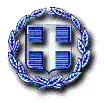 ΕΛΛΗΝΙΚΗ ΔΗΜΟΚΡΑΤΙΑΥΠΟΥΡΓΕΙΟ ΥΓΕΙΑΣΓΕΝΙΚΟ ΝΟΣΟΚΟΜΕΙΟ ΗΛΕΙΑΣ ΝΟΣΗΛΕΥΤΙΚΗ ΜΟΝΑΔΑ ΠΥΡΓΟΥ ΕΛΛΗΝΙΚΗ ΔΗΜΟΚΡΑΤΙΑΥΠΟΥΡΓΕΙΟ ΥΓΕΙΑΣΓΕΝΙΚΟ ΝΟΣΟΚΟΜΕΙΟ ΗΛΕΙΑΣ ΝΟΣΗΛΕΥΤΙΚΗ ΜΟΝΑΔΑ ΠΥΡΓΟΥ Ταχ. Δ/νση:     Συντριάδα  Ε.Ο Πύργου -ΠατρωνΑΡ.ΣΥΣΤΗΜΑΤΟΣ ΕΣΗΔΗΣ55323Ταχ. Δ/νση:     Συντριάδα  Ε.Ο Πύργου -ΠατρωνΤ.Κ.27131Διεύθυνση:Τμήμα ΠρομηθειώνΠΡΟΣ ΚΑΘΕ ΕΝΔΙΑΦΕΡΟΜΕΝΟΠΡΟΣ ΚΑΘΕ ΕΝΔΙΑΦΕΡΟΜΕΝΟΠΡΟΣ ΚΑΘΕ ΕΝΔΙΑΦΕΡΟΜΕΝΟΥπεύθυνος:Ζουμπάκη Ι.ΠΡΟΣ ΚΑΘΕ ΕΝΔΙΑΦΕΡΟΜΕΝΟΠΡΟΣ ΚΑΘΕ ΕΝΔΙΑΦΕΡΟΜΕΝΟΠΡΟΣ ΚΑΘΕ ΕΝΔΙΑΦΕΡΟΜΕΝΟΤηλέφωνο:26210 82784ΠΡΟΣ ΚΑΘΕ ΕΝΔΙΑΦΕΡΟΜΕΝΟΠΡΟΣ ΚΑΘΕ ΕΝΔΙΑΦΕΡΟΜΕΝΟΠΡΟΣ ΚΑΘΕ ΕΝΔΙΑΦΕΡΟΜΕΝΟFAX:2621082378ΠΡΟΣ ΚΑΘΕ ΕΝΔΙΑΦΕΡΟΜΕΝΟΠΡΟΣ ΚΑΘΕ ΕΝΔΙΑΦΕΡΟΜΕΝΟΠΡΟΣ ΚΑΘΕ ΕΝΔΙΑΦΕΡΟΜΕΝΟE-mail:promithiesgnpyr@gmail.comΠΡΟΣ ΚΑΘΕ ΕΝΔΙΑΦΕΡΟΜΕΝΟΠΡΟΣ ΚΑΘΕ ΕΝΔΙΑΦΕΡΟΜΕΝΟΠΡΟΣ ΚΑΘΕ ΕΝΔΙΑΦΕΡΟΜΕΝΟΕΙΔΟΣ ΔΙΑΓΩΝΙΣΜΟΥ                  ΑΝΤΙΚΕΙΜΕΝΟ ΠΡΟΜΗΘΕΙΑΣΑνοιχτός Ηλεκτρονικός Διαγωνισμός «ΧΕΙΡΟΥΡΓΙΚΑ ΓΑΝΤΙΑ», «ΓΑΝΤΙΑ ΜΙΑΣ ΧΡΗΣΗΣ», «ΧΕΙΡΟΥΡΓΙΚΕΣ ΓΑΖΕΣ» και «ΙΑΤΡΙΚΟ ΒΑΜΒΑΚΙ»ΚΡΙΤΗΡΙΟ ΚΑΤΑΚΥΡΩΣΗΣ Η ΠΛΕΟΝ ΣΥΜΦΕΡΟΥΣΑ ΑΠΟ ΟΙΚΟΝΟΜΙΚΗ ΑΠΟΨΗ  ΠΡΟΣΦΟΡΑ ΑΠΟΚΛΕΙΣΤΙΚΑ ΒΑΣΕΙ ΤΗΣ ΤΙΜΗΣ ΠΡΟΫΠΟΛΟΓΙΣΘΕΙΣΑ ΔΑΠΑΝΗ Συνολικά: 170.441,42 ΣΥΜΠ. ΦΠA 13% και 24% της Ν.Μ.ΠΥΡΓΟΥ ΑΔΑ ΔΕΣΜΕΥΣΗΣ Ν.Μ.ΠΥΡΓΟΥ: 6ΙΤΖ46907Ε-ΖΤΣ, ΔΙΑΡΚΕΙΑ ΤΗΣ ΣΥΜΒΑΣΗΣ 1 (ένα )έτος. ΧΡΗΜΑΤΟΔΟΤΗΣΗ ΠΡΟΜΗΘΕΙΑΣ Τακτικός Προϋπολογισμός -  KAE 1311ΤΟΠΟΣ ΚΑΤΑΘΕΣΗΣ ΤΩΝ ΠΡΟΣΦΟΡΩΝ ΗΛΕΚΤΡΟΝΙΚΗ ΥΠΟΒΟΛΗ: Στη διαδικτυακή πύλη www.promitheus.gov.gr του Εθνικού Συστήματος Ηλεκτρονικών Δημοσίων Συμβάσεων (Ε.Σ.Η.ΔΗ.Σ) ΕΝΤΥΠΑ ΔΙΚΑΙΟΛΟΓΗΤΙΚΑ ΚΑΤΑ ΠΕΡΙΠΤΩΣΗ : ΓΕΝΙΚΟ ΝΟΣΟΚΟΜΕΙΟ ΗΛΕΙΑΣ-Ν. Μ. ΠΥΡΓΟΥ ΠΥΡΓΟΣ Τ.Κ 27131ΗΜΕΡΟΜΗΝΙΑ ΕΝΑΡΞΗΣ ΥΠΟΒΟΛΗΣ ΠΡΟΣΦΟΡΩΝ 13/03/18 και ώρα 17:00 μ.μ .Στη διαδικτυακή πύλη www.promitheus.gov.gr του Εθνικού Συστήματος Ηλεκτρονικών Δημοσίων Συμβάσεων (Ε.Σ.Η.ΔΗ.Σ) ΚΑΤΑΛΗΚΤΙΚΗ ΗΜΕΡΟΜΗΝΙΑ ΥΠΟΒΟΛΗΣ ΠΡΟΣΦΟΡΩΝ ΚΑΤΑΛΗΚΤΙΚΗ ΗΛΕΚΤΡΟΝΙΚΗ ΥΠΟΒΟΛΗ: 11/04/18 ΩΡΑ:15:00 μ.μ στη διαδικτυακή πύλη www.promitheus.gov.gr του Εθνικού Συστήματος Ηλεκτρονικών Δημοσίων Συμβάσεων (Ε.Σ.Η.ΔΗ.Σ) ΕΝΤΥΠΗ ΠΡΟΣΦΟΡΑ: Τα στοιχεία και τα δικαιολογητικά της προσφοράς που υποβάλλονται ηλεκτρονικά προσκομίζονται κατά περίπτωση σε έντυπη μορφή εντός προθεσμίας τριών εργασίμων ημερών από την ημερομηνία της ηλεκτρονικής υποβολής ΗΜΕΡΟΜΗΝΙΑ ΑΠΟΣΦΡΑΓΙΣΗΣ ΠΡΟΣΦΟΡΩΝ Η αποσφράγιση των προσφορών των υποψηφίων αναδόχων θα πραγματοποιηθεί μέσω της διαδικτυακής πύλης www.promitheus.gov.gr του Εθνικού Συστήματος Ηλεκτρονικών Δημοσίων Συμβάσεων (Ε.Σ.Η.ΔΗ.Σ) την 12η/04/18 ΚΑΙ ΩΡΑ 11:00 π.μ. ΜΟΝΑΔΑ ΜΕΤΡΗΣΗΣ /ΕΙΔΟΣΤΕΜΑΧΙΟΠΟΣΟΤΗΤΕΣ Όπως αναλυτικά αναφέρεται στο ΠΑΡΑΡΤΗΜΑ ΙΧΡΟΝΟΣ ΠΑΡΑΔΟΣΗΣΌπως καθορίζεται στις  τεχνικές προδιαγραφές Παράρτημα Ι, από την ημερομηνία διαβίβασης σχετικής παραγγελίας, σε χώρο της Ν.Μ. Πύργου από τον Προμηθευτή, κατά τις εργάσιμες ημέρες και ώρες, με έξοδα και ευθύνη του προμηθευτή ΚΡΑΤΗΣΕΙΣ ΕΠΙ ΤΗΣ ΤΙΜΗΣ ΤΩΝ ΕΙΔΩΝ Οι τιμές υπόκεινται στις υπέρ του Δημοσίου και τρίτων νόμιμες κρατήσεις. ΦΟΡΟΣ ΕΙΣΟΔΗΜΑΤΟΣ (ΑΡΘΡΟ 24 ν. 2198/94) Κατά την πληρωμή παρακρατείται φόρος εισοδήματος σύμφωνα με το άρθρο 24 του Ν. 2198/94 ΗΜΕΡΟΜΗΝΙΑ ΑΠΟΣΤΟΛΗΣ ΓΙΑ ΔΗΜΟΣΙΕΥΣΗ  ΣΤΟΝ ΕΛΛΗΝΙΚΟ ΤΥΠΟ13/03/18      ΗΜΕΡΟΜΗΝΙΑ ΑΝΑΡΤΗΣΗΣ ΣΤΟ ΠΡΟΓΡΑΜΜΑ ΔΙΑΥΓΕΙΑ –ΚΗΜΔΗΣ – ΕΣΗΔΗΣ - ΙΣΤΟΣΕΛΙΔΑ14/03/18     ΕπωνυμίαΓενικό Νοσοκομείο Ηλείας -Νοσηλευτική Μονάδα Πύργου  Ταχυδρομική διεύθυνσηΣυντριάδα Εθνική Οδός  Πατρών –(ΣΥΝΤΡΙΑΔΑ)ΠύργουΠόληΠύργος ΗλείαςΤαχυδρομικός Κωδικός27131ΧώραΕλλάδαΚωδικός ΝUTSGR233Τηλέφωνο2621082784Φαξ2621082378Ηλεκτρονικό Ταχυδρομείο promithiesgnpyr@gmail.comΑρμόδιος για πληροφορίεςΙΩΑΝΝΑ ΖΟΥΜΠΑΚΗΓενική Διεύθυνση στο διαδίκτυο  (URL)www.nosokomeiopyrgoy.grΑ/ΑΠΕΡΙΓΡΑΦΗ ΕΙΔΟΥΣΜΟΝΑΔΑ ΜΕΤΡΗΣΗΣΣΥΝΟΛΟ ΠΟΣΟΤΗΤΑΣ ΑΝΑ ΕΙΔΟΣ 1ΓΑΝΤΙΑ ΧΕΙΡΟΥΡΓΙΚΑ ΑΠΟΣΤ/ΝΑ Ν 8Ζεύγος20.3002ΓΑΝΤΙΑ ΧΕΙΡΟΥΡΓΙΚΑ ΑΠΟΣΤ/ΝΑ Ν 8,5Ζεύγος9.0003ΓΑΝΤΙΑ ΧΕΙΡΟΥΡΓΙΚΑ ΑΠΟΣΤ/ΝΑ Ν 7,5Ζεύγος30.3004ΓΑΝΤΙΑ ΧΕΙΡΟΥΡΓΙΚΑ ΑΠΟΣΤ/ΝΑ Ν 7Ζεύγος30.3005ΓΑΝΤΙΑ ΧΕΙΡΟΥΡΓΙΚΑ ΑΠΟΣΤ/ΝΑ Ν 6,5Ζεύγος13.1506ΓΑΝΤΙΑ ΕΞΕΤΑΣΤΙΚΑ μ.χ. ΜΗ ΑΠΟΣΤ/ΝΑ SΤεμάχιο515.0007ΓΑΝΤΙΑ ΕΞΕΤΑΣΤΙΚΑ μ.χ. ΜΗ ΑΠΟΣΤ/ΝΑ MΤεμάχιο680.0008ΓΑΝΤΙΑ ΕΞΕΤΑΣΤΙΚΑ μ.χ. ΜΗ ΑΠΟΣΤ/ΝΑ LΤεμάχιο1.207.2889ΓΑΝΤΙΑ ΧΕΙΡΟΥΡΓΙΚΑ ΑΠΟΣΤ/ΝΑ ΜΕ ΜΑΚΡΙΑ ΜΑΝΣΕΤΑ ΑΠΌ ΦΥΣΙΚΟ LATEX N8Ζεύγος600 10ΓΑΝΤΙΑ ΧΕΙΡΟΥΡΓΙΚΑ ΑΠΟΣΤ/ΝΑ ΜΕ ΜΑΚΡΙΑ ΜΑΝΣΕΤΑ ΑΠΌ ΦΥΣΙΚΟ LATEX N8.5Ζεύγος2.00011ΓΑΝΤΙΑ ΧΕΙΡΟΥΡΓΙΚΑ ΑΠΟΣΤ/ΝΑ ΜΕ ΜΑΚΡΙΑ ΜΑΝΣΕΤΑ ΑΠΌ ΦΥΣΙΚΟ LATEX N7.5Ζεύγος1.500 12ΓΑΝΤΙΑ ΧΕΙΡΟΥΡΓΙΚΑ ΑΠΟΣΤ/ΝΑ ΜΕ ΜΑΚΡΙΑ ΜΑΝΣΕΤΑ ΑΠΌ ΦΥΣΙΚΟ LATEX N7Ζεύγος90013ΓΑΝΤΙΑ ΧΕΙΡΟΥΡΓΙΚΑ ΑΠΟΣΤ/ΝΑ ΜΕ ΜΑΚΡΙΑ ΜΑΝΣΕΤΑ ΑΠΌ ΦΥΣΙΚΟ LATEX N6.5Ζεύγος500 14ΕΞΕΤΑΣΤΙΚΑ ΓΑΝΤΙΑ ΧΩΡΙΣ ΠΟΥΔΡΑ MΤεμάχιο5.38015ΕΞΕΤΑΣΤΙΚΑ ΓΑΝΤΙΑ ΧΩΡΙΣ ΠΟΥΔΡΑ LΤεμάχιο5.40016ΕΞΕΤΑΣΤΙΚΑ ΓΑΝΤΙΑ ΧΩΡΙΣ ΠΟΥΔΡΑ SΤεμάχιο5.38017ΓΑΝΤΙΑ ΠΛΑΣΤΙΚΑ ΔΙΑΦΑΝΗΤεμάχιο105.00018ΓΑΝΤΙΑ ΧΕΙΡΟΥΡΓΙΚΑ ΑΠΟΣΤ/ΝΑ Χ.ΠΟΥΔΡΑ  ΑΠΌ ΦΥΣΙΚΟ LATEX ΥΠΟΑΛΛΕΡΓΙΚΑ N7Ζεύγος50019ΓΑΝΤΙΑ ΧΕΙΡΟΥΡΓΙΚΑ ΑΠΟΣΤ/ΝΑ Χ.ΠΟΥΔΡΑ  ΑΠΌ ΦΥΣΙΚΟ LATEX ΥΠΟΑΛΛΕΡΓΙΚΑ N7.5Ζεύγος50020ΓΑΝΤΙΑ ΧΕΙΡΟΥΡΓΙΚΑ ΑΠΟΣΤ/ΝΑ Χ.ΠΟΥΔΡΑ  ΑΠΌ ΦΥΣΙΚΟ LATEX ΥΠΟΑΛΛΕΡΓΙΚΑ N8Ζεύγος250ΧΕΙΡΟΥΡΓΙΚΑ ΓΑΝΤΙΑΧΕΙΡΟΥΡΓΙΚΑ ΓΑΝΤΙΑΕΞΕΤΑΣΤΙΚΑ/ΔΙΑΔΙΚΑΣΤΙΚΑ ΓΑΝΤΙΑΕΞΕΤΑΣΤΙΚΑ/ΔΙΑΔΙΚΑΣΤΙΚΑ ΓΑΝΤΙΑΑπό λάτεξ (1)Συνθετικά (2)Από λάτεξ(3)Από άλλα υλικάΕλάχιστη δύναμη θραύσης πριν από επιταχυνόμενη γήρανση σε Newtons10,57,57,53Ελάχιστη δύναμη θραύσης μετά από επιταχυνόμενη γήρανση σε Newtons7,55,55,53Ελάχιστη αντοχή ραφής σε γάντια με ραφές πριν από επιταχυνόμενη γήρανση σε Newtons10,57,57,53Ελάχιστη αντοχή ραφής σε γάντια με ραφές μετά από επιταχυνόμενη γήρανση σε Newtons7,55,55,531) Απαιτήσεις για γάντια από φυσικό λατέξ.                                                              2) Απαιτήσεις για γάντια από συνθετικό λατέξ ή από διαλύματα φυσικού ή συνθετικού ελαστικού.3) Απαιτήσεις για γάντια από φυσικό λατέξ,  από συνθετικό λατέξ ή από διαλύματα φυσικού και / ή συνθετικού ελαστικού.1) Απαιτήσεις για γάντια από φυσικό λατέξ.                                                              2) Απαιτήσεις για γάντια από συνθετικό λατέξ ή από διαλύματα φυσικού ή συνθετικού ελαστικού.3) Απαιτήσεις για γάντια από φυσικό λατέξ,  από συνθετικό λατέξ ή από διαλύματα φυσικού και / ή συνθετικού ελαστικού.1) Απαιτήσεις για γάντια από φυσικό λατέξ.                                                              2) Απαιτήσεις για γάντια από συνθετικό λατέξ ή από διαλύματα φυσικού ή συνθετικού ελαστικού.3) Απαιτήσεις για γάντια από φυσικό λατέξ,  από συνθετικό λατέξ ή από διαλύματα φυσικού και / ή συνθετικού ελαστικού.1) Απαιτήσεις για γάντια από φυσικό λατέξ.                                                              2) Απαιτήσεις για γάντια από συνθετικό λατέξ ή από διαλύματα φυσικού ή συνθετικού ελαστικού.3) Απαιτήσεις για γάντια από φυσικό λατέξ,  από συνθετικό λατέξ ή από διαλύματα φυσικού και / ή συνθετικού ελαστικού.1) Απαιτήσεις για γάντια από φυσικό λατέξ.                                                              2) Απαιτήσεις για γάντια από συνθετικό λατέξ ή από διαλύματα φυσικού ή συνθετικού ελαστικού.3) Απαιτήσεις για γάντια από φυσικό λατέξ,  από συνθετικό λατέξ ή από διαλύματα φυσικού και / ή συνθετικού ελαστικού.ΜέγεθοςΕλάχιστο μήκος (Ι), σε mm (χιλιοστά) (1)Πλάτος (w), σε mm (χιλιοστά) (2), (3)ΜέγεθοςΕλάχιστο μήκος (Ι), σε mm (χιλιοστά) (1)Πλάτος (w), σε mm (χιλιοστά) (2), (3)55,566,577,588,599,525025026026027027027028028028067+/-472+/-477+/-583+/-589+/-595+/-5102+/-6108+/-6114+/-6124+/-655,566,577,588,599,525025026026027027027028028028067+/-472+/-477+/-583+/-589+/-595+/-5102+/-6108+/-6114+/-6124+/-655,566,577,588,599,525025026026027027027028028028067+/-472+/-477+/-583+/-589+/-595+/-5102+/-6108+/-6114+/-6124+/-655,566,577,588,599,525025026026027027027028028028067+/-472+/-477+/-583+/-589+/-595+/-5102+/-6108+/-6114+/-6124+/-655,566,577,588,599,525025026026027027027028028028067+/-472+/-477+/-583+/-589+/-595+/-5102+/-6108+/-6114+/-6124+/-655,566,577,588,599,525025026026027027027028028028067+/-472+/-477+/-583+/-589+/-595+/-5102+/-6108+/-6114+/-6124+/-655,566,577,588,599,525025026026027027027028028028067+/-472+/-477+/-583+/-589+/-595+/-5102+/-6108+/-6114+/-6124+/-655,566,577,588,599,525025026026027027027028028028067+/-472+/-477+/-583+/-589+/-595+/-5102+/-6108+/-6114+/-6124+/-655,566,577,588,599,525025026026027027027028028028067+/-472+/-477+/-583+/-589+/-595+/-5102+/-6108+/-6114+/-6124+/-61) Διάσταση ελάχιστου μήκους(Ι) όπως προσδιορίζεται στο σχήμα 1.                 2) Διάσταση πλάτους (w) όπως προσδιορίζεται στο σχήμα 1.3) Απαιτήσεις ως προς το πλάτος  για γάντια από φυσικό λατέξ,  από συνθετικό λατέξ ή από διαλύματα φυσικού και / ή συνθετικού ελαστικού.Οι διαστάσεις αυτές ως προς το πλάτος μπορεί να μην είναι κατάλληλες για γάντια από άλλα υλικά.1) Διάσταση ελάχιστου μήκους(Ι) όπως προσδιορίζεται στο σχήμα 1.                 2) Διάσταση πλάτους (w) όπως προσδιορίζεται στο σχήμα 1.3) Απαιτήσεις ως προς το πλάτος  για γάντια από φυσικό λατέξ,  από συνθετικό λατέξ ή από διαλύματα φυσικού και / ή συνθετικού ελαστικού.Οι διαστάσεις αυτές ως προς το πλάτος μπορεί να μην είναι κατάλληλες για γάντια από άλλα υλικά.1) Διάσταση ελάχιστου μήκους(Ι) όπως προσδιορίζεται στο σχήμα 1.                 2) Διάσταση πλάτους (w) όπως προσδιορίζεται στο σχήμα 1.3) Απαιτήσεις ως προς το πλάτος  για γάντια από φυσικό λατέξ,  από συνθετικό λατέξ ή από διαλύματα φυσικού και / ή συνθετικού ελαστικού.Οι διαστάσεις αυτές ως προς το πλάτος μπορεί να μην είναι κατάλληλες για γάντια από άλλα υλικά.ΜέγεθοςΕλάχιστο μήκος (Ι), σε mm(χιλιοστά) (1)Ελάχιστο μήκος (Ι), σε mm(χιλιοστά) (1)Πλάτος (w), σε mm (χιλιοστά) (2), (3)Γάντια με ραφήΓάντια χωρίς ραφήΠλάτος (w), σε mm (χιλιοστά) (2), (3)Πολύ μικρό (extra small)Μικρό (small)Μεσαίο(medium) Mεγάλο (large)Πολύ μεγάλο (extra large)270270270270240240240240< ή = 8080+/-1095+/-10110+/-10> ή =1101) Διάσταση ελάχιστου μήκους (Ι) όπως προσδιορίζεται στο σχήμα 1.                                                      2) Διάσταση πλάτους (w) όπως προσδιορίζεται στο σχήμα 1. 3) Απαιτήσεις ως προς το πλάτος  για γάντια από φυσικό λατέξ,  από συνθετικό λατέξ ή από διαλύματα φυσικού και / ή συνθετικού ελαστικού. Οι διαστάσεις αυτές ως προς το πλάτος μπορεί να μην είναι κατάλληλες για γάντια από άλλα υλικά.  1) Διάσταση ελάχιστου μήκους (Ι) όπως προσδιορίζεται στο σχήμα 1.                                                      2) Διάσταση πλάτους (w) όπως προσδιορίζεται στο σχήμα 1. 3) Απαιτήσεις ως προς το πλάτος  για γάντια από φυσικό λατέξ,  από συνθετικό λατέξ ή από διαλύματα φυσικού και / ή συνθετικού ελαστικού. Οι διαστάσεις αυτές ως προς το πλάτος μπορεί να μην είναι κατάλληλες για γάντια από άλλα υλικά.  1) Διάσταση ελάχιστου μήκους (Ι) όπως προσδιορίζεται στο σχήμα 1.                                                      2) Διάσταση πλάτους (w) όπως προσδιορίζεται στο σχήμα 1. 3) Απαιτήσεις ως προς το πλάτος  για γάντια από φυσικό λατέξ,  από συνθετικό λατέξ ή από διαλύματα φυσικού και / ή συνθετικού ελαστικού. Οι διαστάσεις αυτές ως προς το πλάτος μπορεί να μην είναι κατάλληλες για γάντια από άλλα υλικά.  1) Διάσταση ελάχιστου μήκους (Ι) όπως προσδιορίζεται στο σχήμα 1.                                                      2) Διάσταση πλάτους (w) όπως προσδιορίζεται στο σχήμα 1. 3) Απαιτήσεις ως προς το πλάτος  για γάντια από φυσικό λατέξ,  από συνθετικό λατέξ ή από διαλύματα φυσικού και / ή συνθετικού ελαστικού. Οι διαστάσεις αυτές ως προς το πλάτος μπορεί να μην είναι κατάλληλες για γάντια από άλλα υλικά.  Α/Α ΕΙΔΩΝΠΕΡΙΓΡΑΦΗ ΕΙΔΟΥΣΠΟΣΟΤΗΤΑα/α 1ΓΑΖΑ ΑΚΤΙΝΟΣΚΙΕΡΗ  ΥΔΡΟΦΙΛΗ  ΣΕ ΜΕΤΡΑ 72.719α/α 1ΤΕΧΝΙΚΕΣ ΠΡΟΔΙΑΓΡΑΦΕΣΙσχύουν τα αναφερόμενα στην τεχνική προδιαγραφή της βαμβακερής απορροφητικής γάζας με την ακόλουθη προσθήκη:*να φέρει μια ακτινοσκιερή κλωστή περιεκτικότητας τουλάχιστον 45% θειικού βαρίου  ανά τριάντα εκατοστά υφάσματος. ΤΕΧΝΙΚΕΣ ΠΡΟΔΙΑΓΡΑΦΕΣΙσχύουν τα αναφερόμενα στην τεχνική προδιαγραφή της βαμβακερής απορροφητικής γάζας με την ακόλουθη προσθήκη:*να φέρει μια ακτινοσκιερή κλωστή περιεκτικότητας τουλάχιστον 45% θειικού βαρίου  ανά τριάντα εκατοστά υφάσματος. α/α 2ΓΑΖΑ ΑΚΤΙΝΟΣΚΙΕΡΗ ΥΔΡΟΦΙΛΗ ΔΙΠΛΩΜΕΝΗ  ΣΕ ΤΕΜΑΧΙΑ (8ply)20.833α/α 2Να προσφέρονται στις διαστάσεις :ΓΑΖΑ  ΑΚΤΙΝΟΣΚΙΕΡΗ ΥΔΡΟΦΙΛΗ  8 PLY ΣΕ ΤΕΜΑΧΙΑ  40*40cm (ΚΟΜΠΡΕΣΣΕΣ ΛΑΠΑΡΟΤΟΜΙΑΣ) Ισχύουν τα αναφερόμενα στην τεχνική προδιαγραφή της βαμβακερής απορροφητικής γάζας με την ακόλουθη προσθήκη:*να φέρει μια ακτινοσκιερή κλωστή περιεκτικότητας τουλάχιστον 45% θειικού βαρίου   διπλωμένη 8ply με  γαζιά και κορδόνι.Να προσφέρονται στις διαστάσεις :ΓΑΖΑ  ΑΚΤΙΝΟΣΚΙΕΡΗ ΥΔΡΟΦΙΛΗ  8 PLY ΣΕ ΤΕΜΑΧΙΑ  40*40cm (ΚΟΜΠΡΕΣΣΕΣ ΛΑΠΑΡΟΤΟΜΙΑΣ) Ισχύουν τα αναφερόμενα στην τεχνική προδιαγραφή της βαμβακερής απορροφητικής γάζας με την ακόλουθη προσθήκη:*να φέρει μια ακτινοσκιερή κλωστή περιεκτικότητας τουλάχιστον 45% θειικού βαρίου   διπλωμένη 8ply με  γαζιά και κορδόνι.ΥΠΟΧΡΕΩΣΕΙΣ ΠΡΟΜΗΘΕΥΤΩΝ1.Οι προμηθευτές με τη προσφορά τους ,πρέπει να δηλώνουν τα στοιχεία (επωνυμία, τόπος)του εργοστασίου κατασκευής του επιδεσμικού υλικού)που θα πραγματοποιήσει την ύφανση και τις λοιπές επεξεργασίες υδροφιλία λεύκανση ,ξήρανση κ.λ.π.)και το οποίο θα διαθέτει άδεια βεβαίωσης δυνατότητας παραγωγής επιδεσμικού υλικού από τον Ε.Ο.Φ. ή αντίστοιχης επίσημης αρχής  και βεβαίωση από τον κοινοποιημένο οργανισμό ότι τα προϊόντα του προμηθευτή κυκλοφορούν στο εμπόριο με τη σήμανση CE.Αντίγραφο της ανωτέρω αδείας και βεβαίωσης θα κατατίθενται με την προσφορά.2..να καταθέσουν πιστοποιητικό εκδοθέν από πιστοποιημένο οργανισμό (όπου θα αναγράφεται και η ημερομηνία  ισχύος αυτού) ότι τα προϊόντα της κατασκευάστριας εταιρείας κατηγορίας IIα γάζες απλές και γάζες ακτινοσκιερές είναι σύμφωνα με την οδηγία 93/42/ΕΚ και μπορούν να φέρουν τη σήμανση CE.3.Nα καταθέσουν επίσημο κατάλογο του πιστοποιημένου οργανισμού όπου θα αναγράφεται η κατασκευάστρια εταιρεία υπέρ της οποίας  έχει εκδώσει το εν λόγω πιστοποιητικό.Τα σημεία 1,2,3, της παραγράφου αυτής θεωρούνται «απαράβατοι όροι »ΥΠΟΧΡΕΩΣΕΙΣ ΠΡΟΜΗΘΕΥΤΩΝ1.Οι προμηθευτές με τη προσφορά τους ,πρέπει να δηλώνουν τα στοιχεία (επωνυμία, τόπος)του εργοστασίου κατασκευής του επιδεσμικού υλικού)που θα πραγματοποιήσει την ύφανση και τις λοιπές επεξεργασίες υδροφιλία λεύκανση ,ξήρανση κ.λ.π.)και το οποίο θα διαθέτει άδεια βεβαίωσης δυνατότητας παραγωγής επιδεσμικού υλικού από τον Ε.Ο.Φ. ή αντίστοιχης επίσημης αρχής  και βεβαίωση από τον κοινοποιημένο οργανισμό ότι τα προϊόντα του προμηθευτή κυκλοφορούν στο εμπόριο με τη σήμανση CE.Αντίγραφο της ανωτέρω αδείας και βεβαίωσης θα κατατίθενται με την προσφορά.2..να καταθέσουν πιστοποιητικό εκδοθέν από πιστοποιημένο οργανισμό (όπου θα αναγράφεται και η ημερομηνία  ισχύος αυτού) ότι τα προϊόντα της κατασκευάστριας εταιρείας κατηγορίας IIα γάζες απλές και γάζες ακτινοσκιερές είναι σύμφωνα με την οδηγία 93/42/ΕΚ και μπορούν να φέρουν τη σήμανση CE.3.Nα καταθέσουν επίσημο κατάλογο του πιστοποιημένου οργανισμού όπου θα αναγράφεται η κατασκευάστρια εταιρεία υπέρ της οποίας  έχει εκδώσει το εν λόγω πιστοποιητικό.Τα σημεία 1,2,3, της παραγράφου αυτής θεωρούνται «απαράβατοι όροι »ΥΠΟΧΡΕΩΣΕΙΣ ΠΡΟΜΗΘΕΥΤΩΝ1.Οι προμηθευτές με τη προσφορά τους ,πρέπει να δηλώνουν τα στοιχεία (επωνυμία, τόπος)του εργοστασίου κατασκευής του επιδεσμικού υλικού)που θα πραγματοποιήσει την ύφανση και τις λοιπές επεξεργασίες υδροφιλία λεύκανση ,ξήρανση κ.λ.π.)και το οποίο θα διαθέτει άδεια βεβαίωσης δυνατότητας παραγωγής επιδεσμικού υλικού από τον Ε.Ο.Φ. ή αντίστοιχης επίσημης αρχής  και βεβαίωση από τον κοινοποιημένο οργανισμό ότι τα προϊόντα του προμηθευτή κυκλοφορούν στο εμπόριο με τη σήμανση CE.Αντίγραφο της ανωτέρω αδείας και βεβαίωσης θα κατατίθενται με την προσφορά.2..να καταθέσουν πιστοποιητικό εκδοθέν από πιστοποιημένο οργανισμό (όπου θα αναγράφεται και η ημερομηνία  ισχύος αυτού) ότι τα προϊόντα της κατασκευάστριας εταιρείας κατηγορίας IIα γάζες απλές και γάζες ακτινοσκιερές είναι σύμφωνα με την οδηγία 93/42/ΕΚ και μπορούν να φέρουν τη σήμανση CE.3.Nα καταθέσουν επίσημο κατάλογο του πιστοποιημένου οργανισμού όπου θα αναγράφεται η κατασκευάστρια εταιρεία υπέρ της οποίας  έχει εκδώσει το εν λόγω πιστοποιητικό.Τα σημεία 1,2,3, της παραγράφου αυτής θεωρούνται «απαράβατοι όροι »Α/Α ΕΙΔΩΝΠΕΡΙΓΡΑΦΗ ΕΙΔΟΥΣΠΟΣΟΤΗΤΑα/α1ΒΑΜΒΑΚΙ2.300ΠΡΟΔΙΑΓΡΑΦΕΣΠΡΟΔΙΑΓΡΑΦΕΣΣΤΟΙΧΕΙΑ ΠΡΟΣΦΟΡΑΣΣΤΟΙΧΕΙΑ ΠΡΟΣΦΟΡΑΣΑ/ΑΠΕΡΙΓΡΑΦΗ ΠΡΟΔΙΑΓΡΑΦΗΣΑΠΑΙΤΗΣΗΑΠΑΝΤΗΣΗΠΑΡΑΠΟΜΠΗΣτοιχεία οικονομικού φορέα-Επωνυμία…………………………………………….-ΑΦΜ…………………………………………………-ΔΟΥ………………………………………………….-Διεύθυνση……………………………………………-Τηλ…………………………………………………...-FAX..………………………………………………...-Email..………………………………………………..Ημερομηνία..…./.…../…….             Προς : ΝΟΣΗΛΕΥΤΙΚΗ ΜΟΝΑΔΑ ΠΥΡΓΟΥΓ.Ν.ΗΛΕΙΑΣΑ/Α ΕΙΔΟΣ Ενδεικτική Μονάδα Μέτρησης Ποσότητα ΤΙΜΗ /ΜΟΝΑΔΑΣΥΝΟΛΙΚΗ ΤΙΜΗ ΠΛΕΟΝ ΦΠΑΣΥΝΟΛΙΚΗ ΤΙΜΗ ΣΥΜΠ. ΦΠΑ                        Α/ΑΕΙΔΟΣ ……………………….ΜΟΝΑΔΑ ΜΕΤΡΗΣΗΣΠΟΣΟΤΗΤΕΣ 1ΕΤΟΥΣΤΙΜΗ ΑΝΑ ΜΟΝΑΔΑ ΜΕΤΡΗΣΗΣ ΑΝΕΥ ΦΠΑΣΥΝΟΛΙΚΟ ΠΟΣΟ ΑΝΕΥ ΦΠΑΣΥΝΟΛΙΚΟ ΠΟΣΟ ΜΕ ΦΠΑ ΣΥΝΟΛΟΑ: Ονομασία, διεύθυνση και στοιχεία επικοινωνίας της αναθέτουσας αρχής (αα)/ αναθέτοντα φορέα (αφ)- Ονομασία: [……]- Κωδικός  Αναθέτουσας Αρχής / Αναθέτοντα Φορέα ΚΗΜΔΗΣ : [.......]- Ταχυδρομική διεύθυνση / Πόλη / Ταχ. Κωδικός: [……]- Αρμόδιος για πληροφορίες: [……]- Τηλέφωνο: [……]- Ηλ. ταχυδρομείο: [……]- Διεύθυνση στο Διαδίκτυο (διεύθυνση δικτυακού τόπου) (εάν υπάρχει): [……]Β: Πληροφορίες σχετικά με τη διαδικασία σύναψης σύμβασης- Τίτλος ή σύντομη περιγραφή της δημόσιας σύμβασης (συμπεριλαμβανομένου του σχετικού CPV): [……]- Κωδικός στο ΚΗΜΔΗΣ: [……]- Η σύμβαση αναφέρεται σε έργα, προμήθειες, ή υπηρεσίες : [……]- Εφόσον υφίστανται, ένδειξη ύπαρξης σχετικών τμημάτων : [……]- Αριθμός αναφοράς που αποδίδεται στον φάκελο από την αναθέτουσα αρχή (εάν υπάρχει): [……]Στοιχεία αναγνώρισης:Απάντηση:Πλήρης Επωνυμία:[   ]Αριθμός φορολογικού μητρώου (ΑΦΜ):Εάν δεν υπάρχει ΑΦΜ στη χώρα εγκατάστασης του οικονομικού φορέα, αναφέρετε άλλον εθνικό αριθμό ταυτοποίησης, εφόσον απαιτείται και υπάρχει [   ]Ταχυδρομική διεύθυνση:[……]Αρμόδιος ή αρμόδιοι :Τηλέφωνο:Ηλ. ταχυδρομείο:Διεύθυνση στο Διαδίκτυο (διεύθυνση δικτυακού τόπου) (εάν υπάρχει):[……][……][……][……]Γενικές πληροφορίες:Απάντηση:Ο οικονομικός φορέας είναι πολύ μικρή, μικρή ή μεσαία επιχείρηση;Μόνο σε περίπτωση προμήθειας κατ᾽ αποκλειστικότητα, του άρθρου 20: ο οικονομικός φορέας είναι προστατευόμενο εργαστήριο, «κοινωνική επιχείρηση» ή προβλέπει την εκτέλεση συμβάσεων στο πλαίσιο προγραμμάτων προστατευόμενης απασχόλησης;Εάν ναι, ποιο είναι το αντίστοιχο ποσοστό των εργαζομένων με αναπηρία ή μειονεκτούντων εργαζομένων;Εφόσον απαιτείται, προσδιορίστε σε ποια κατηγορία ή κατηγορίες εργαζομένων με αναπηρία ή μειονεκτούντων εργαζομένων ανήκουν οι απασχολούμενοι.[ ] Ναι [] Όχι[...............][…...............][….]Κατά περίπτωση, ο οικονομικός φορέας είναι εγγεγραμμένος σε επίσημο κατάλογο/Μητρώο εγκεκριμένων οικονομικών φορέων ή διαθέτει ισοδύναμο πιστοποιητικό (π.χ. βάσει εθνικού συστήματος (προ)επιλογής);[] Ναι [] Όχι [] Άνευ αντικειμένουΕάν ναι:Απαντήστε στα υπόλοιπα τμήματα της παρούσας ενότητας, στην ενότητα Β και, όπου απαιτείται, στην ενότητα Γ του παρόντος μέρους, συμπληρώστε το μέρος V κατά περίπτωση, και σε κάθε περίπτωση συμπληρώστε και υπογράψτε το μέρος VI. α) Αναφέρετε την ονομασία του καταλόγου ή του πιστοποιητικού και τον σχετικό αριθμό εγγραφής ή πιστοποίησης, κατά περίπτωση:β) Εάν το πιστοποιητικό εγγραφής ή η πιστοποίηση διατίθεται ηλεκτρονικά, αναφέρετε:γ) Αναφέρετε τα δικαιολογητικά στα οποία βασίζεται η εγγραφή ή η πιστοποίηση και, κατά περίπτωση, την κατάταξη στον επίσημο κατάλογο:δ) Η εγγραφή ή η πιστοποίηση καλύπτει όλα τα απαιτούμενα κριτήρια επιλογής;Εάν όχι:Επιπροσθέτως, συμπληρώστε τις πληροφορίες που λείπουν στο μέρος IV, ενότητες Α, Β, Γ, ή Δ κατά περίπτωση ΜΟΝΟ εφόσον αυτό απαιτείται στη σχετική διακήρυξη ή στα έγγραφα της σύμβασης:ε) Ο οικονομικός φορέας θα είναι σε θέση να προσκομίσει βεβαίωση πληρωμής εισφορών κοινωνικής ασφάλισης και φόρων ή να παράσχει πληροφορίες που θα δίνουν τη δυνατότητα στην αναθέτουσα αρχή ή στον αναθέτοντα φορέα να τη λάβει απευθείας μέσω πρόσβασης σε εθνική βάση δεδομένων σε οποιοδήποτε κράτος μέλος αυτή διατίθεται δωρεάν;Εάν η σχετική τεκμηρίωση διατίθεται ηλεκτρονικά, αναφέρετε: α) [……]β) (διαδικτυακή διεύθυνση, αρχή ή φορέας έκδοσης, επακριβή στοιχεία αναφοράς των εγγράφων):[……][……][……][……]γ) [……]δ) [] Ναι [] Όχιε) [] Ναι [] Όχι(διαδικτυακή διεύθυνση, αρχή ή φορέας έκδοσης, επακριβή στοιχεία αναφοράς των εγγράφων):[……][……][……][……]Τρόπος συμμετοχής:Απάντηση:Ο οικονομικός φορέας συμμετέχει στη διαδικασία σύναψης δημόσιας σύμβασης από κοινού με άλλους;[] Ναι [] ΌχιΕάν ναι, μεριμνήστε για την υποβολή χωριστού εντύπου ΤΕΥΔ από τους άλλους εμπλεκόμενους οικονομικούς φορείς.Εάν ναι, μεριμνήστε για την υποβολή χωριστού εντύπου ΤΕΥΔ από τους άλλους εμπλεκόμενους οικονομικούς φορείς.Εάν ναι:α) Αναφέρετε τον ρόλο του οικονομικού φορέα στην ένωση ή κοινοπραξία   (επικεφαλής, υπεύθυνος για συγκεκριμένα καθήκοντα …):β) Προσδιορίστε τους άλλους οικονομικούς φορείς που συμμετέχουν από κοινού στη διαδικασία σύναψης δημόσιας σύμβασης:γ) Κατά περίπτωση, επωνυμία της συμμετέχουσας ένωσης ή κοινοπραξίας.α) [……]β) [……]γ) [……]ΤμήματαΑπάντηση:Κατά περίπτωση, αναφορά του τμήματος  ή των τμημάτων για τα οποία ο οικονομικός φορέας επιθυμεί να υποβάλει προσφορά.[   ]Β: Πληροφορίες σχετικά με τους νόμιμους εκπροσώπους του οικονομικού φορέαΒ: Πληροφορίες σχετικά με τους νόμιμους εκπροσώπους του οικονομικού φορέαΚατά περίπτωση, αναφέρετε το όνομα και τη διεύθυνση του προσώπου ή των προσώπων που είναι αρμόδια/εξουσιοδοτημένα να εκπροσωπούν τον οικονομικό φορέα για τους σκοπούς της παρούσας διαδικασίας ανάθεσης δημόσιας σύμβασης:Κατά περίπτωση, αναφέρετε το όνομα και τη διεύθυνση του προσώπου ή των προσώπων που είναι αρμόδια/εξουσιοδοτημένα να εκπροσωπούν τον οικονομικό φορέα για τους σκοπούς της παρούσας διαδικασίας ανάθεσης δημόσιας σύμβασης:Εκπροσώπηση, εάν υπάρχει:Εκπροσώπηση, εάν υπάρχει:Απάντηση:Ονοματεπώνυμοσυνοδευόμενο από την ημερομηνία και τον τόπο γέννησης εφόσον απαιτείται:Ονοματεπώνυμοσυνοδευόμενο από την ημερομηνία και τον τόπο γέννησης εφόσον απαιτείται:[……][……]Θέση/Ενεργών υπό την ιδιότηταΘέση/Ενεργών υπό την ιδιότητα[……]Ταχυδρομική διεύθυνση:Ταχυδρομική διεύθυνση:[……]Τηλέφωνο:Τηλέφωνο:[……]Ηλ. ταχυδρομείο:Ηλ. ταχυδρομείο:[……]Εάν χρειάζεται, δώστε λεπτομερή στοιχεία σχετικά με την εκπροσώπηση (τις μορφές της, την έκταση, τον σκοπό …):Εάν χρειάζεται, δώστε λεπτομερή στοιχεία σχετικά με την εκπροσώπηση (τις μορφές της, την έκταση, τον σκοπό …):[……]Γ: Πληροφορίες σχετικά με τη στήριξη στις ικανότητες άλλων ΦΟΡΕΩΝΓ: Πληροφορίες σχετικά με τη στήριξη στις ικανότητες άλλων ΦΟΡΕΩΝΓ: Πληροφορίες σχετικά με τη στήριξη στις ικανότητες άλλων ΦΟΡΕΩΝΣτήριξη:Απάντηση:Απάντηση:Ο οικονομικός φορέας στηρίζεται στις ικανότητες άλλων οικονομικών φορέων προκειμένου να ανταποκριθεί στα κριτήρια επιλογής που καθορίζονται στο μέρος IV και στα (τυχόν) κριτήρια και κανόνες που καθορίζονται στο μέρος V κατωτέρω; []Ναι []Όχι[]Ναι []ΌχιΕάν ναι, επισυνάψτε χωριστό έντυπο ΤΕΥΔ με τις πληροφορίες που απαιτούνται σύμφωνα με τις ενότητες Α και Β του παρόντος μέρους και σύμφωνα με το μέρος ΙΙΙ, για κάθε ένα από τους σχετικούς φορείς, δεόντως συμπληρωμένο και υπογεγραμμένο από τους νομίμους εκπροσώπους αυτών. Επισημαίνεται ότι θα πρέπει να περιλαμβάνονται επίσης το τεχνικό προσωπικό ή οι τεχνικές υπηρεσίες, είτε ανήκουν απευθείας στην επιχείρηση του οικονομικού φορέα είτε όχι, ιδίως οι υπεύθυνοι για τον έλεγχο της ποιότητας και, όταν πρόκειται για δημόσιες συμβάσεις έργων, το τεχνικό προσωπικό ή οι τεχνικές υπηρεσίες που θα έχει στη διάθεσή του ο οικονομικός φορέας για την εκτέλεση της σύμβασης.Εφόσον είναι σχετικές για την ειδική ικανότητα ή ικανότητες στις οποίες στηρίζεται ο οικονομικός  φορέας, παρακαλείσθε να συμπεριλάβετε τις πληροφορίες που απαιτούνται σύμφωνα με τα μέρη IV και V για κάθε ένα από τους οικονομικούς φορείς.Εάν ναι, επισυνάψτε χωριστό έντυπο ΤΕΥΔ με τις πληροφορίες που απαιτούνται σύμφωνα με τις ενότητες Α και Β του παρόντος μέρους και σύμφωνα με το μέρος ΙΙΙ, για κάθε ένα από τους σχετικούς φορείς, δεόντως συμπληρωμένο και υπογεγραμμένο από τους νομίμους εκπροσώπους αυτών. Επισημαίνεται ότι θα πρέπει να περιλαμβάνονται επίσης το τεχνικό προσωπικό ή οι τεχνικές υπηρεσίες, είτε ανήκουν απευθείας στην επιχείρηση του οικονομικού φορέα είτε όχι, ιδίως οι υπεύθυνοι για τον έλεγχο της ποιότητας και, όταν πρόκειται για δημόσιες συμβάσεις έργων, το τεχνικό προσωπικό ή οι τεχνικές υπηρεσίες που θα έχει στη διάθεσή του ο οικονομικός φορέας για την εκτέλεση της σύμβασης.Εφόσον είναι σχετικές για την ειδική ικανότητα ή ικανότητες στις οποίες στηρίζεται ο οικονομικός  φορέας, παρακαλείσθε να συμπεριλάβετε τις πληροφορίες που απαιτούνται σύμφωνα με τα μέρη IV και V για κάθε ένα από τους οικονομικούς φορείς.Εάν ναι, επισυνάψτε χωριστό έντυπο ΤΕΥΔ με τις πληροφορίες που απαιτούνται σύμφωνα με τις ενότητες Α και Β του παρόντος μέρους και σύμφωνα με το μέρος ΙΙΙ, για κάθε ένα από τους σχετικούς φορείς, δεόντως συμπληρωμένο και υπογεγραμμένο από τους νομίμους εκπροσώπους αυτών. Επισημαίνεται ότι θα πρέπει να περιλαμβάνονται επίσης το τεχνικό προσωπικό ή οι τεχνικές υπηρεσίες, είτε ανήκουν απευθείας στην επιχείρηση του οικονομικού φορέα είτε όχι, ιδίως οι υπεύθυνοι για τον έλεγχο της ποιότητας και, όταν πρόκειται για δημόσιες συμβάσεις έργων, το τεχνικό προσωπικό ή οι τεχνικές υπηρεσίες που θα έχει στη διάθεσή του ο οικονομικός φορέας για την εκτέλεση της σύμβασης.Εφόσον είναι σχετικές για την ειδική ικανότητα ή ικανότητες στις οποίες στηρίζεται ο οικονομικός  φορέας, παρακαλείσθε να συμπεριλάβετε τις πληροφορίες που απαιτούνται σύμφωνα με τα μέρη IV και V για κάθε ένα από τους οικονομικούς φορείς.Δ: Πληροφορίες σχετικά με υπεργολάβους στην ικανότητα των οποίων δεν στηρίζεται ο οικονομικός φορέαΔ: Πληροφορίες σχετικά με υπεργολάβους στην ικανότητα των οποίων δεν στηρίζεται ο οικονομικός φορέαΔ: Πληροφορίες σχετικά με υπεργολάβους στην ικανότητα των οποίων δεν στηρίζεται ο οικονομικός φορέα(Η παρούσα ενότητα συμπληρώνεται μόνον εφόσον οι σχετικές πληροφορίες απαιτούνται ρητώς από την αναθέτουσα αρχή ή τον αναθέτοντα φορέα)(Η παρούσα ενότητα συμπληρώνεται μόνον εφόσον οι σχετικές πληροφορίες απαιτούνται ρητώς από την αναθέτουσα αρχή ή τον αναθέτοντα φορέα)(Η παρούσα ενότητα συμπληρώνεται μόνον εφόσον οι σχετικές πληροφορίες απαιτούνται ρητώς από την αναθέτουσα αρχή ή τον αναθέτοντα φορέα)Υπεργολαβική ανάθεση :Υπεργολαβική ανάθεση :Απάντηση:Ο οικονομικός φορέας προτίθεται να αναθέσει οποιοδήποτε μέρος της σύμβασης σε τρίτους υπό μορφή υπεργολαβίας;Ο οικονομικός φορέας προτίθεται να αναθέσει οποιοδήποτε μέρος της σύμβασης σε τρίτους υπό μορφή υπεργολαβίας;[]Ναι []ΌχιΕάν ναι παραθέστε κατάλογο των προτεινόμενων υπεργολάβων και το ποσοστό της σύμβασης που θα αναλάβουν: […]Εάν η αναθέτουσα αρχή ή ο αναθέτων φορέας ζητούν ρητώς αυτές τις πληροφορίες (κατ' εφαρμογή του άρθρου 131 παρ. 5 ή εφόσον ο προσφέρων / υποψήφιος οικονομικός φορέας  προτίθεται να αναθέσει σε τρίτους υπό μορφή υπεργολαβίας τμήμα της σύμβασης που υπερβαίνει το ποσοστό του 30% της συνολικής αξίας της σύμβασης σύμφωνα με το άρθρο 131 παρ. 6 και 7, επιπλέον των πληροφοριών που προβλέπονται στην παρούσα ενότητα, παρακαλείσθε να παράσχετε τις πληροφορίες που απαιτούνται σύμφωνα με τις ενότητες Α και Β του παρόντος μέρους και σύμφωνα με το μέρος ΙΙΙ για κάθε υπεργολάβο (ή κατηγορία υπεργολάβων).Εάν η αναθέτουσα αρχή ή ο αναθέτων φορέας ζητούν ρητώς αυτές τις πληροφορίες (κατ' εφαρμογή του άρθρου 131 παρ. 5 ή εφόσον ο προσφέρων / υποψήφιος οικονομικός φορέας  προτίθεται να αναθέσει σε τρίτους υπό μορφή υπεργολαβίας τμήμα της σύμβασης που υπερβαίνει το ποσοστό του 30% της συνολικής αξίας της σύμβασης σύμφωνα με το άρθρο 131 παρ. 6 και 7, επιπλέον των πληροφοριών που προβλέπονται στην παρούσα ενότητα, παρακαλείσθε να παράσχετε τις πληροφορίες που απαιτούνται σύμφωνα με τις ενότητες Α και Β του παρόντος μέρους και σύμφωνα με το μέρος ΙΙΙ για κάθε υπεργολάβο (ή κατηγορία υπεργολάβων).Εάν η αναθέτουσα αρχή ή ο αναθέτων φορέας ζητούν ρητώς αυτές τις πληροφορίες (κατ' εφαρμογή του άρθρου 131 παρ. 5 ή εφόσον ο προσφέρων / υποψήφιος οικονομικός φορέας  προτίθεται να αναθέσει σε τρίτους υπό μορφή υπεργολαβίας τμήμα της σύμβασης που υπερβαίνει το ποσοστό του 30% της συνολικής αξίας της σύμβασης σύμφωνα με το άρθρο 131 παρ. 6 και 7, επιπλέον των πληροφοριών που προβλέπονται στην παρούσα ενότητα, παρακαλείσθε να παράσχετε τις πληροφορίες που απαιτούνται σύμφωνα με τις ενότητες Α και Β του παρόντος μέρους και σύμφωνα με το μέρος ΙΙΙ για κάθε υπεργολάβο (ή κατηγορία υπεργολάβων).Λόγοι που σχετίζονται με ποινικές καταδίκες:Απάντηση:Υπάρχει τελεσίδικη καταδικαστική απόφαση εις βάρος του οικονομικού φορέα ή οποιουδήποτε προσώπου το οποίο είναι μέλος του διοικητικού, διευθυντικού ή εποπτικού του οργάνου ή έχει εξουσία εκπροσώπησης, λήψης αποφάσεων ή ελέγχου σε αυτό για έναν από τους λόγους που παρατίθενται ανωτέρω (σημεία 1-6), ή καταδικαστική απόφαση η οποία έχει εκδοθεί πριν από πέντε έτη κατά το μέγιστο ή στην οποία έχει οριστεί απευθείας περίοδος αποκλεισμού που εξακολουθεί να ισχύει; [] Ναι [] ΌχιΕάν η σχετική τεκμηρίωση διατίθεται ηλεκτρονικά, αναφέρετε: (διαδικτυακή διεύθυνση, αρχή ή φορέας έκδοσης, επακριβή στοιχεία αναφοράς των εγγράφων):[……][……][……][……]Εάν ναι, αναφέρετε:α) Ημερομηνία της καταδικαστικής απόφασης προσδιορίζοντας ποιο από τα σημεία 1 έως 6 αφορά και τον λόγο ή τους λόγους της καταδίκης,β) Προσδιορίστε ποιος έχει καταδικαστεί [ ]·γ) Εάν ορίζεται απευθείας στην καταδικαστική απόφαση:α) Ημερομηνία:[   ], σημείο-(-α): [   ], λόγος(-οι):[   ]β) [……]γ) Διάρκεια της περιόδου αποκλεισμού [……] και σχετικό(-ά) σημείο(-α) [   ]Εάν η σχετική τεκμηρίωση διατίθεται ηλεκτρονικά, αναφέρετε: (διαδικτυακή διεύθυνση, αρχή ή φορέας έκδοσης, επακριβή στοιχεία αναφοράς των εγγράφων):[……][……][……][……]Σε περίπτωση καταδικαστικής απόφασης, ο οικονομικός φορέας έχει λάβει μέτρα που να αποδεικνύουν την αξιοπιστία του παρά την ύπαρξη σχετικού λόγου αποκλεισμού («αυτοκάθαρση»);[] Ναι [] Όχι Εάν ναι, περιγράψτε τα μέτρα που λήφθηκαν:[……]Πληρωμή φόρων ή εισφορών κοινωνικής ασφάλισης:Απάντηση:Απάντηση:1) Ο οικονομικός φορέας έχει εκπληρώσει όλες τις υποχρεώσεις του όσον αφορά την πληρωμή φόρων ή εισφορών κοινωνικής ασφάλισης, στην Ελλάδα και στη χώρα στην οποία είναι τυχόν εγκατεστημένος ;[] Ναι [] Όχι [] Ναι [] Όχι Εάν όχι αναφέρετε: α) Χώρα ή κράτος μέλος για το οποίο πρόκειται:β) Ποιο είναι το σχετικό ποσό;γ)Πως διαπιστώθηκε η αθέτηση των υποχρεώσεων;1) Μέσω δικαστικής ή διοικητικής απόφασης;- Η εν λόγω απόφαση είναι τελεσίδικη και δεσμευτική;- Αναφέρατε την ημερομηνία καταδίκης ή έκδοσης απόφασης- Σε περίπτωση καταδικαστικής απόφασης, εφόσον ορίζεται απευθείας σε αυτήν, τη διάρκεια της περιόδου αποκλεισμού:2) Με άλλα μέσα; Διευκρινήστε:δ) Ο οικονομικός φορέας έχει εκπληρώσει τις υποχρεώσεις του είτε καταβάλλοντας τους φόρους ή τις εισφορές κοινωνικής ασφάλισης που οφείλει συμπεριλαμβανόμενων  κατά περίπτωση, των δεδουλευμένων τόκων ή των προστίμων, είτε υπαγόμενος σε δεσμευτικό διακανονισμό για την καταβολή τους ;ΦΟΡΟΙΕΙΣΦΟΡΕΣ ΚΟΙΝΩΝΙΚΗΣ ΑΣΦΑΛΙΣΗΣΕάν όχι αναφέρετε: α) Χώρα ή κράτος μέλος για το οποίο πρόκειται:β) Ποιο είναι το σχετικό ποσό;γ)Πως διαπιστώθηκε η αθέτηση των υποχρεώσεων;1) Μέσω δικαστικής ή διοικητικής απόφασης;- Η εν λόγω απόφαση είναι τελεσίδικη και δεσμευτική;- Αναφέρατε την ημερομηνία καταδίκης ή έκδοσης απόφασης- Σε περίπτωση καταδικαστικής απόφασης, εφόσον ορίζεται απευθείας σε αυτήν, τη διάρκεια της περιόδου αποκλεισμού:2) Με άλλα μέσα; Διευκρινήστε:δ) Ο οικονομικός φορέας έχει εκπληρώσει τις υποχρεώσεις του είτε καταβάλλοντας τους φόρους ή τις εισφορές κοινωνικής ασφάλισης που οφείλει συμπεριλαμβανόμενων  κατά περίπτωση, των δεδουλευμένων τόκων ή των προστίμων, είτε υπαγόμενος σε δεσμευτικό διακανονισμό για την καταβολή τους ;α)[……]·β)[……]γ.1) [] Ναι [] Όχι -[] Ναι [] Όχι -[……]·-[……]·γ.2)[……]·δ) [] Ναι [] Όχι Εάν ναι, να αναφερθούν λεπτομερείς πληροφορίες[……]α)[……]·β)[……]γ.1) [] Ναι [] Όχι -[] Ναι [] Όχι -[……]·-[……]·γ.2)[……]·δ) [] Ναι [] Όχι Εάν ναι, να αναφερθούν λεπτομερείς πληροφορίες[……]Εάν η σχετική τεκμηρίωση όσον αφορά την καταβολή των φόρων ή εισφορών κοινωνικής ασφάλισης διατίθεται ηλεκτρονικά, αναφέρετε:(διαδικτυακή διεύθυνση, αρχή ή φορέας έκδοσης, επακριβή στοιχεία αναφοράς των εγγράφων): [……][……][……](διαδικτυακή διεύθυνση, αρχή ή φορέας έκδοσης, επακριβή στοιχεία αναφοράς των εγγράφων): [……][……][……]Πληροφορίες σχετικά με πιθανή αφερεγγυότητα, σύγκρουση συμφερόντων ή επαγγελματικό παράπτωμαΑπάντηση:Ο οικονομικός φορέας έχει, εν γνώσει του, αθετήσει τις υποχρεώσεις του στους τομείς του περιβαλλοντικού, κοινωνικού και εργατικού δικαίου;[] Ναι [] ΌχιΟ οικονομικός φορέας έχει, εν γνώσει του, αθετήσει τις υποχρεώσεις του στους τομείς του περιβαλλοντικού, κοινωνικού και εργατικού δικαίου;Εάν ναι, ο οικονομικός φορέας έχει λάβει μέτρα που να αποδεικνύουν την αξιοπιστία του παρά την ύπαρξη αυτού του λόγου αποκλεισμού («αυτοκάθαρση»);[] Ναι [] ΌχιΕάν το έχει πράξει, περιγράψτε τα μέτρα που λήφθηκαν: […….............]Βρίσκεται ο οικονομικός φορέας σε οποιαδήποτε από τις ακόλουθες καταστάσεις :α) πτώχευση, ή β) διαδικασία εξυγίανσης, ήγ) ειδική εκκαθάριση, ήδ) αναγκαστική διαχείριση από εκκαθαριστή ή από το δικαστήριο, ήε) έχει υπαχθεί σε διαδικασία πτωχευτικού συμβιβασμού, ή στ) αναστολή επιχειρηματικών δραστηριοτήτων, ή ζ) σε οποιαδήποτε ανάλογη κατάσταση προκύπτουσα από παρόμοια διαδικασία προβλεπόμενη σε εθνικές διατάξεις νόμουΕάν ναι:- Παραθέστε λεπτομερή στοιχεία:- Διευκρινίστε τους λόγους για τους οποίους ωστόσο ο οικονομικός φορέας, θα δύναται να εκτελέσει τη σύμβαση, λαμβανόμενης υπόψη της εφαρμοστέας εθνικής νομοθεσίας και των μέτρων σχετικά με τη συνέχε συνέχιση της επιχειρηματικής του λειτουργίας υπό αυτές αυτές τις περιστάσεις Εάν η σχετική τεκμηρίωση διατίθεται ηλεκτρονικά, αναφέρετε:[] Ναι [] Όχι-[.......................]-[.......................](διαδικτυακή διεύθυνση, αρχή ή φορέας έκδοσης, επακριβή στοιχεία αναφοράς των εγγράφων): [……][……][……]Έχει διαπράξει ο οικονομικός φορέας σοβαρό επαγγελματικό παράπτωμα;Εάν ναι, να αναφερθούν λεπτομερείς πληροφορίες:[] Ναι [] Όχι[.......................]Έχει διαπράξει ο οικονομικός φορέας σοβαρό επαγγελματικό παράπτωμα;Εάν ναι, να αναφερθούν λεπτομερείς πληροφορίες:Εάν ναι, έχει λάβει ο οικονομικός φορέας μέτρα αυτοκάθαρσης; [] Ναι [] ΌχιΕάν το έχει πράξει, περιγράψτε τα μέτρα που λήφθηκαν: [..........……]Έχει συνάψει ο οικονομικός φορέας συμφωνίες με άλλους οικονομικούς φορείς με σκοπό τη στρέβλωση του ανταγωνισμού;Εάν ναι, να αναφερθούν λεπτομερείς πληροφορίες:[] Ναι [] Όχι[…...........]Έχει συνάψει ο οικονομικός φορέας συμφωνίες με άλλους οικονομικούς φορείς με σκοπό τη στρέβλωση του ανταγωνισμού;Εάν ναι, να αναφερθούν λεπτομερείς πληροφορίες:Εάν ναι, έχει λάβει ο οικονομικός φορέας μέτρα αυτοκάθαρσης; [] Ναι [] ΌχιΕάν το έχει πράξει, περιγράψτε τα μέτρα που λήφθηκαν:[……]Γνωρίζει ο οικονομικός φορέας την ύπαρξη τυχόν σύγκρουσης συμφερόντων, λόγω της συμμετοχής του στη διαδικασία ανάθεσης της σύμβασης;Εάν ναι, να αναφερθούν λεπτομερείς πληροφορίες:[] Ναι [] Όχι[.........…]Έχει παράσχει ο οικονομικός φορέας ή επιχείρηση συνδεδεμένη με αυτόν συμβουλές στην αναθέτουσα αρχή ή στον αναθέτοντα φορέα ή έχει με άλλο τρόπο αναμειχθεί στην προετοιμασία της διαδικασίας σύναψης της σύμβασης;Εάν ναι, να αναφερθούν λεπτομερείς πληροφορίες:[] Ναι [] Όχι[...................…]Έχει επιδείξει ο οικονομικός φορέας σοβαρή ή επαναλαμβανόμενη πλημμέλεια κατά την εκτέλεση ουσιώδους απαίτησης στο πλαίσιο προηγούμενης δημόσιας σύμβασης, προηγούμενης σύμβασης με αναθέτοντα φορέα ή προηγούμενης σύμβασης παραχώρησης που είχε ως αποτέλεσμα την πρόωρη καταγγελία της προηγούμενης σύμβασης , αποζημιώσεις ή άλλες παρόμοιες κυρώσεις; Εάν ναι, να αναφερθούν λεπτομερείς πληροφορίες:[] Ναι [] Όχι[….................]Έχει επιδείξει ο οικονομικός φορέας σοβαρή ή επαναλαμβανόμενη πλημμέλεια κατά την εκτέλεση ουσιώδους απαίτησης στο πλαίσιο προηγούμενης δημόσιας σύμβασης, προηγούμενης σύμβασης με αναθέτοντα φορέα ή προηγούμενης σύμβασης παραχώρησης που είχε ως αποτέλεσμα την πρόωρη καταγγελία της προηγούμενης σύμβασης , αποζημιώσεις ή άλλες παρόμοιες κυρώσεις; Εάν ναι, να αναφερθούν λεπτομερείς πληροφορίες:Εάν ναι, έχει λάβει ο οικονομικός φορέας μέτρα αυτοκάθαρσης; [] Ναι [] ΌχιΕάν το έχει πράξει, περιγράψτε τα μέτρα που λήφθηκαν:[……]Μπορεί ο οικονομικός φορέας να επιβεβαιώσει ότι:α) δεν έχει κριθεί ένοχος σοβαρών ψευδών δηλώσεων κατά την παροχή των πληροφοριών που απαιτούνται για την εξακρίβωση της απουσίας των λόγων αποκλεισμού ή την πλήρωση των κριτηρίων επιλογής,β) δεν έχει αποκρύψει τις πληροφορίες αυτές,γ) ήταν σε θέση να υποβάλλει χωρίς καθυστέρηση τα δικαιολογητικά που απαιτούνται από την αναθέτουσα αρχή/αναθέτοντα φορέα δ) δεν έχει επιχειρήσει να επηρεάσει με αθέμιτο τρόπο τη διαδικασία λήψης αποφάσεων της αναθέτουσας αρχής ή του αναθέτοντα φορέα, να αποκτήσει εμπιστευτικές πληροφορίες που ενδέχεται να του αποφέρουν αθέμιτο πλεονέκτημα στη διαδικασία ανάθεσης ή να παράσχει εξ αμελείας παραπλανητικές πληροφορίες που ενδέχεται να επηρεάσουν ουσιωδώς τις αποφάσεις που αφορούν τον αποκλεισμό, την επιλογή ή την ανάθεση; [] Ναι [] ΌχιΔ.ΑΛΛΟΙ ΛΟΓΟΙ ΑΠΟΚΛΕΙΣΜΟΥΔ.ΑΛΛΟΙ ΛΟΓΟΙ ΑΠΟΚΛΕΙΣΜΟΥΟνομαστικοποίηση μετοχών εταιρειών που συνάπτουν δημόσιες συμβάσεις Άρθρο 8 παρ. 4 ν. 3310/2005:Απάντηση:Συντρέχουν οι προϋποθέσεις εφαρμογής της παρ. 4 του άρθρου 8 του ν. 3310/2005 ;[] Ναι [] Όχι (διαδικτυακή διεύθυνση, αρχή ή φορέας έκδοσης, επακριβή στοιχεία αναφοράς των εγγράφων): [……][……][……]Εάν ναι, έχει λάβει ο οικονομικός φορέας μέτρα αυτοκάθαρσης; [] Ναι [] ΌχιΕάν το έχει πράξει, περιγράψτε τα μέτρα που λήφθηκαν: [……]Μέρος IV: Κριτήρια επιλογήςΜέρος IV: Κριτήρια επιλογήςΌσον αφορά τα κριτήρια επιλογής (ενότητα  ή ενότητες Α έως Δ του παρόντος μέρους), ο οικονομικός φορέας δηλώνει ότι:Όσον αφορά τα κριτήρια επιλογής (ενότητα  ή ενότητες Α έως Δ του παρόντος μέρους), ο οικονομικός φορέας δηλώνει ότι:α.Γενική ένδειξη για όλα τα κριτήρια επιλογήςα.Γενική ένδειξη για όλα τα κριτήρια επιλογήςΟ οικονομικός φορέας πρέπει να συμπληρώσει αυτό το πεδίο μόνο στην περίπτωση που η αναθέτουσα αρχή ή ο αναθέτων φορέας έχει δηλώσει στη σχετική διακήρυξη ή στην πρόσκληση ή στα έγγραφα της σύμβασης που αναφέρονται στην διακήρυξη, ότι ο οικονομικός φορέας μπορεί να συμπληρώσει μόνο την Ενότητα a του Μέρους ΙV χωρίς να υποχρεούται να συμπληρώσει οποιαδήποτε άλλη ενότητα του Μέρους ΙV:Ο οικονομικός φορέας πρέπει να συμπληρώσει αυτό το πεδίο μόνο στην περίπτωση που η αναθέτουσα αρχή ή ο αναθέτων φορέας έχει δηλώσει στη σχετική διακήρυξη ή στην πρόσκληση ή στα έγγραφα της σύμβασης που αναφέρονται στην διακήρυξη, ότι ο οικονομικός φορέας μπορεί να συμπληρώσει μόνο την Ενότητα a του Μέρους ΙV χωρίς να υποχρεούται να συμπληρώσει οποιαδήποτε άλλη ενότητα του Μέρους ΙV:Εκπλήρωση όλων των απαιτούμενων κριτηρίων επιλογήςΑπάντησηΠληροί όλα τα απαιτούμενα κριτήρια επιλογής;[] Ναι [] ΌχιΕκπλήρωση όλων των απαιτούμενων κριτηρίων επιλογήςΑπάντησηΠληροί όλα τα απαιτούμενα κριτήρια επιλογής;[] Ναι [] ΌχιΚαταλληλότηταΑπάντηση1) Ο οικονομικός φορέας είναι εγγεγραμμένος στα σχετικά επαγγελματικά ή εμπορικά μητρώα που τηρούνται στην Ελλάδα ή στο κράτος μέλος εγκατάστασής; του:Εάν η σχετική τεκμηρίωση διατίθεται ηλεκτρονικά, αναφέρετε:[…](διαδικτυακή διεύθυνση, αρχή ή φορέας έκδοσης, επακριβή στοιχεία αναφοράς των εγγράφων): [……][……][……]2) Για συμβάσεις υπηρεσιών:Χρειάζεται ειδική έγκριση ή να είναι ο οικονομικός φορέας μέλος συγκεκριμένου οργανισμού για να έχει τη δυνατότητα να παράσχει τις σχετικές υπηρεσίες στη χώρα εγκατάστασής τουΕάν η σχετική τεκμηρίωση διατίθεται ηλεκτρονικά, αναφέρετε:[] Ναι [] ΌχιΕάν ναι, διευκρινίστε για ποια πρόκειται και δηλώστε αν τη διαθέτει ο οικονομικός φορέας: [ …] [] Ναι [] Όχι(διαδικτυακή διεύθυνση, αρχή ή φορέας έκδοσης, επακριβή στοιχεία αναφοράς των εγγράφων): [……][……][……]Οικονομική και χρηματοοικονομική επάρκειαΑπάντηση:1α) Ο («γενικός») ετήσιος κύκλος εργασιών του οικονομικού φορέα για τον αριθμό οικονομικών ετών που απαιτούνται στη σχετική διακήρυξη ή στην πρόσκληση ή στα έγγραφα της σύμβασης :και/ή,1β) Ο μέσος ετήσιος κύκλος εργασιών του οικονομικού φορέα για τον αριθμό ετών που απαιτούνται στη σχετική διακήρυξη ή στην πρόσκληση ή στα έγγραφα της σύμβασης είναι ο εξής :Εάν η σχετική τεκμηρίωση διατίθεται ηλεκτρονικά, αναφέρετε:έτος: [……] κύκλος εργασιών:[……][…]νόμισμαέτος: [……] κύκλος εργασιών:[……][…]νόμισμαέτος: [……] κύκλος εργασιών:[……][…]νόμισμα(αριθμός ετών, μέσος κύκλος εργασιών): [……],[……][…]νόμισμα(διαδικτυακή διεύθυνση, αρχή ή φορέας έκδοσης, επακριβή στοιχεία αναφοράς των εγγράφων): [……][……][……]2α) Ο ετήσιος («ειδικός») κύκλος εργασιών του οικονομικού φορέα στον επιχειρηματικό τομέα που καλύπτεται από τη σύμβαση και προσδιορίζεται στη σχετική διακήρυξη  ή στην πρόσκληση ή στα έγγραφα της σύμβασης για τον αριθμό οικονομικών ετών που απαιτούνται είναι ο εξής:και/ή,2β) Ο μέσος ετήσιος κύκλος εργασιών του οικονομικού φορέα στον τομέα και για τον αριθμό ετών που απαιτούνται στη σχετική διακήρυξη ή στην πρόσκληση ή στα έγγραφα της σύμβασης είναι ο εξής:Εάν η σχετική τεκμηρίωση διατίθεται ηλεκτρονικά, αναφέρετε:έτος: [……] κύκλος εργασιών: [……][…] νόμισμαέτος: [……] κύκλος εργασιών: [……][…] νόμισμαέτος: [……] κύκλος εργασιών: [……][…] νόμισμα(αριθμός ετών, μέσος κύκλος εργασιών): [……],[……][…] νόμισμα(διαδικτυακή διεύθυνση, αρχή ή φορέας έκδοσης, επακριβή στοιχεία αναφοράς των εγγράφων): [……][……][……]3) Σε περίπτωση που οι πληροφορίες σχετικά με τον κύκλο εργασιών (γενικό ή ειδικό) δεν είναι διαθέσιμες για ολόκληρη την απαιτούμενη περίοδο, αναφέρετε την ημερομηνία που ιδρύθηκε ή άρχισε τις δραστηριότητές του ο οικονομικός φορέας:[…................................…]4)Όσον αφορά τις χρηματοοικονομικές αναλογίες που ορίζονται στη σχετική διακήρυξη ή στην πρόσκληση ή στα έγγραφα της σύμβασης, ο οικονομικός φορέας δηλώνει ότι οι πραγματικές τιμές των απαιτούμενων αναλογιών έχουν ως εξής:Εάν η σχετική τεκμηρίωση διατίθεται ηλεκτρονικά, αναφέρετε:(προσδιορισμός της απαιτούμενης αναλογίας-αναλογία μεταξύ x και y -και η αντίστοιχη αξία)(διαδικτυακή διεύθυνση, αρχή ή φορέας έκδοσης, επακριβή στοιχεία αναφοράς των εγγράφων): [……][……][……]5) Το ασφαλισμένο ποσό στην ασφαλιστική κάλυψη επαγγελματικών κινδύνων του οικονομικού φορέα είναι το εξής:Εάν οι εν λόγω πληροφορίες διατίθενται ηλεκτρονικά, αναφέρετε:[……][…]νόμισμα(διαδικτυακή διεύθυνση, αρχή ή φορέας έκδοσης, επακριβή στοιχεία αναφοράς των εγγράφων): [……][……][……]6) Όσον αφορά τις λοιπές οικονομικές ή χρηματοοικονομικές απαιτήσεις, οι οποίες (ενδέχεται να) έχουν προσδιοριστεί στη σχετική διακήρυξη ή στην πρόσκληση ή στα έγγραφα της σύμβασης, ο οικονομικός φορέας δηλώνει ότι:Εάν η σχετική τεκμηρίωση που ενδέχεται να έχει προσδιοριστεί στη σχετική προκήρυξη ή στα έγγραφα της σύμβασης διατίθεται ηλεκτρονικά, αναφέρετε:[……..........](διαδικτυακή διεύθυνση, αρχή ή φορέας έκδοσης, επακριβή στοιχεία αναφοράς των εγγράφων): [……][……][……]Τεχνική και επαγγελματική ικανότηταΑπάντηση:1α) Μόνο για τις δημόσιες συμβάσεις έργων:Κατά τη διάρκεια της περιόδου αναφοράς, ο οικονομικός φορέας έχει εκτελέσει τα ακόλουθα έργα του είδους που έχει προσδιοριστεί:Εάν η σχετική τεκμηρίωση όσον αφορά την καλή  εκτέλεση και ολοκλήρωση των σημαντικότερων εργασιών διατίθεται ηλεκτρονικά, αναφέρετε:Αριθμός ετών (η περίοδος αυτή προσδιορίζεται στη σχετική διακήρυξη ή στην πρόσκληση ή στα έγγραφα της σύμβασης που αναφέρονται στην διακήρυξη):[…]Έργα: [……](διαδικτυακή διεύθυνση, αρχή ή φορέας έκδοσης, επακριβή στοιχεία αναφοράς των εγγράφων): [……][……][……]1β) Μόνο για δημόσιες συμβάσεις προμηθειών και δημόσιες συμβάσεις υπηρεσιών:Κατά τη διάρκεια της περιόδου αναφοράς, ο οικονομικός φορέας έχει προβεί στις ακόλουθες κυριότερες παραδόσεις αγαθών του είδους που έχει προσδιοριστεί ή έχει παράσχει τις ακόλουθες κυριότερες υπηρεσίες του είδους που έχει προσδιοριστεί:Κατά τη σύνταξη του σχετικού καταλόγου αναφέρετε τα ποσά, τις ημερομηνίες και τους παραλήπτες δημόσιους ή ιδιωτικούς:Αριθμός ετών (η περίοδος αυτή προσδιορίζεται στη σχετική διακήρυξη ή στην πρόσκληση ή στα έγγραφα της σύμβασης που αναφέρονται στην διακήρυξη): […...........]2) Ο οικονομικός φορέας μπορεί να χρησιμοποιήσει το ακόλουθο τεχνικό προσωπικό ή τις ακόλουθες τεχνικές υπηρεσίες, ιδίως τους υπεύθυνους για τον έλεγχο της ποιότητας:Στην περίπτωση δημόσιων συμβάσεων έργων, ο οικονομικός φορέας θα μπορεί να χρησιμοποιήσει το ακόλουθο τεχνικό προσωπικό ή τις ακόλουθες τεχνικές υπηρεσίες για την εκτέλεση του έργου:[……..........................][……]3) Ο οικονομικός φορέας χρησιμοποιεί τον ακόλουθο τεχνικό εξοπλισμό και λαμβάνει τα ακόλουθα μέτρα για την διασφάλιση της ποιότητας και τα μέσα μελέτης και έρευνας που διαθέτει είναι τα ακόλουθα: [……]4) Ο οικονομικός φορέας θα μπορεί να εφαρμόσει τα ακόλουθα συστήματα διαχείρισης της αλυσίδας εφοδιασμού και ανίχνευσης κατά την εκτέλεση της σύμβασης:[....……]5) Για σύνθετα προϊόντα ή υπηρεσίες που θα παρασχεθούν ή, κατ’ εξαίρεση, για προϊόντα ή υπηρεσίες που πρέπει να ανταποκρίνονται σε κάποιον ιδιαίτερο σκοπό:Ο οικονομικός φορέας θα επιτρέπει τη διενέργεια ελέγχων όσον αφορά το παραγωγικό δυναμικό ή τις τεχνικές ικανότητες του οικονομικού φορέα και, εφόσον κρίνεται αναγκαίο, όσον αφορά τα μέσα μελέτης και έρευνας που αυτός διαθέτει καθώς και τα μέτρα που λαμβάνει για τον έλεγχο της ποιότητας;[] Ναι [] Όχι6) Οι ακόλουθοι τίτλοι σπουδών και επαγγελματικών προσόντων διατίθενται από:α) τον ίδιο τον πάροχο υπηρεσιών ή τον εργολάβο,και/ή (ανάλογα με τις απαιτήσεις που ορίζονται στη σχετική πρόσκληση ή διακήρυξη ή στα έγγραφα της σύμβασης)β) τα διευθυντικά στελέχη του:α)[......................................……]β) [……]7) Ο οικονομικός φορέας θα μπορεί να εφαρμόζει τα ακόλουθα μέτρα περιβαλλοντικής διαχείρισης κατά την εκτέλεση της σύμβασης:[……]8) Το μέσο ετήσιο εργατοϋπαλληλικό δυναμικό του οικονομικού φορέα και ο αριθμός των διευθυντικών στελεχών του κατά τα τελευταία τρία έτη ήταν τα εξής: Έτος, μέσο ετήσιο εργατοϋπαλληλικό προσωπικό: [........], [.........] [........], [.........] [........], [.........] Έτος, αριθμός διευθυντικών στελεχών:[........], [.........] [........], [.........] [........], [.........] 9) Ο οικονομικός φορέας θα έχει στη διάθεσή του τα ακόλουθα μηχανήματα, εγκαταστάσεις και τεχνικό εξοπλισμό για την εκτέλεση της σύμβασης:[……]10) Ο οικονομικός φορέας προτίθεται, να αναθέσει σε τρίτους υπό μορφή υπεργολαβίας το ακόλουθο τμήμα (δηλ. ποσοστό) της σύμβασης:[....……]11) Για δημόσιες συμβάσεις προμηθειών :Ο οικονομικός φορέας θα παράσχει τα απαιτούμενα δείγματα, περιγραφές ή φωτογραφίες των προϊόντων που θα προμηθεύσει, τα οποία δεν χρειάζεται να συνοδεύονται από πιστοποιητικά γνησιότητας·Κατά περίπτωση, ο οικονομικός φορέας δηλώνει περαιτέρω ότι θα προσκομίσει τα απαιτούμενα πιστοποιητικά γνησιότητας.Εάν η σχετική τεκμηρίωση διατίθεται ηλεκτρονικά, αναφέρετε:[] Ναι [] Όχι[] Ναι [] Όχι(διαδικτυακή διεύθυνση, αρχή ή φορέας έκδοσης, επακριβή στοιχεία αναφοράς των εγγράφων): [……][……][……]12) Για δημόσιες συμβάσεις προμηθειών:Μπορεί ο οικονομικός φορέας να προσκομίσει τα απαιτούμενα πιστοποιητικά που έχουν εκδοθεί από επίσημα ινστιτούτα ελέγχου ποιότητας ή υπηρεσίες αναγνωρισμένων ικανοτήτων, με τα οποία βεβαιώνεται η καταλληλότητα των προϊόντων, επαληθευόμενη με παραπομπές στις τεχνικές προδιαγραφές ή σε πρότυπα, και τα οποία ορίζονται στη σχετική διακήρυξη ή στην πρόσκληση ή στα έγγραφα της σύμβασης που αναφέρονται στη διακήρυξη;Εάν όχι, εξηγήστε τους λόγους και αναφέρετε ποια άλλα αποδεικτικά μέσα μπορούν να προσκομιστούν:Εάν η σχετική τεκμηρίωση διατίθεται ηλεκτρονικά, αναφέρετε:[] Ναι [] Όχι[….............................................](διαδικτυακή διεύθυνση, αρχή ή φορέας έκδοσης, επακριβή στοιχεία αναφοράς των εγγράφων): [……][……][……]Συστήματα διασφάλισης ποιότητας και πρότυπα περιβαλλοντικής διαχείρισηςΑπάντηση:Θα είναι σε θέση ο οικονομικός φορέας να προσκομίσει πιστοποιητικά που έχουν εκδοθεί από ανεξάρτητους οργανισμούς που βεβαιώνουν ότι ο οικονομικός φορέας συμμορφώνεται με τα απαιτούμενα πρότυπα διασφάλισης ποιότητας, συμπεριλαμβανομένης της προσβασιμότητας για άτομα με ειδικές ανάγκες;Εάν όχι, εξηγήστε τους λόγους και διευκρινίστε ποια άλλα αποδεικτικά μέσα μπορούν να προσκομιστούν όσον αφορά το σύστημα διασφάλισης ποιότητας:Εάν η σχετική τεκμηρίωση διατίθεται ηλεκτρονικά, αναφέρετε:[] Ναι [] Όχι[……] [……](διαδικτυακή διεύθυνση, αρχή ή φορέας έκδοσης, επακριβή στοιχεία αναφοράς των εγγράφων): [……][……][……]Θα είναι σε θέση ο οικονομικός φορέας να προσκομίσει πιστοποιητικά που έχουν εκδοθεί από ανεξάρτητους οργανισμούς που βεβαιώνουν ότι ο οικονομικός φορέας συμμορφώνεται με τα απαιτούμενα συστήματα ή πρότυπα περιβαλλοντικής διαχείρισης;Εάν όχι, εξηγήστε τους λόγους και διευκρινίστε ποια άλλα αποδεικτικά μέσα μπορούν να προσκομιστούν όσον αφορά τα συστήματα ή πρότυπα περιβαλλοντικής διαχείρισης:Εάν η σχετική τεκμηρίωση διατίθεται ηλεκτρονικά, αναφέρετε:[] Ναι [] Όχι[……] [……](διαδικτυακή διεύθυνση, αρχή ή φορέας έκδοσης, επακριβή στοιχεία αναφοράς των εγγράφων): [……][……][……]Περιορισμός του αριθμούΑπάντηση:Πληροί τα αντικειμενικά και χωρίς διακρίσεις κριτήρια ή κανόνες που πρόκειται να εφαρμοστούν για τον περιορισμό του αριθμού των υποψηφίων με τον ακόλουθο τρόπο:Εφόσον ζητούνται ορισμένα πιστοποιητικά ή λοιπές μορφές αποδεικτικών εγγράφων, αναφέρετε για καθένα από αυτά αν ο οικονομικός φορέας διαθέτει τα απαιτούμενα έγγραφα:Εάν ορισμένα από τα εν λόγω πιστοποιητικά ή λοιπές μορφές αποδεικτικών στοιχείων διατίθενται ηλεκτρονικά, αναφέρετε για το καθένα:[….][] Ναι [] Όχι(διαδικτυακή διεύθυνση, αρχή ή φορέας έκδοσης, επακριβή στοιχεία αναφοράς των εγγράφων): [……][……][……]